<Commission>{ECON}Committee on Economic and Monetary Affairs</Commission><RefProc>2017/0230</RefProc><RefTypeProc>(COD)</RefTypeProc><Date>{14/09/2018}14.9.2018</Date><TypeAM>AMENDMENTS</TypeAM><RangeAM>342 - 579</RangeAM><TitreType>Draft report</TitreType><Rapporteur>Burkhard Balz, Pervenche Berès</Rapporteur><DocRefPE>(PE625.358v01-00)</DocRefPE><Titre>on the proposal for a regulation of the European Parliament and of the Council amending Regulation (EU) No 1093/2010 establishing a European Supervisory Authority (European Banking Authority); Regulation (EU) No 1094/2010 establishing a European Supervisory Authority (European Insurance and Occupational Pensions Authority); Regulation (EU) No 1095/2010 establishing a European Supervisory Authority (European Securities and Markets Authority); Regulation (EU) No 345/2013 on European venture capital funds; Regulation (EU) No 346/2013 on European social entrepreneurship funds; Regulation (EU) No 600/2014 on markets in financial instruments; Regulation (EU) 2015/760 on European long-term investment funds; Regulation (EU) 2016/1011 on indices used as benchmarks in financial instruments and financial contracts or to measure the performance of investment funds; and Regulation (EU) 2017/1129 on the prospectus to be published when securities are offered to the public or admitted to trading on a regulated market</Titre><DocAmend>Proposal for a regulation</DocAmend><DocRef>(COM(2017)0536 – C8-0319/2017 – 2017/0230(COD))</DocRef>AM_Com_LegReport<RepeatBlock-Amend><Amend>Amendment		<NumAm>342</NumAm><RepeatBlock-By><Members>Pervenche Berès</Members></RepeatBlock-By><DocAmend>Proposal for a regulation</DocAmend><Article>Article 1 – paragraph 1 – point 1 – point a</Article><DocAmend2>Regulation (EU) No 1093/2010</DocAmend2><Article2>Article 1 – paragraph 2</Article2>Or. <Original>{EN}en</Original></Amend><Amend>Amendment		<NumAm>343</NumAm><RepeatBlock-By><Members>Pervenche Berès</Members></RepeatBlock-By><DocAmend>Proposal for a regulation</DocAmend><Article>Article 1 – paragraph 1 – point 1 – point a</Article><DocAmend2>Regulation (EU) No 1093/2010</DocAmend2><Article2>Article 1 – paragraph 2 – footnote*********</Article2>Or. <Original>{EN}en</Original></Amend><Amend>Amendment		<NumAm>344</NumAm><RepeatBlock-By><Members>Burkhard Balz</Members></RepeatBlock-By><DocAmend>Proposal for a regulation</DocAmend><Article>Article 1 – paragraph 1 – point 1 – point a a (new)</Article><DocAmend2>Regulation (EU) No 1093/2010</DocAmend2><Article2>Article 1 – paragraph 5 – subparagraph 4 a (new)</Article2>Or. <Original>{EN}en</Original></Amend><Amend>Amendment		<NumAm>345</NumAm><RepeatBlock-By><Members>Sven Giegold</Members><AuNomDe>{Verts/ALE}on behalf of  the Verts/ALE Group</AuNomDe></RepeatBlock-By><DocAmend>Proposal for a regulation</DocAmend><Article>Article 1 – paragraph 1 – point 1 – point a a (new)</Article><DocAmend2>Regulation (EU) No 1093/2010</DocAmend2><Article2>Article 1 – paragraph 3</Article2>Or. <Original>{EN}en</Original>(https://eur-lex.europa.eu/legal-content/EN/TXT/?uri=CELEX:02010R1093-20160112)</Amend><Amend>Amendment		<NumAm>346</NumAm><RepeatBlock-By><Members>Pervenche Berès, Jonás Fernández, Paul Tang</Members></RepeatBlock-By><DocAmend>Proposal for a regulation</DocAmend><Article>Article 1 – paragraph 1 – point 1 – point a a (new)</Article><DocAmend2>Regulation (EU) 1093/2010</DocAmend2><Article2>Article 1 – paragraph 3</Article2>Or. <Original>{EN}en</Original>(https://eur-lex.europa.eu/legal-content/EN/TXT/PDF/?uri=CELEX:02010R1093-20160112&from=EN)</Amend><Amend>Amendment		<NumAm>347</NumAm><RepeatBlock-By><Members>Markus Ferber</Members></RepeatBlock-By><DocAmend>Proposal for a regulation</DocAmend><Article>Article 1 – paragraph 1 – point 1 – point a a (new)</Article><DocAmend2>Regulation (EU) No 1093/2010</DocAmend2><Article2>Article 1 – paragraph 5 – subparagraph 4</Article2>Or. <Original>{EN}en</Original>(https://eur-lex.europa.eu/legal-content/EN/TXT/PDF/?uri=CELEX:02010R1093-20160112&from=EN)</Amend><Amend>Amendment		<NumAm>348</NumAm><RepeatBlock-By><Members>Sirpa Pietikäinen</Members></RepeatBlock-By><DocAmend>Proposal for a regulation</DocAmend><Article>Article 1 – paragraph 1 – point 1 – point a a (new)</Article><DocAmend2>Regulation (EU) No 1093/2010</DocAmend2><Article2>Article 1 – paragraph 3</Article2>Or. <Original>{EN}en</Original>(https://eur-lex.europa.eu/legal-content/EN/TXT/PDF/?uri=CELEX:02010R1093-20160112&from=EN)</Amend><Amend>Amendment		<NumAm>349</NumAm><RepeatBlock-By><Members>Lieve Wierinck</Members></RepeatBlock-By><DocAmend>Proposal for a regulation</DocAmend><Article>Article 1 – paragraph 1 – point 1 – point a a (new)</Article><DocAmend2>Regulation (EU) No 1093/2010</DocAmend2><Article2>Article 1 – paragraph 3</Article2>Or. <Original>{EN}en</Original>(https://eur-lex.europa.eu/legal-content/EN/TXT/?uri=CELEX:02010R1093-20160112)</Amend><Amend>Amendment		<NumAm>350</NumAm><RepeatBlock-By><Members>Sven Giegold</Members><AuNomDe>{Verts/ALE}on behalf of  the Verts/ALE Group</AuNomDe></RepeatBlock-By><DocAmend>Proposal for a regulation</DocAmend><Article>Article 1 – paragraph 1 – point 1 – point a b (new)</Article><DocAmend2>Regulation (EU) No 1093/2010</DocAmend2><Article2>Article 1 – paragraph 5 – subparagraph 1</Article2>Or. <Original>{EN}en</Original>(https://eur-lex.europa.eu/legal-content/EN/TXT/?uri=CELEX:02010R1093-20160112)</Amend><Amend>Amendment		<NumAm>351</NumAm><RepeatBlock-By><Members>Pervenche Berès, Jonás Fernández</Members></RepeatBlock-By><DocAmend>Proposal for a regulation</DocAmend><Article>Article 1 – paragraph 1 – point 1 – point a b (new)</Article><DocAmend2>Regulation (EU) No 1093/2010</DocAmend2><Article2>Article 1 – paragraph 5 – subparagraph 1 – first sentence</Article2>Or. <Original>{EN}en</Original>(https://eur-lex.europa.eu/legal-content/EN/TXT/?uri=CELEX:02010R1093-20160112)</Amend><Amend>Amendment		<NumAm>352</NumAm><RepeatBlock-By><Members>Pervenche Berès, Jonás Fernández, Doru-Claudian Frunzulică</Members></RepeatBlock-By><DocAmend>Proposal for a regulation</DocAmend><Article>Article 1 – paragraph 1 – point 1 – point a c (new)</Article><DocAmend2>Regulation (EU) 1093/2010</DocAmend2><Article2>Article 1 – paragraph 5 – subparagraph 1 – point f</Article2>Or. <Original>{EN}en</Original>(https://eur-lex.europa.eu/legal-content/ET/TXT/PDF/?uri=CELEX:32010R1093&qid=1532334130461&from=EN)</Amend><Amend>Amendment		<NumAm>353</NumAm><RepeatBlock-By><Members>Wolf Klinz, Ramon Tremosa i Balcells, Thierry Cornillet</Members></RepeatBlock-By><DocAmend>Proposal for a regulation</DocAmend><Article>Article 1 – paragraph 1 – point 1 – point a a (new)</Article><DocAmend2>Regulation (EU) No 1093/2010</DocAmend2><Article2>Article 1 – paragraph 5 – subparagraph 1 – point f</Article2>Or. <Original>{EN}en</Original>(https://eur-lex.europa.eu/legal-content/EN/TXT/PDF/?uri=CELEX:02010R1093-20160112&from=EN)</Amend><Amend>Amendment		<NumAm>354</NumAm><RepeatBlock-By><Members>Pervenche Berès, Jonás Fernández, Paul Tang, Doru-Claudian Frunzulică</Members></RepeatBlock-By><DocAmend>Proposal for a regulation</DocAmend><Article>Article 1 – paragraph 1 – point 1 – point a d (new)</Article><DocAmend2>Regulation (EU) 1093/2010</DocAmend2><Article2>Article 1 – paragraph 5 – subparagraph 1 – point fa (new)</Article2>Or. <Original>{EN}en</Original></Amend><Amend>Amendment		<NumAm>355</NumAm><RepeatBlock-By><Members>Pervenche Berès, Doru-Claudian Frunzulică</Members></RepeatBlock-By><DocAmend>Proposal for a regulation</DocAmend><Article>Article 1 – paragraph 1 – point 1 – point a e (new)</Article><DocAmend2>Regulation (EU) No 1093/2010</DocAmend2><Article2>Article 1 – paragraph 5 – subparagraph 1 – point fb (new)</Article2>Or. <Original>{EN}en</Original></Amend><Amend>Amendment		<NumAm>356</NumAm><RepeatBlock-By><Members>Sven Giegold</Members><AuNomDe>{Verts/ALE}on behalf of  the Verts/ALE Group</AuNomDe></RepeatBlock-By><DocAmend>Proposal for a regulation</DocAmend><Article>Article 1 – paragraph 1 – point 1 a (new)</Article><DocAmend2>Regulation (EU) No 1093/2010</DocAmend2><Article2>Article 1 – paragraph 5 – subparagraph 4</Article2>Or. <Original>{EN}en</Original>(https://eur-lex.europa.eu/legal-content/EN/TXT/?uri=CELEX:02010R1093-20160112)</Amend><Amend>Amendment		<NumAm>357</NumAm><RepeatBlock-By><Members>Werner Langen</Members></RepeatBlock-By><DocAmend>Proposal for a regulation</DocAmend><Article>Article 1 – paragraph 1 – point 1 a (new)</Article><DocAmend2>Regulation (EU) No 1093/2010</DocAmend2><Article2>Article 1 – paragraph 5 – subparagraph 4</Article2>Or. <Original>{EN}en</Original>(https://eur-lex.europa.eu/legal-content/EN/TXT/?uri=CELEX:02010R1093-20160112)</Amend><Amend>Amendment		<NumAm>358</NumAm><RepeatBlock-By><Members>Pervenche Berès, Jonás Fernández</Members></RepeatBlock-By><DocAmend>Proposal for a regulation</DocAmend><Article>Article 1 – paragraph 1 – point 1 a (new)</Article><DocAmend2>Regulation (EU) 1093/2010</DocAmend2><Article2>Article 2 – paragraph 1</Article2>Or. <Original>{EN}en</Original>(https://eur-lex.europa.eu/legal-content/EN/TXT/?uri=CELEX:02010R1093-20160112)</Amend><Amend>Amendment		<NumAm>359</NumAm><RepeatBlock-By><Members>Sven Giegold</Members><AuNomDe>{Verts/ALE}on behalf of  the Verts/ALE Group</AuNomDe></RepeatBlock-By><DocAmend>Proposal for a regulation</DocAmend><Article>Article 1 – paragraph 1 – point 1 a (new)</Article><DocAmend2>Regulation (EU) No 1093/2010</DocAmend2><Article2>Article 2 – paragraph 1</Article2>Or. <Original>{EN}en</Original>(https://eur-lex.europa.eu/legal-content/EN/TXT/?uri=CELEX:02010R1093-20160112)</Amend><Amend>Amendment		<NumAm>360</NumAm><RepeatBlock-By><Members>Pervenche Berès, Paul Tang</Members></RepeatBlock-By><DocAmend>Proposal for a regulation</DocAmend><Article>Article 1 – paragraph 1 – point 1 b (new)</Article><DocAmend2>Regulation (EU) No 1093/2010</DocAmend2><Article2>Article 2 – paragraph 3</Article2>Or. <Original>{EN}en</Original>(https://eur-lex.europa.eu/legal-content/EN/TXT/PDF/?uri=CELEX:02010R1093-20160112&from=EN)</Amend><Amend>Amendment		<NumAm>361</NumAm><RepeatBlock-By><Members>Kay Swinburne</Members><AuNomDe>{ECR}on behalf of  the ECR Group</AuNomDe></RepeatBlock-By><DocAmend>Proposal for a regulation</DocAmend><Article>Article 1 – paragraph 1 – point 3 – point a</Article><DocAmend2>Regulation (EU) No 1093/2010</DocAmend2><Article2>Article 4 – point 1</Article2>Or. <Original>{EN}en</Original></Amend><Amend>Amendment		<NumAm>362</NumAm><RepeatBlock-By><Members>Olle Ludvigsson</Members></RepeatBlock-By><DocAmend>Proposal for a regulation</DocAmend><Article>Article 1 – paragraph 1 – point 4 – point a</Article><DocAmend2>Regulation (EU) 1093/2010</DocAmend2><Article2>Article 1 – point 6</Article2>Or. <Original>{EN}en</Original><TitreJust>Justification</TitreJust>The reasons to create an Executive Board are not clear enough since numerous of the tasks attributed to this function already today are executed by the Executive Director and the accompanying staff. Setting up the Executive Board would add significant costs for the ESA:s, and only adds more bureaucracy.</Amend><Amend>Amendment		<NumAm>363</NumAm><RepeatBlock-By><Members>Burkhard Balz</Members></RepeatBlock-By><DocAmend>Proposal for a regulation</DocAmend><Article>Article 1 – paragraph 1 – point 4 – point a</Article><DocAmend2>Regulation (EU) No 1093/2010</DocAmend2><Article2>Article 6 – point 2</Article2>Or. <Original>{EN}en</Original></Amend><Amend>Amendment		<NumAm>364</NumAm><RepeatBlock-By><Members>Burkhard Balz</Members></RepeatBlock-By><DocAmend>Proposal for a regulation</DocAmend><Article>Article 1 – paragraph 1 – point 4 – point b</Article><DocAmend2>Regulation (EU) No 1093/2010</DocAmend2><Article2>Article 6 – point 4</Article2>Or. <Original>{EN}en</Original></Amend><Amend>Amendment		<NumAm>365</NumAm><RepeatBlock-By><Members>Othmar Karas</Members></RepeatBlock-By><DocAmend>Proposal for a regulation</DocAmend><Article>Article 1 – paragraph 1 – point 4 a (new)</Article><DocAmend2>Regulation (EU) No 1093/2010</DocAmend2><Article2>Article 7 – paragraph 1 a (new)</Article2>Or. <Original>{EN}en</Original><TitreJust>Justification</TitreJust>This amendment clarifies the distinct structure of the European Supervisory Authorities while allowing the sharing of administrative support services and facility management services among Union agencies in order to achieve synergies and enhance efficiency.</Amend><Amend>Amendment		<NumAm>366</NumAm><RepeatBlock-By><Members>Sirpa Pietikäinen</Members></RepeatBlock-By><DocAmend>Proposal for a regulation</DocAmend><Article>Article 1 – paragraph 1 – point 5 – point a – point –i (new)</Article><DocAmend2>Regulation (EU) No 1093/2010</DocAmend2><Article2>Article 8 – paragraph 1 – point a</Article2>Or. <Original>{EN}en</Original>(https://eur-lex.europa.eu/legal-content/EN/TXT/?uri=CELEX:02010R1093-20160112)</Amend><Amend>Amendment		<NumAm>367</NumAm><RepeatBlock-By><Members>Matt Carthy</Members></RepeatBlock-By><DocAmend>Proposal for a regulation</DocAmend><Article>Article 1 – paragraph 1 – point 5 – point a – point –i (new)</Article><DocAmend2>Regulation (EU) No 1093/2010</DocAmend2><Article2>Article 8 – paragraph 1 – point a</Article2>Or. <Original>{EN}en</Original></Amend><Amend>Amendment		<NumAm>368</NumAm><RepeatBlock-By><Members>Lieve Wierinck</Members></RepeatBlock-By><DocAmend>Proposal for a regulation</DocAmend><Article>Article 1 – paragraph 1 – point 5 – point -i (new)</Article><DocAmend2>Regulation (EU) No 1093/2010</DocAmend2><Article2>Article 8 – paragraph 1 – point a</Article2>Or. <Original>{EN}en</Original>(https://eur-lex.europa.eu/legal-content/EN/TXT/?uri=CELEX:02010R1093-20160112)</Amend><Amend>Amendment		<NumAm>369</NumAm><RepeatBlock-By><Members>Pervenche Berès, Jonás Fernández</Members></RepeatBlock-By><DocAmend>Proposal for a regulation</DocAmend><Article>Article 1 – paragraph 1 – point 5 – point a – point i</Article><DocAmend2>Regulation (EU) 1093/2010</DocAmend2><Article2>Article 8 – paragraph 1 – point aa</Article2>Or. <Original>{EN}en</Original></Amend><Amend>Amendment		<NumAm>370</NumAm><RepeatBlock-By><Members>Kay Swinburne</Members><AuNomDe>{ECR}on behalf of  the ECR Group</AuNomDe></RepeatBlock-By><DocAmend>Proposal for a regulation</DocAmend><Article>Article 1 – paragraph 1 – point 5 – point a – point i</Article><DocAmend2>Regulation (EU) 1093/2010</DocAmend2><Article2>Article 8 – paragraph 1 – point aa</Article2>Or. <Original>{EN}en</Original></Amend><Amend>Amendment		<NumAm>371</NumAm><RepeatBlock-By><Members>Wolf Klinz, Thierry Cornillet</Members></RepeatBlock-By><DocAmend>Proposal for a regulation</DocAmend><Article>Article 1 – paragraph 1 – point 5 – point a – point ii</Article><DocAmend2>Regulation (EU) No 1093/2010</DocAmend2><Article2>Article 8 – paragraph 1 – point ab</Article2>Or. <Original>{EN}en</Original></Amend><Amend>Amendment		<NumAm>372</NumAm><RepeatBlock-By><Members>Markus Ferber</Members></RepeatBlock-By><DocAmend>Proposal for a regulation</DocAmend><Article>Article 1 – paragraph 1 – point 5 – point a – point ii</Article><DocAmend2>Regulation (EU) No 1093/2010</DocAmend2><Article2>Article 8 – paragraph 1 – point ab</Article2>Or. <Original>{EN}en</Original><TitreJust>Justification</TitreJust>The SRB should deal with resolution issues.</Amend><Amend>Amendment		<NumAm>373</NumAm><RepeatBlock-By><Members>Pervenche Berès, Jonás Fernández</Members></RepeatBlock-By><DocAmend>Proposal for a regulation</DocAmend><Article>Article 1 – paragraph 1 – point 5 – point a – point ii</Article><DocAmend2>Regulation (EU) No 1093/2010</DocAmend2><Article2>Article 8 – paragraph 1 – point ab</Article2>Or. <Original>{EN}en</Original></Amend><Amend>Amendment		<NumAm>374</NumAm><RepeatBlock-By><Members>Barbara Kappel, Jörg Meuthen</Members></RepeatBlock-By><DocAmend>Proposal for a regulation</DocAmend><Article>Article 1 – paragraph 1 – point 5 – point a – point ii</Article><DocAmend2>Regulation (EU) No 1093/2010</DocAmend2><Article2>Article 8 – paragraph 1 – point ab</Article2>Or. <Original>{EN}en</Original></Amend><Amend>Amendment		<NumAm>375</NumAm><RepeatBlock-By><Members>Pervenche Berès</Members></RepeatBlock-By><DocAmend>Proposal for a regulation</DocAmend><Article>Article 1 – paragraph 1 – point 5 – point a – point ii a (new)</Article><DocAmend2>Regulation (EU) No 1093/2010</DocAmend2><Article2>Article 8 – paragraph 1 – point b</Article2>Or. <Original>{EN}en</Original>(https://eur-lex.europa.eu/legal-content/EN/TXT/?uri=CELEX:02010R1093-20160112)</Amend><Amend>Amendment		<NumAm>376</NumAm><RepeatBlock-By><Members>Sven Giegold</Members><AuNomDe>{Verts/ALE}on behalf of  the Verts/ALE Group</AuNomDe></RepeatBlock-By><DocAmend>Proposal for a regulation</DocAmend><Article>Article 1 – paragraph 1 – point 5 – point a – point ii a (new)</Article><DocAmend2>Regulation (EU) No 1093/2010</DocAmend2><Article2>Article 8 – paragraph 1 –point b</Article2>Or. <Original>{EN}en</Original>(https://eur-lex.europa.eu/legal-content/EN/TXT/?uri=CELEX:02010R1093-20160112)</Amend><Amend>Amendment		<NumAm>377</NumAm><RepeatBlock-By><Members>Pervenche Berès, Jonás Fernández, Paul Tang</Members></RepeatBlock-By><DocAmend>Proposal for a regulation</DocAmend><Article>Article 1 – paragraph 1 – point 5 – point a – point ii a (new)</Article><DocAmend2>Regulation (EU) No 1093/2010</DocAmend2><Article2>Article 8 – paragraph 1 – point d</Article2>Or. <Original>{EN}en</Original>(https://eur-lex.europa.eu/legal-content/EN/TXT/PDF/?uri=CELEX:02010R1093-20160112&from=EN)</Amend><Amend>Amendment		<NumAm>378</NumAm><RepeatBlock-By><Members>Pervenche Berès, Jonás Fernández, Doru-Claudian Frunzulică</Members></RepeatBlock-By><DocAmend>Proposal for a regulation</DocAmend><Article>Article 1 – paragraph 1 – point 5 – point a – point iii</Article><DocAmend2>Regulation (EU) No 1093/2010</DocAmend2><Article2>Article 8 – paragraph 1 – point e</Article2>Or. <Original>{EN}en</Original></Amend><Amend>Amendment		<NumAm>379</NumAm><RepeatBlock-By><Members>Sven Giegold</Members><AuNomDe>{Verts/ALE}on behalf of  the Verts/ALE Group</AuNomDe></RepeatBlock-By><DocAmend>Proposal for a regulation</DocAmend><Article>Article 1 – paragraph 1 – point 5 – point a – point iii</Article><DocAmend2>Regulation (EU) No 1093/2010</DocAmend2><Article2>Article 8 – paragraph 1 – point f</Article2>Or. <Original>{EN}en</Original></Amend><Amend>Amendment		<NumAm>380</NumAm><RepeatBlock-By><Members>Pervenche Berès, Jonás Fernández</Members></RepeatBlock-By><DocAmend>Proposal for a regulation</DocAmend><Article>Article 1 – paragraph 1 – point 5 – point a – point iii</Article><DocAmend2>Regulation (EU) No 1093/2010</DocAmend2><Article2>Article 8 – paragraph 1 – point f</Article2>Or. <Original>{EN}en</Original></Amend><Amend>Amendment		<NumAm>381</NumAm><RepeatBlock-By><Members>Thierry Cornillet, Ramon Tremosa i Balcells</Members></RepeatBlock-By><DocAmend>Proposal for a regulation</DocAmend><Article>Article 1 – paragraph 1 – point 5 – point a – point iii a (new)</Article><DocAmend2>Regulation (EU) No 1093/2010</DocAmend2><Article2>Article 8 – paragraph 1 – point fa (new)</Article2>Or. <Original>{EN}en</Original><TitreJust>Justification</TitreJust>to enhance the EBA powers on internal models. EBA should be more clearly entitled to leading the benchmarking of internal models and to extend it to backtesting assessments.</Amend><Amend>Amendment		<NumAm>382</NumAm><RepeatBlock-By><Members>Pervenche Berès, Jonás Fernández</Members></RepeatBlock-By><DocAmend>Proposal for a regulation</DocAmend><Article>Article 1 – paragraph 1 – point 5 – point a – point iv</Article><DocAmend2>Regulation (EU) No 1093/2010</DocAmend2><Article2>Article 8 – paragraph 1 – point (h)</Article2>Or. <Original>{EN}en</Original></Amend><Amend>Amendment		<NumAm>383</NumAm><RepeatBlock-By><Members>Sven Giegold</Members><AuNomDe>{Verts/ALE}on behalf of  the Verts/ALE Group</AuNomDe></RepeatBlock-By><DocAmend>Proposal for a regulation</DocAmend><Article>Article 1 – paragraph 1 – point 5 – point a – point iv</Article><DocAmend2>Regulation (EU) No 1093/2010</DocAmend2><Article2>Article 8 – paragraph 1 – point h</Article2>Or. <Original>{EN}en</Original></Amend><Amend>Amendment		<NumAm>384</NumAm><RepeatBlock-By><Members>Burkhard Balz</Members></RepeatBlock-By><DocAmend>Proposal for a regulation</DocAmend><Article>Article 1 – paragraph 1 – point 5 – point a – point iv</Article><DocAmend2>Regulation (EU) No 1093/2010</DocAmend2><Article2>Article 8 – paragraph 1 – point h</Article2>Or. <Original>{EN}en</Original></Amend><Amend>Amendment		<NumAm>385</NumAm><RepeatBlock-By><Members>Sven Giegold</Members><AuNomDe>{Verts/ALE}on behalf of  the Verts/ALE Group</AuNomDe></RepeatBlock-By><DocAmend>Proposal for a regulation</DocAmend><Article>Article 1 – paragraph 1 – point 5 – point a – point iv</Article><DocAmend2>Regulation (EU) No 1093/2010</DocAmend2><Article2>Article 8 – paragraph 1 – point h a (new)</Article2>Or. <Original>{EN}en</Original></Amend><Amend>Amendment		<NumAm>386</NumAm><RepeatBlock-By><Members>Thierry Cornillet, Wolf Klinz</Members></RepeatBlock-By><DocAmend>Proposal for a regulation</DocAmend><Article>Article 1 – paragraph 1 – point 5 – point a – point iv a (new)</Article><DocAmend2>Regulation (EU) No 1093/2010</DocAmend2><Article2>Article 8 – paragraph 1 – point h a (new)</Article2>Or. <Original>{EN}en</Original><TitreJust>Justification</TitreJust>it is crucial to entrust EBA to identify obstacles to the internal market</Amend><Amend>Amendment		<NumAm>387</NumAm><RepeatBlock-By><Members>Wolf Klinz, Ramon Tremosa i Balcells, Thierry Cornillet</Members></RepeatBlock-By><DocAmend>Proposal for a regulation</DocAmend><Article>Article 1 – paragraph 1 – point 5 – point a – point iv b (new)</Article><DocAmend2>Regulation (EU) No 1093/2010</DocAmend2><Article2>Article 8 – paragraph 1 – point i a (new)</Article2>Or. <Original>{EN}en</Original></Amend><Amend>Amendment		<NumAm>388</NumAm><RepeatBlock-By><Members>Markus Ferber</Members></RepeatBlock-By><DocAmend>Proposal for a regulation</DocAmend><Article>Article 1 – paragraph 1 – point 5 – point a – point iv a (new)</Article><DocAmend2>Regulation (EU) No 1093/2010</DocAmend2><Article2>Article 8 – paragraph 1 – point k a (new)</Article2>Or. <Original>{EN}en</Original></Amend><Amend>Amendment		<NumAm>389</NumAm><RepeatBlock-By><Members>Othmar Karas</Members></RepeatBlock-By><DocAmend>Proposal for a regulation</DocAmend><Article>Article 1 – paragraph 1 – point 5 – point a – point iv a (new)</Article><DocAmend2>Regulation (EU) No 1093/2010</DocAmend2><Article2>Article 8 – paragraph 1 – point k a (new)</Article2>Or. <Original>{EN}en</Original><TitreJust>Justification</TitreJust>To enhance transparency and accountability, the Authorities should publish on their websites, and update regularly, all regulatory technical standards, implementing technical standards, guidelines and recommendations for each legislative act referred to in Article 1(2), including overviews that concern the state of play of ongoing work and the planned timing of the adoption of draft regulatory technical standards, draft implementing technical standards, guidelines and recommendations.</Amend><Amend>Amendment		<NumAm>390</NumAm><RepeatBlock-By><Members>Markus Ferber</Members></RepeatBlock-By><DocAmend>Proposal for a regulation</DocAmend><Article>Article 1 – paragraph 1 – point 5 – point b</Article><DocAmend2>Regulation (EU) No 1093/2010</DocAmend2><Article2>Article 8 – paragraph 1a – point c</Article2>Or. <Original>{EN}en</Original><TitreJust>Justification</TitreJust>The ESAs should focus on financial stability issues and not divert scarce ressources to other policy objectives.</Amend><Amend>Amendment		<NumAm>391</NumAm><RepeatBlock-By><Members>Burkhard Balz</Members></RepeatBlock-By><DocAmend>Proposal for a regulation</DocAmend><Article>Article 1 – paragraph 1 – point 5 – point b</Article><DocAmend2>Regulation (EU) No 1093/2010</DocAmend2><Article2>Article 8 – paragraph 1a – point c</Article2>Or. <Original>{EN}en</Original></Amend><Amend>Amendment		<NumAm>392</NumAm><RepeatBlock-By><Members>Pervenche Berès, Jonás Fernández</Members></RepeatBlock-By><DocAmend>Proposal for a regulation</DocAmend><Article>Article 1 – paragraph 1 – point 5 – point b</Article><DocAmend2>Regulation (EU) No 1093/2010</DocAmend2><Article2>Article 8 – paragraph 1a – point c</Article2>Or. <Original>{EN}en</Original></Amend><Amend>Amendment		<NumAm>393</NumAm><RepeatBlock-By><Members>Danuta Maria Hübner</Members></RepeatBlock-By><DocAmend>Proposal for a regulation</DocAmend><Article>Article 1 – paragraph 1 – point 5 – point c – point i a (new)</Article><DocAmend2>Regulation (EU) No 1093/2010</DocAmend2><Article2>Article 8 – paragraph 2 – point c b (new)</Article2>Or. <Original>{EN}en</Original><TitreJust>Justification</TitreJust>Formalises the Q and As tool.</Amend><Amend>Amendment		<NumAm>394</NumAm><RepeatBlock-By><Members>Wolf Klinz, Thierry Cornillet</Members></RepeatBlock-By><DocAmend>Proposal for a regulation</DocAmend><Article>Article 1 – paragraph 1 – point 5 – point c – point i a (new)</Article><DocAmend2>Regulation (EU) No 1093/2010</DocAmend2><Article2>Article 8 – paragraph 2 – point cb (new)</Article2>Or. <Original>{EN}en</Original></Amend><Amend>Amendment		<NumAm>395</NumAm><RepeatBlock-By><Members>Barbara Kappel, Jörg Meuthen</Members></RepeatBlock-By><DocAmend>Proposal for a regulation</DocAmend><Article>Article 1 – paragraph 1 – point 5 – point c – point ii</Article><DocAmend2>Regulation (EU) No 1093/2010</DocAmend2><Article2>Article 8 – paragraph 2 – point h</Article2>Or. <Original>{EN}en</Original></Amend><Amend>Amendment		<NumAm>396</NumAm><RepeatBlock-By><Members>Kay Swinburne</Members><AuNomDe>{ECR}on behalf of  the ECR Group</AuNomDe></RepeatBlock-By><DocAmend>Proposal for a regulation</DocAmend><Article>Article 1 – paragraph 1 – point 5 – point c – point ii a (new)</Article><DocAmend2>Regulation (EU) No 1093/2010</DocAmend2><Article2>Article 8 – paragraph 2 – point ha (new)</Article2>Or. <Original>{EN}en</Original></Amend><Amend>Amendment		<NumAm>397</NumAm><RepeatBlock-By><Members>Burkhard Balz</Members></RepeatBlock-By><DocAmend>Proposal for a regulation</DocAmend><Article>Article 1 – paragraph 1 – point 5 – point c a (new)</Article><DocAmend2>Regulation (EU) No 1093/2010</DocAmend2><Article2>Article 8 – paragraph 2a</Article2>Or. <Original>{EN}en</Original>(https://eur-lex.europa.eu/legal-content/EN/TXT/PDF/?uri=CELEX:02010R1093-20160112&from=EN)</Amend><Amend>Amendment		<NumAm>398</NumAm><RepeatBlock-By><Members>Wolf Klinz</Members></RepeatBlock-By><DocAmend>Proposal for a regulation</DocAmend><Article>Article 1 – paragraph 1 – point 5 – point c a (new)</Article><DocAmend2>Regulation (EU) No 1093/2010</DocAmend2><Article2>Article 8 – paragraph 2a</Article2>Or. <Original>{EN}en</Original></Amend><Amend>Amendment		<NumAm>399</NumAm><RepeatBlock-By><Members>Sven Giegold</Members><AuNomDe>{Verts/ALE}on behalf of  the Verts/ALE Group</AuNomDe></RepeatBlock-By><DocAmend>Proposal for a regulation</DocAmend><Article>Article 1 – paragraph 1 – point 6 – point -a (new)</Article><DocAmend2>Regulation (EU) No 1093/2010</DocAmend2><Article2>Article 9 – paragraph 1</Article2>Or. <Original>{EN}en</Original>(https://eur-lex.europa.eu/legal-content/EN/TXT/?uri=CELEX:02010R1093-20160112)</Amend><Amend>Amendment		<NumAm>400</NumAm><RepeatBlock-By><Members>Pervenche Berès, Jonás Fernández</Members></RepeatBlock-By><DocAmend>Proposal for a regulation</DocAmend><Article>Article 1 – paragraph 1 – point 6 – point -a (new)</Article><DocAmend2>Regulation (EU) No 1093/2010</DocAmend2><Article2>Article 9 – paragraph 1 – points aa and ab (new)</Article2>Or. <Original>{EN}en</Original></Amend><Amend>Amendment		<NumAm>401</NumAm><RepeatBlock-By><Members>Wolf Klinz, Ramon Tremosa i Balcells, Thierry Cornillet</Members></RepeatBlock-By><DocAmend>Proposal for a regulation</DocAmend><Article>Article 1 – paragraph 1 – point 6 – point -a (new)</Article><DocAmend2>Regulation (EU) No 1093/2010</DocAmend2><Article2>Article 9 – paragraph 1 – point aa (new)</Article2>Or. <Original>{EN}en</Original></Amend><Amend>Amendment		<NumAm>402</NumAm><RepeatBlock-By><Members>Pervenche Berès</Members></RepeatBlock-By><DocAmend>Proposal for a regulation</DocAmend><Article>Article 1 – paragraph 1 – point 6 – point -a a (new)</Article><DocAmend2>Regulation (EU) No 1093/2010</DocAmend2><Article2>Article 9 – paragraph 1 – point d</Article2>Or. <Original>{EN}en</Original>(https://eur-lex.europa.eu/legal-content/EN/TXT/PDF/?uri=CELEX:02010R1093-20160112&from=EN)</Amend><Amend>Amendment		<NumAm>403</NumAm><RepeatBlock-By><Members>Pervenche Berès, Jonás Fernández, Paul Tang</Members></RepeatBlock-By><DocAmend>Proposal for a regulation</DocAmend><Article>Article 1 – paragraph 1 – point 6 – point -a b (new)</Article><DocAmend2>Regulation (EU) No 1093/2010</DocAmend2><Article2>Article 9 – paragraph 1a</Article2>Or. <Original>{EN}en</Original></Amend><Amend>Amendment		<NumAm>404</NumAm><RepeatBlock-By><Members>Sven Giegold</Members><AuNomDe>{Verts/ALE}on behalf of  the Verts/ALE Group</AuNomDe></RepeatBlock-By><DocAmend>Proposal for a regulation</DocAmend><Article>Article 1 – paragraph 1 – point 6 – point a</Article><DocAmend2>Regulation (EU) No 1093/2010</DocAmend2><Article2>Article 9 – paragraphs 2, 2a (new) and 2b (new)</Article2>Or. <Original>{EN}en</Original></Amend><Amend>Amendment		<NumAm>405</NumAm><RepeatBlock-By><Members>Othmar Karas</Members></RepeatBlock-By><DocAmend>Proposal for a regulation</DocAmend><Article>Article 1 – paragraph 1 – point 6 – point b</Article><DocAmend2>Regulation (EU) No 1093/2010</DocAmend2><Article2>Article 9 – paragraph 4</Article2>Or. <Original>{EN}en</Original><TitreJust>Justification</TitreJust>This amendment shall ensure, that the Authority cooperates closely with the recently established European Data Protection Board (EBRD) to avoid any  inconsistencies or legal uncertainty in the sphere of data protection. The EDPB is an independent European body, which contributes to the consistent application of data protection rules throughout the European Union, and promotes cooperation between the EU’s data protection authorities.</Amend><Amend>Amendment		<NumAm>406</NumAm><RepeatBlock-By><Members>Burkhard Balz</Members></RepeatBlock-By><DocAmend>Proposal for a regulation</DocAmend><Article>Article 1 – paragraph 1 – point 6 – point b</Article><DocAmend2>Regulation (EU) No 1093/2010</DocAmend2><Article2>Article 9 – paragraph 4</Article2>Or. <Original>{EN}en</Original></Amend><Amend>Amendment		<NumAm>407</NumAm><RepeatBlock-By><Members>Pervenche Berès</Members></RepeatBlock-By><DocAmend>Proposal for a regulation</DocAmend><Article>Article 1 – paragraph 1 – point 6 – point b</Article><DocAmend2>Regulation (EU) No 1093/2010</DocAmend2><Article2>Article 9 – paragraph 4</Article2>Or. <Original>{EN}en</Original></Amend><Amend>Amendment		<NumAm>408</NumAm><RepeatBlock-By><Members>Wolf Klinz, Ramon Tremosa i Balcells, Thierry Cornillet</Members></RepeatBlock-By><DocAmend>Proposal for a regulation</DocAmend><Article>Article 1 – paragraph 1 – point 6 – point b a (new)</Article><DocAmend2>Regulation (EU) No 1093/2010</DocAmend2><Article2>Article 9 – paragraph 5</Article2>Or. <Original>{EN}en</Original></Amend><Amend>Amendment		<NumAm>409</NumAm><RepeatBlock-By><Members>Danuta Maria Hübner</Members></RepeatBlock-By><DocAmend>Proposal for a regulation</DocAmend><Article>Article 1 – paragraph 1 – point 6 – point b a (new)</Article><DocAmend2>Regulation (EU) No 1093/2010</DocAmend2><Article2>Article 9 – paragraph 5</Article2>Or. <Original>{EN}en</Original><TitreJust>Justification</TitreJust>The short period over which the intervention powers may be exercised and the need for frequent renewals might render the process ineffective. A six-month period allows more effective and less cumbersome proceedings.</Amend><Amend>Amendment		<NumAm>410</NumAm><RepeatBlock-By><Members>Sven Giegold</Members><AuNomDe>{Verts/ALE}on behalf of  the Verts/ALE Group</AuNomDe></RepeatBlock-By><DocAmend>Proposal for a regulation</DocAmend><Article>Article 1 – paragraph 1 – point 6 – point b a (new)</Article><DocAmend2>Regulation (EU) No 1093/2010</DocAmend2><Article2>Article 9 – paragraph 5</Article2>Or. <Original>{EN}en</Original>(https://eur-lex.europa.eu/legal-content/EN/TXT/?uri=CELEX:02010R1093-20160112)</Amend><Amend>Amendment		<NumAm>411</NumAm><RepeatBlock-By><Members>Pervenche Berès, Jonás Fernández</Members></RepeatBlock-By><DocAmend>Proposal for a regulation</DocAmend><Article>Article 1 – paragraph 1 – point 6 – point b a (new)</Article><DocAmend2>Regulation (EU) 1093/2010</DocAmend2><Article2>Article 9 – paragraph 5 –subparagraph 1</Article2>Or. <Original>{EN}en</Original>(https://eur-lex.europa.eu/legal-content/EN/TXT/?uri=CELEX:02010R1093-20160112)<TitreJust>Justification</TitreJust>Wording alignment with paragraph 1 of article 40 of Regulation (EU) No 600/2014 [MiFIR]</Amend><Amend>Amendment		<NumAm>412</NumAm><RepeatBlock-By><Members>Pervenche Berès, Jonás Fernández</Members></RepeatBlock-By><DocAmend>Proposal for a regulation</DocAmend><Article>Article 1 – paragraph 1 – point 6 – point b b (new)</Article><DocAmend2>Regulation (EU) 1093/2010</DocAmend2><Article2>Article 9 – paragraph 5 – subparagraphs 2, 3 and 4</Article2>Or. <Original>{EN}en</Original>(https://eur-lex.europa.eu/legal-content/EN/TXT/?uri=CELEX:02010R1093-20160112)</Amend><Amend>Amendment		<NumAm>413</NumAm><RepeatBlock-By><Members>Wolf Klinz, Nils Torvalds, Thierry Cornillet, Sven Giegold</Members></RepeatBlock-By><DocAmend>Proposal for a regulation</DocAmend><Article>Article 1 – paragraph 1 – point 6 – point b b (new)</Article><DocAmend2>Regulation (EU) No 1093/2010</DocAmend2><Article2>Article 9 – paragraph 5 a (new)</Article2>Or. <Original>{EN}en</Original></Amend><Amend>Amendment		<NumAm>414</NumAm><RepeatBlock-By><Members>Danuta Maria Hübner</Members></RepeatBlock-By><DocAmend>Proposal for a regulation</DocAmend><Article>Article 1 – paragraph 1 – point 6 – point b b (new)</Article><DocAmend2>Regulation (EU) No1093/2010</DocAmend2><Article2>Article 9– paragraph 5a (new)</Article2>Or. <Original>{EN}en</Original><TitreJust>Justification</TitreJust>Introduces the possibility of granting regulatory forbearance in a broadly worded manner. Should be complemented by adequate provisions on the details of the conditions for granting forbearance in the relevant pieces of sectoral legislation.</Amend><Amend>Amendment		<NumAm>415</NumAm><RepeatBlock-By><Members>Sven Giegold</Members><AuNomDe>{Verts/ALE}on behalf of  the Verts/ALE Group</AuNomDe></RepeatBlock-By><DocAmend>Proposal for a regulation</DocAmend><Article>Article 1 – paragraph 1 – point 6 a (new)</Article><DocAmend2>Regulation (EU) No 1093/2010</DocAmend2><Article2>Article 9a (new)</Article2>Or. <Original>{EN}en</Original></Amend><Amend>Amendment		<NumAm>416</NumAm><RepeatBlock-By><Members>Pervenche Berès</Members></RepeatBlock-By><DocAmend>Proposal for a regulation</DocAmend><Article>Article 1 – paragraph 1 – point 6 a (new)</Article><DocAmend2>Regulation (EU) No 1093/2010</DocAmend2><Article2>Article 10 – paragraph 1</Article2>Or. <Original>{EN}en</Original>(https://eur-lex.europa.eu/legal-content/EN/TXT/PDF/?uri=CELEX:02010R1093-20160112&from=EN)</Amend><Amend>Amendment		<NumAm>417</NumAm><RepeatBlock-By><Members>Burkhard Balz</Members></RepeatBlock-By><DocAmend>Proposal for a regulation</DocAmend><Article>Article 1 – paragraph 1 – point 6 a (new)</Article><DocAmend2>Regulation (EU) No 1093/2010</DocAmend2><Article2>Article 10 – paragraph 1</Article2>Or. <Original>{EN}en</Original>(https://eur-lex.europa.eu/legal-content/EN/TXT/PDF/?uri=CELEX:02010R1093-20160112&from=EN)</Amend><Amend>Amendment		<NumAm>418</NumAm><RepeatBlock-By><Members>Othmar Karas</Members></RepeatBlock-By><DocAmend>Proposal for a regulation</DocAmend><Article>Article 1 – paragraph 1 – point 6 a (new)</Article><DocAmend2>Regulation (EU) No 1093/2010</DocAmend2><Article2>Article 10 – paragraph 1 – subparagraph 1</Article2>Or. <Original>{EN}en</Original><TitreJust>Justification</TitreJust>According to the fourth subparagraph of Article 10(1) of this Regulation, the Commission has the obligation to forward draft regulatory standards received from the Authority immediately to the Parliament. In some cases, there have been delays in the submission. This amendment should therefore increase efficiency by ensuring that the Authority forwards its drafts simultaneously to the Commission, the European Parliament and the Council.(https://eur-lex.europa.eu/legal-content/EN/TXT/PDF/?uri=CELEX:02010R1093-20160112&from=EN)</Amend><Amend>Amendment		<NumAm>419</NumAm><RepeatBlock-By><Members>Markus Ferber</Members></RepeatBlock-By><DocAmend>Proposal for a regulation</DocAmend><Article>Article 1 – paragraph 1 – point 6 a (new)</Article><DocAmend2>Regulation (EU) No 1093/2010</DocAmend2><Article2>Article 10a (new)</Article2>Or. <Original>{EN}en</Original></Amend><Amend>Amendment		<NumAm>420</NumAm><RepeatBlock-By><Members>Markus Ferber</Members></RepeatBlock-By><DocAmend>Proposal for a regulation</DocAmend><Article>Article 1 – paragraph 1 – point 6 b (new)</Article><DocAmend2>Regulation (EU) No 1093/2010</DocAmend2><Article2>Article 10b (new)</Article2>Or. <Original>{EN}en</Original><TitreJust>Justification</TitreJust>Given that the Union legislator can only reject an RTS in its entirety once it has been adopted, it is important to involve the Union legislator at all times during the drafting process.</Amend><Amend>Amendment		<NumAm>421</NumAm><RepeatBlock-By><Members>Alain Lamassoure, Anne Sander</Members></RepeatBlock-By><DocAmend>Proposal for a regulation</DocAmend><Article>Article 1 – paragraph 1 – point 6 a (new)</Article><DocAmend2>Regulation (EU) No 1093/2010</DocAmend2><Article2>New article 14a</Article2>Or. <Original>{EN}en</Original>(https://eur-lex.europa.eu/legal-content/EN/TXT/?uri=CELEX%3A32010R1093)<TitreJust>Justification</TitreJust>Draft suspensory technical standards are ew tools that would be proposed by the ESAs to the Commission in exceptional situations in order to temporarily suspend the application of any provision of a delegated act, including its date of application, where this is deemed necessary to avoid a clearly identified disruption to EU financial markets. The decision to suspend would ultimately lie with the Commission. This proposal was elaborated in light of recent precedents where the forthcoming application of Level 2 measures raised severe operational challenges for firms, or where the practical application of requirements set forth in delegated acts revealed conceptual flaws in their calibration or unintended consequences.</Amend><Amend>Amendment		<NumAm>422</NumAm><RepeatBlock-By><Members>Burkhard Balz</Members></RepeatBlock-By><DocAmend>Proposal for a regulation</DocAmend><Article>Article 1 – paragraph 1 – point 6 b (new)</Article><DocAmend2>Regulation (EU) No 1093/2010</DocAmend2><Article2>Article 15 – paragraph 1 – subparagraph 1</Article2>Or. <Original>{EN}en</Original>(https://eur-lex.europa.eu/legal-content/EN/TXT/?uri=CELEX:02010R1093-20160112)</Amend><Amend>Amendment		<NumAm>423</NumAm><RepeatBlock-By><Members>Sven Giegold</Members><AuNomDe>{Verts/ALE}on behalf of  the Verts/ALE Group</AuNomDe></RepeatBlock-By><DocAmend>Proposal for a regulation</DocAmend><Article>Article 1 – paragraph 1 – point 6 a (new)</Article><DocAmend2>Regulation (EU) No 1093/2010</DocAmend2><Article2>Article 15 – paragraph 1 – subparagraph 4</Article2>Or. <Original>{EN}en</Original>(https://eur-lex.europa.eu/legal-content/EN/TXT/?uri=CELEX:02010R1093-20160112)</Amend><Amend>Amendment		<NumAm>424</NumAm><RepeatBlock-By><Members>Pervenche Berès</Members></RepeatBlock-By><DocAmend>Proposal for a regulation</DocAmend><Article>Article 1 – paragraph 1 – point 7 – point a</Article><DocAmend2>Regulation (EU) 1093/2010</DocAmend2><Article2>Article 16 – paragraph 1 – subparagraph 2</Article2>Or. <Original>{EN}en</Original></Amend><Amend>Amendment		<NumAm>425</NumAm><RepeatBlock-By><Members>Burkhard Balz</Members></RepeatBlock-By><DocAmend>Proposal for a regulation</DocAmend><Article>Article 1 – paragraph 1 – point 7 – point a</Article><DocAmend2>Regulation (EU) No 1093/2010</DocAmend2><Article2>Article 16 – paragraph 1 – subparagraphs 2a (new) and 2b (new)</Article2>Or. <Original>{EN}en</Original></Amend><Amend>Amendment		<NumAm>426</NumAm><RepeatBlock-By><Members>Pervenche Berès, Jonás Fernández</Members></RepeatBlock-By><DocAmend>Proposal for a regulation</DocAmend><Article>Article 1 – paragraph 1 – point 7 – point a a (new)</Article><DocAmend2>Regulation (EU) 1093/2010</DocAmend2><Article2>Article 16 – paragraph 1a (new)</Article2>Or. <Original>{EN}en</Original></Amend><Amend>Amendment		<NumAm>427</NumAm><RepeatBlock-By><Members>Burkhard Balz</Members></RepeatBlock-By><DocAmend>Proposal for a regulation</DocAmend><Article>Article 1 – paragraph 1 – point 7 – point b</Article><DocAmend2>Regulation (EU) No 1093/2010</DocAmend2><Article2>Article 16 – paragraph 2</Article2>Or. <Original>{EN}en</Original></Amend><Amend>Amendment		<NumAm>428</NumAm><RepeatBlock-By><Members>Werner Langen</Members></RepeatBlock-By><DocAmend>Proposal for a regulation</DocAmend><Article>Article 1 – paragraph 1 – point 7 – point b</Article><DocAmend2>Regulation (EU) No 1095/2010</DocAmend2><Article2>Article 16 – paragraph 2</Article2>Or. <Original>{EN}en</Original></Amend><Amend>Amendment		<NumAm>429</NumAm><RepeatBlock-By><Members>Pervenche Berès</Members></RepeatBlock-By><DocAmend>Proposal for a regulation</DocAmend><Article>Article 1 – paragraph 1 – point 7 – point b</Article><DocAmend2>Regulation (EU) 1093/2010</DocAmend2><Article2>Article 16 – paragraph 2</Article2>Or. <Original>{EN}en</Original></Amend><Amend>Amendment		<NumAm>430</NumAm><RepeatBlock-By><Members>Markus Ferber</Members></RepeatBlock-By><DocAmend>Proposal for a regulation</DocAmend><Article>Article 1 – paragraph 1 – point 7 – point b</Article><DocAmend2>Regulation (EU) 1093/2010</DocAmend2><Article2>Article 16 – paragraph 2</Article2>Or. <Original>{EN}en</Original><TitreJust>Justification</TitreJust>Conducting public consultations should be the norm. If the Authority choses to deviate from normal practice, a detailed justification is required.</Amend><Amend>Amendment		<NumAm>431</NumAm><RepeatBlock-By><Members>Barbara Kappel, Jörg Meuthen</Members></RepeatBlock-By><DocAmend>Proposal for a regulation</DocAmend><Article>Article 1 – paragraph 1 – point 7 – point b</Article><DocAmend2>Regulation (EU) No 1093/2010</DocAmend2><Article2>Article 16 – paragraph 2</Article2>Or. <Original>{EN}en</Original><TitreJust>Justification</TitreJust>When the Banking Stakeholder Group is asked to provide an opinion on purely technical issues, it is crucial that the parties discussing those matters have an understanding of internal implementation processes within financial institutions. Only in such a way it will be possible to have a true understanding of the effect those regulatory technical standards will have and whether or not the intended purpose will be achieved.</Amend><Amend>Amendment		<NumAm>432</NumAm><RepeatBlock-By><Members>Brian Hayes</Members></RepeatBlock-By><DocAmend>Proposal for a regulation</DocAmend><Article>Article 1 – paragraph 1 – point 7 – point b</Article><DocAmend2>Regulation (EU) No 1093/2010</DocAmend2><Article2>Article 16 – paragraph 2</Article2>Or. <Original>{EN}en</Original><TitreJust>Justification</TitreJust>Authorities should always conduct open public consultations, without exception.</Amend><Amend>Amendment		<NumAm>433</NumAm><RepeatBlock-By><Members>Werner Langen</Members></RepeatBlock-By><DocAmend>Proposal for a regulation</DocAmend><Article>Article 1 – paragraph 1 – point 7 – point b a (new)</Article><DocAmend2>Regulation (EU) No 1093/2010</DocAmend2><Article2>Article 16 – paragraph 2 a (new)</Article2>Or. <Original>{EN}en</Original></Amend><Amend>Amendment		<NumAm>434</NumAm><RepeatBlock-By><Members>Sven Giegold</Members><AuNomDe>{Verts/ALE}on behalf of  the Verts/ALE Group</AuNomDe></RepeatBlock-By><DocAmend>Proposal for a regulation</DocAmend><Article>Article 1 – paragraph 1 – point 7 – point d</Article><DocAmend2>Regulation (EU) No 1093/2010</DocAmend2><Article2>Article 16 – paragraph 5</Article2>Or. <Original>{EN}en</Original></Amend><Amend>Amendment		<NumAm>435</NumAm><RepeatBlock-By><Members>Matt Carthy</Members></RepeatBlock-By><DocAmend>Proposal for a regulation</DocAmend><Article>Article 1 – paragraph 1 – point 7 – point d</Article><DocAmend2>Regulation 1093/2010</DocAmend2><Article2>Article 16 – paragraph 5</Article2>Or. <Original>{EN}en</Original></Amend><Amend>Amendment		<NumAm>436</NumAm><RepeatBlock-By><Members>Matt Carthy</Members></RepeatBlock-By><DocAmend>Proposal for a regulation</DocAmend><Article>Article 1 – paragraph 1 – point 7 – point d</Article><DocAmend2>Regulation 1093/2010</DocAmend2><Article2>Article 16 – paragraph 5</Article2>Or. <Original>{EN}en</Original></Amend><Amend>Amendment		<NumAm>437</NumAm><RepeatBlock-By><Members>Werner Langen</Members></RepeatBlock-By><DocAmend>Proposal for a regulation</DocAmend><Article>Article 1 – paragraph 1 – point 7 – point d</Article><DocAmend2>Regulation (EU) No 1093/2010</DocAmend2><Article2>Article 16 – paragraph 5 – subparagraph 1</Article2>Or. <Original>{EN}en</Original></Amend><Amend>Amendment		<NumAm>438</NumAm><RepeatBlock-By><Members>Othmar Karas</Members></RepeatBlock-By><DocAmend>Proposal for a regulation</DocAmend><Article>Article 1 – paragraph 1 – point 7 – point d</Article><DocAmend2>Regulation (EU) No 1093/2010</DocAmend2><Article2>Article 16 – paragraph 5 – subparagraph 1</Article2>Or. <Original>{EN}en</Original><TitreJust>Justification</TitreJust>This amendment shall ensure that the Banking Stakeholder Group may submit to the European Parliament, the Council and the Commission a reasoned advice in the case that at least half of the Banking Stakeholder Group share the view that the Authority has overstepped its competence by issuing certain guidelines or recommendations.</Amend><Amend>Amendment		<NumAm>439</NumAm><RepeatBlock-By><Members>Markus Ferber</Members></RepeatBlock-By><DocAmend>Proposal for a regulation</DocAmend><Article>Article 1 – paragraph 1 – point 7 – point d</Article><DocAmend2>Regulation (EU) 1093/2010</DocAmend2><Article2>Article 16 – paragraph 5 – subparagraph 1</Article2>Or. <Original>{EN}en</Original><TitreJust>Justification</TitreJust>A two thirds threshold is too high given the diverse composition of the ESA stakeholder groups.</Amend><Amend>Amendment		<NumAm>440</NumAm><RepeatBlock-By><Members>Barbara Kappel, Jörg Meuthen</Members></RepeatBlock-By><DocAmend>Proposal for a regulation</DocAmend><Article>Article 1 – paragraph 1 – point 7 – point d</Article><DocAmend2>Regulation (EU) No 1093/2010</DocAmend2><Article2>Article 16 – paragraph 5 – subparagraph 1</Article2>Or. <Original>{EN}en</Original></Amend><Amend>Amendment		<NumAm>441</NumAm><RepeatBlock-By><Members>Wolf Klinz, Thierry Cornillet</Members></RepeatBlock-By><DocAmend>Proposal for a regulation</DocAmend><Article>Article 1 – paragraph 1 – point 7 – point d</Article><DocAmend2>Regulation (EU) No 1093/2010</DocAmend2><Article2>Article 16 – paragraph 5 – subparagraph 1</Article2>Or. <Original>{EN}en</Original></Amend><Amend>Amendment		<NumAm>442</NumAm><RepeatBlock-By><Members>Barbara Kappel, Jörg Meuthen</Members></RepeatBlock-By><DocAmend>Proposal for a regulation</DocAmend><Article>Article 1 – paragraph 1 – point 7 – point d</Article><DocAmend2>Regulation (EU) No 1093/2010</DocAmend2><Article2>Article 16 – paragraph 5 – subparagraph 2</Article2>Or. <Original>{EN}en</Original><TitreJust>Justification</TitreJust>The introduced Stakeholder Group´s right to issue reasoned opinions to the Commission in case of suspected transgression of the EBA´s competence when issuing guidelines and recommendations does not reach far enough. To prevent a wasteful use of resources, the obligation to comply with the challenged guidelines or recommendations should be suspended for the period between the submission of the reasoned opinion and the Commission´s decision.</Amend><Amend>Amendment		<NumAm>443</NumAm><RepeatBlock-By><Members>Markus Ferber</Members></RepeatBlock-By><DocAmend>Proposal for a regulation</DocAmend><Article>Article 1 – paragraph 1 – point 7 – point d</Article><DocAmend2>Regulation (EU) No 1093/2010</DocAmend2><Article2>Article 16 – paragraph 5 – subparagraph 2</Article2>Or. <Original>{EN}en</Original></Amend><Amend>Amendment		<NumAm>444</NumAm><RepeatBlock-By><Members>Sirpa Pietikäinen</Members></RepeatBlock-By><DocAmend>Proposal for a regulation</DocAmend><Article>Article 1 – paragraph 1 – point 7 – point d a (new)</Article><DocAmend2>Regulation (EU) No 1093/2010</DocAmend2><Article2>Article 1 – paragraph 5 a (new)</Article2>Or. <Original>{EN}en</Original>(https://eur-lex.europa.eu/legal-content/EN/TXT/PDF/?uri=CELEX:32010R1093&from=EN)</Amend><Amend>Amendment		<NumAm>445</NumAm><RepeatBlock-By><Members>Lieve Wierinck</Members></RepeatBlock-By><DocAmend>Proposal for a regulation</DocAmend><Article>Article 1 – paragraph 1 – point 7 – point d a (new)</Article><DocAmend2>Regulation (EU) No 1093/2010</DocAmend2><Article2>Article 16 – paragraph 5a (new)</Article2>Or. <Original>{EN}en</Original>(https://eur-lex.europa.eu/legal-content/EN/TXT/?uri=CELEX:02010R1093-20160112)</Amend><Amend>Amendment		<NumAm>446</NumAm><RepeatBlock-By><Members>Matt Carthy</Members></RepeatBlock-By><DocAmend>Proposal for a regulation</DocAmend><Article>Article 1 – paragraph 1 – point 7 – point d a (new)</Article><DocAmend2>Regulation 1093/2010</DocAmend2><Article2>Article 16 – paragraph 5 a (new)</Article2>Or. <Original>{EN}en</Original></Amend><Amend>Amendment		<NumAm>447</NumAm><RepeatBlock-By><Members>Burkhard Balz</Members></RepeatBlock-By><DocAmend>Proposal for a regulation</DocAmend><Article>Article 1 – paragraph 1 – point 7 a (new)</Article><DocAmend2>Regulation (EU) No 1093/2010</DocAmend2><Article2>Article 16a (new)</Article2>Or. <Original>{EN}en</Original></Amend><Amend>Amendment		<NumAm>448</NumAm><RepeatBlock-By><Members>Brian Hayes</Members></RepeatBlock-By><DocAmend>Proposal for a regulation</DocAmend><Article>Article 1 – paragraph 1 – point 7 a (new)</Article><DocAmend2>Regulation (EU) No 1093/2010</DocAmend2><Article2>Article 16 a (new)</Article2>Or. <Original>{EN}en</Original></Amend><Amend>Amendment		<NumAm>449</NumAm><RepeatBlock-By><Members>Danuta Maria Hübner</Members></RepeatBlock-By><DocAmend>Proposal for a regulation</DocAmend><Article>Article 1 – paragraph 1 – point 7 a (new)</Article><DocAmend2>Regulation (EU) No 1093/2010</DocAmend2><Article2>Article 16 a (new)</Article2>Or. <Original>{EN}en</Original><TitreJust>Justification</TitreJust>Formalises the Q and A tool.</Amend><Amend>Amendment		<NumAm>450</NumAm><RepeatBlock-By><Members>Sven Giegold</Members><AuNomDe>{Verts/ALE}on behalf of  the Verts/ALE Group</AuNomDe></RepeatBlock-By><DocAmend>Proposal for a regulation</DocAmend><Article>Article 1 – paragraph 1 – point 7 a (new)</Article><DocAmend2>Regulation (EU) No 1093/2010</DocAmend2><Article2>Article 16a (new)</Article2>Or. <Original>{EN}en</Original></Amend><Amend>Amendment		<NumAm>451</NumAm><RepeatBlock-By><Members>Barbara Kappel, Jörg Meuthen</Members></RepeatBlock-By><DocAmend>Proposal for a regulation</DocAmend><Article>Article 1 – paragraph 1 – point 7 a (new)</Article><DocAmend2>Regulation (EU) No 1093/2010</DocAmend2><Article2>Article 16a (new)</Article2>Or. <Original>{EN}en</Original><TitreJust>Justification</TitreJust>It is important to address the lack of transparency of the process used to find the answers and to introduce a possibility for stakeholders to provide input or raise objections. This could be done by introducing an expedited consultation process during which stakeholders would have the opportunity to provide their views on the impact of the implementation of the answers. The consultation process should be short in order to secure enough time for the implementation of the answers.</Amend><Amend>Amendment		<NumAm>452</NumAm><RepeatBlock-By><Members>Pervenche Berès, Jonás Fernández</Members></RepeatBlock-By><DocAmend>Proposal for a regulation</DocAmend><Article>Article 1 – paragraph 1 – point 7 a (new)</Article><DocAmend2>Regulation (EU) No 1093/2010</DocAmend2><Article2>Article 16a (new)</Article2>Or. <Original>{EN}en</Original></Amend><Amend>Amendment		<NumAm>453</NumAm><RepeatBlock-By><Members>Neena Gill</Members></RepeatBlock-By><DocAmend>Proposal for a regulation</DocAmend><Article>Article 1 – paragraph 1 – point 7 a (new)</Article><DocAmend2>Regulation (EU) No 1093/2010</DocAmend2><Article2>Article 16a (new)</Article2>Or. <Original>{EN}en</Original></Amend><Amend>Amendment		<NumAm>454</NumAm><RepeatBlock-By><Members>Pervenche Berès</Members></RepeatBlock-By><DocAmend>Proposal for a regulation</DocAmend><Article>Article 1 – paragraph 1 – point 7 b (new)</Article><DocAmend2>Regulation (EU) No 1093/2010</DocAmend2><Article2>Article 16b (new)</Article2>Or. <Original>{EN}en</Original>(See amendment 44 of the EP draft report.)<TitreJust>Justification</TitreJust>Revised version of Article 16b introduced in the EP draft report in order to make the Authority publish admissible questions on its website.</Amend><Amend>Amendment		<NumAm>455</NumAm><RepeatBlock-By><Members>Sven Giegold</Members><AuNomDe>{Verts/ALE}on behalf of  the Verts/ALE Group</AuNomDe></RepeatBlock-By><DocAmend>Proposal for a regulation</DocAmend><Article>Article 1 – paragraph 1 – point 7 b (new)</Article><DocAmend2>Regulation (EU) No 1093/2010</DocAmend2><Article2>Article 17 – title</Article2>Or. <Original>{EN}en</Original>(https://eur-lex.europa.eu/legal-content/EN/TXT/?uri=CELEX:02010R1093-20160112https://eur-lex.europa.eu/legal-content/EN/TXT/?uri=CELEX%3A32010R1093)</Amend><Amend>Amendment		<NumAm>456</NumAm><RepeatBlock-By><Members>Othmar Karas</Members></RepeatBlock-By><DocAmend>Proposal for a regulation</DocAmend><Article>Article 1 – paragraph 1 – point 7 a (new)</Article><DocAmend2>Regulation (EU) No 1093/2010</DocAmend2><Article2>Article 17 – paragraph 2 – subparagraph 1</Article2>Or. <Original>{EN}en</Original><TitreJust>Justification</TitreJust>This amendment foresees that upon a request from one or more competent authorities, the European Parliament, the Council, the Commission, the relevant stakeholder group, relevant financial institutions, or on its own initiative the Authority shall respond to the request and, if appropriate, investigate the alleged breach or non-application of Union law.</Amend><Amend>Amendment		<NumAm>457</NumAm><RepeatBlock-By><Members>Sven Giegold</Members><AuNomDe>{Verts/ALE}on behalf of  the Verts/ALE Group</AuNomDe></RepeatBlock-By><DocAmend>Proposal for a regulation</DocAmend><Article>Article 1 – paragraph 1 – point 7 b (new)</Article><DocAmend2>Regulation (EU) No 1093/2010</DocAmend2><Article2>Article 17 – paragraph 2 – subparagraph 1</Article2>Or. <Original>{EN}en</Original>(https://eur-lex.europa.eu/legal-content/EN/TXT/?uri=CELEX%3A32010R1093)</Amend><Amend>Amendment		<NumAm>458</NumAm><RepeatBlock-By><Members>Barbara Kappel, Jörg Meuthen</Members></RepeatBlock-By><DocAmend>Proposal for a regulation</DocAmend><Article>Article 1 – paragraph 1 – point 8</Article><DocAmend2>Regulation (EU) No 1093/2010</DocAmend2><Article2>Article 17 – paragraph 2 – subparagraph 3</Article2>Or. <Original>{EN}en</Original><TitreJust>Justification</TitreJust>The ESAs should not be endowed with the power to directly request information or data from supervised entities, as it would represent an additional burden. Any requests for information should go through competent authorities.</Amend><Amend>Amendment		<NumAm>459</NumAm><RepeatBlock-By><Members>Pervenche Berès</Members></RepeatBlock-By><DocAmend>Proposal for a regulation</DocAmend><Article>Article 1 – paragraph 1 – point 8</Article><DocAmend2>Regulation (EU) No 1093/2010</DocAmend2><Article2>Article 17 – paragraph 2 – subparagraph 3</Article2>Or. <Original>{EN}en</Original></Amend><Amend>Amendment		<NumAm>460</NumAm><RepeatBlock-By><Members>Danuta Maria Hübner</Members></RepeatBlock-By><DocAmend>Proposal for a regulation</DocAmend><Article>Article 1 – paragraph 1 – point 8</Article><DocAmend2>Regulation (EU) No 1093/2010</DocAmend2><Article2>Article 17 – paragraph 2 – subparagraph 3</Article2>Or. <Original>{EN}en</Original><TitreJust>Justification</TitreJust>The proposed article 35b would also include powers to request information, which should be under the scope of this provision.</Amend><Amend>Amendment		<NumAm>461</NumAm><RepeatBlock-By><Members>Sven Giegold</Members><AuNomDe>{Verts/ALE}on behalf of  the Verts/ALE Group</AuNomDe></RepeatBlock-By><DocAmend>Proposal for a regulation</DocAmend><Article>Article 1 – paragraph 1 – point 8 a (new)</Article><DocAmend2>Regulation (EU) No 1093/2010</DocAmend2><Article2>Article 17 – paragraph 3 – subparagraph 1</Article2>Or. <Original>{EN}en</Original>(https://eur-lex.europa.eu/legal-content/EN/TXT/?uri=CELEX:02010R1093-20160112)</Amend><Amend>Amendment		<NumAm>462</NumAm><RepeatBlock-By><Members>Danuta Maria Hübner</Members></RepeatBlock-By><DocAmend>Proposal for a regulation</DocAmend><Article>Article 1 – paragraph 1 – point 8 a (new)</Article><DocAmend2>Regulation (EU) No 1093/2010</DocAmend2><Article2>Article 17 – paragraph 3 – subparagraph 1</Article2>Or. <Original>{EN}en</Original><TitreJust>Justification</TitreJust>Two months is too short a timeframe to conduct a proper investigation. The period therefore needs to be extended.</Amend><Amend>Amendment		<NumAm>463</NumAm><RepeatBlock-By><Members>Pervenche Berès</Members></RepeatBlock-By><DocAmend>Proposal for a regulation</DocAmend><Article>Article 1 – paragraph 1 – point 8 a (new)</Article><DocAmend2>Regulation (EU) No 1093/2010</DocAmend2><Article2>Article 17 – paragraph 3 –subparagraph 1</Article2>Or. <Original>{EN}en</Original>(https://eur-lex.europa.eu/legal-content/EN/TXT/?uri=CELEX:02010R1093-20160112)</Amend><Amend>Amendment		<NumAm>464</NumAm><RepeatBlock-By><Members>Pervenche Berès, Jonás Fernández, Doru-Claudian Frunzulică</Members></RepeatBlock-By><DocAmend>Proposal for a regulation</DocAmend><Article>Article 1 – paragraph 1 – point 8 b (new)</Article><DocAmend2>Regulation (EU) No 1093/2010</DocAmend2><Article2>Article 18 – paragraph 1 – subparagraph 1 a (new)</Article2>Or. <Original>{EN}en</Original>(https://eur-lex.europa.eu/legal-content/EN/TXT/?uri=CELEX:02010R1093-20160112</Amend><Amend>Amendment		<NumAm>465</NumAm><RepeatBlock-By><Members>Pervenche Berès, Jonás Fernández</Members></RepeatBlock-By><DocAmend>Proposal for a regulation</DocAmend><Article>Article 1 – paragraph 1 – point 8 c (new)</Article><DocAmend2>Regulation (EU) No 1093/2010</DocAmend2><Article2>Article 18 – paragraph 3</Article2>Or. <Original>{EN}en</Original>(https://eur-lex.europa.eu/legal-content/EN/TXT/?uri=CELEX:02010R1093-20160112)</Amend><Amend>Amendment		<NumAm>466</NumAm><RepeatBlock-By><Members>Pervenche Berès, Jonás Fernández, Doru-Claudian Frunzulică</Members></RepeatBlock-By><DocAmend>Proposal for a regulation</DocAmend><Article>Article 1 – paragraph 1 – point 9 – point a</Article><DocAmend2>Regulation (EU) No 1093/2010</DocAmend2><Article2>Article 19 – paragraph 1 – subparagraph 1 – introductory part</Article2>Or. <Original>{EN}en</Original></Amend><Amend>Amendment		<NumAm>467</NumAm><RepeatBlock-By><Members>Thierry Cornillet</Members></RepeatBlock-By><DocAmend>Proposal for a regulation</DocAmend><Article>Article 1 – paragraph 1 – point 9 – point a</Article><DocAmend2>Regulation (EU) No 1093/2010</DocAmend2><Article2>Article 19 – paragraph 1 – subparagraph 1 – introductory part</Article2>Or. <Original>{FR}fr</Original></Amend><Amend>Amendment		<NumAm>468</NumAm><RepeatBlock-By><Members>Barbara Kappel, Jörg Meuthen</Members></RepeatBlock-By><DocAmend>Proposal for a regulation</DocAmend><Article>Article 1 – paragraph 1 – point 9 – point a</Article><DocAmend2>Regulation (EU) No 1093/2010</DocAmend2><Article2>Article 19 – paragraph 1 – subparagraph 1 – point b</Article2>Or. <Original>{EN}en</Original></Amend><Amend>Amendment		<NumAm>469</NumAm><RepeatBlock-By><Members>Thierry Cornillet</Members></RepeatBlock-By><DocAmend>Proposal for a regulation</DocAmend><Article>Article 1 – paragraph 1 – point 9 – point a</Article><DocAmend2>Regulation (EU) No 1093/2010</DocAmend2><Article2>Article 19 – paragraph 1 – subparagraph 2</Article2>Or. <Original>{FR}fr</Original></Amend><Amend>Amendment		<NumAm>470</NumAm><RepeatBlock-By><Members>Thierry Cornillet</Members></RepeatBlock-By><DocAmend>Proposal for a regulation</DocAmend><Article>Article 1 – paragraph 1 – point 9 – point b</Article><DocAmend2>Regulation (EU) No 1093/2010</DocAmend2><Article2>Article 19 – paragraph 1a – point a – introductory part</Article2>Or. <Original>{FR}fr</Original></Amend><Amend>Amendment		<NumAm>471</NumAm><RepeatBlock-By><Members>Thierry Cornillet</Members></RepeatBlock-By><DocAmend>Proposal for a regulation</DocAmend><Article>Article 1 – paragraph 1 – point 9 – point b</Article><DocAmend2>Regulation (EU) No 1093/2010</DocAmend2><Article2>Article 19 – paragraph 1a – point b – introductory part</Article2>Or. <Original>{FR}fr</Original></Amend><Amend>Amendment		<NumAm>472</NumAm><RepeatBlock-By><Members>Thierry Cornillet</Members></RepeatBlock-By><DocAmend>Proposal for a regulation</DocAmend><Article>Article 1 – paragraph 1 – point 9 – point b</Article><DocAmend2>Regulation (EU) No 1093/2010</DocAmend2><Article2>Article 19 – paragraph 1b – subparagraph 2</Article2>Or. <Original>{FR}fr</Original></Amend><Amend>Amendment		<NumAm>473</NumAm><RepeatBlock-By><Members>Thierry Cornillet</Members></RepeatBlock-By><DocAmend>Proposal for a regulation</DocAmend><Article>Article 1 – paragraph 1 – point 9 – point b a (new)</Article><DocAmend2>Regulation (EU) No 1093/2010</DocAmend2><Article2>Article 19 – paragraph 2</Article2>Or. <Original>{FR}fr</Original></Amend><Amend>Amendment		<NumAm>474</NumAm><RepeatBlock-By><Members>Pervenche Berès</Members></RepeatBlock-By><DocAmend>Proposal for a regulation</DocAmend><Article>Article 1 – paragraph 1 – point 9 – point e</Article><DocAmend2>Regulation (EU) No 1093/2010</DocAmend2><Article2>Article 19 – paragraph 4</Article2>Or. <Original>{EN}en</Original></Amend><Amend>Amendment		<NumAm>475</NumAm><RepeatBlock-By><Members>Sven Giegold</Members><AuNomDe>{Verts/ALE}on behalf of  the Verts/ALE Group</AuNomDe></RepeatBlock-By><DocAmend>Proposal for a regulation</DocAmend><Article>Article 1 – paragraph 1 – point 9 a (new)</Article><DocAmend2>Regulation (EU) No 1093/2010</DocAmend2><Article2>Article 21 – paragraph 2 – point b</Article2>Or. <Original>{EN}en</Original>(https://eur-lex.europa.eu/legal-content/EN/TXT/?uri=CELEX:02010R1093-20160112)</Amend><Amend>Amendment		<NumAm>476</NumAm><RepeatBlock-By><Members>Pervenche Berès</Members></RepeatBlock-By><DocAmend>Proposal for a regulation</DocAmend><Article>Article 1 – paragraph 1 – point 9 a (new)</Article><DocAmend2>Regulation (EU) No 1093/2010</DocAmend2><Article2>Article 21 – paragraph 1</Article2>Or. <Original>{EN}en</Original></Amend><Amend>Amendment		<NumAm>477</NumAm><RepeatBlock-By><Members>Barbara Kappel, Jörg Meuthen</Members></RepeatBlock-By><DocAmend>Proposal for a regulation</DocAmend><Article>Article 1 – paragraph 1 – point 10 – point b</Article><DocAmend2>Regulation (EU) No 1093/2010</DocAmend2><Article2>Article 22 – paragraph 4 – subparagraph 2</Article2>Or. <Original>{EN}en</Original></Amend><Amend>Amendment		<NumAm>478</NumAm><RepeatBlock-By><Members>Pervenche Berès, Paul Tang</Members></RepeatBlock-By><DocAmend>Proposal for a regulation</DocAmend><Article>Article 1 – paragraph 1 – point 10 a (new)</Article><DocAmend2>Regulation (EU) No 1093/2010</DocAmend2><Article2>Article 23 – paragraph 1</Article2>Or. <Original>{EN}en</Original>(https://eur-lex.europa.eu/legal-content/EN/TXT/?uri=CELEX:02010R1093-20160112)</Amend><Amend>Amendment		<NumAm>479</NumAm><RepeatBlock-By><Members>Sven Giegold</Members><AuNomDe>{Verts/ALE}on behalf of  the Verts/ALE Group</AuNomDe></RepeatBlock-By><DocAmend>Proposal for a regulation</DocAmend><Article>Article 1 – paragraph 1 – point 10 a (new)</Article><DocAmend2>Regulation (EU) No 1093/2010</DocAmend2><Article2>Article 23 – paragraph 1</Article2>Or. <Original>{EN}en</Original>(https://eur-lex.europa.eu/legal-content/EN/TXT/?uri=CELEX:02010R1093-20160112)</Amend><Amend>Amendment		<NumAm>480</NumAm><RepeatBlock-By><Members>Sven Giegold</Members><AuNomDe>{Verts/ALE}on behalf of  the Verts/ALE Group</AuNomDe></RepeatBlock-By><DocAmend>Proposal for a regulation</DocAmend><Article>Article 1 – paragraph 1 – point 10 b (new)</Article><DocAmend2>Regulation (EU) No 1093/2010</DocAmend2><Article2>Article 23 – paragraph 2a (new)</Article2>Or. <Original>{EN}en</Original></Amend><Amend>Amendment		<NumAm>481</NumAm><RepeatBlock-By><Members>Kay Swinburne</Members><AuNomDe>{ECR}on behalf of  the ECR Group</AuNomDe></RepeatBlock-By><DocAmend>Proposal for a regulation</DocAmend><Article>Article 1 – paragraph 1 – point 11 – point a – point i</Article><DocAmend2>Regulation (EU) 1093/2010</DocAmend2><Article2>Article 29 – paragraph 1 – point aa</Article2>Or. <Original>{EN}en</Original></Amend><Amend>Amendment		<NumAm>482</NumAm><RepeatBlock-By><Members>Pervenche Berès</Members></RepeatBlock-By><DocAmend>Proposal for a regulation</DocAmend><Article>Article 1 – paragraph 1 – point 11 – point a – point i</Article><DocAmend2>Regulation (EU) 1093/2010</DocAmend2><Article2>Article 29 – paragraph 1 – point aa</Article2>Or. <Original>{EN}en</Original></Amend><Amend>Amendment		<NumAm>483</NumAm><RepeatBlock-By><Members>Sven Giegold</Members><AuNomDe>{Verts/ALE}on behalf of  the Verts/ALE Group</AuNomDe></RepeatBlock-By><DocAmend>Proposal for a regulation</DocAmend><Article>Article 1 – paragraph 1 – point 11 – point a – point ii</Article><DocAmend2>Regulation (EU) No 1093/2010</DocAmend2><Article2>Article 29 – paragraph 1 – point b</Article2>Or. <Original>{EN}en</Original></Amend><Amend>Amendment		<NumAm>484</NumAm><RepeatBlock-By><Members>Danuta Maria Hübner</Members></RepeatBlock-By><DocAmend>Proposal for a regulation</DocAmend><Article>Article 1 – paragraph 1 – point 11 – point a – point ii a (new)</Article><DocAmend2>Regulation (EU) No 1093/2010</DocAmend2><Article2>Artticle 29 – paragraph 1 – point d</Article2>Or. <Original>{EN}en</Original><TitreJust>Justification</TitreJust>With the objective of building a common supervisory culture, opinions as well as questions and answers should also be subject to review.</Amend><Amend>Amendment		<NumAm>485</NumAm><RepeatBlock-By><Members>Matt Carthy</Members></RepeatBlock-By><DocAmend>Proposal for a regulation</DocAmend><Article>Article 1 – paragraph 1 – point 11 – point a – point iii</Article><DocAmend2>Regulation (EU) No 1093/2010</DocAmend2><Article2>Article 29 – paragraph 1 – point e</Article2>Or. <Original>{EN}en</Original></Amend><Amend>Amendment		<NumAm>486</NumAm><RepeatBlock-By><Members>Sirpa Pietikäinen</Members></RepeatBlock-By><DocAmend>Proposal for a regulation</DocAmend><Article>Article 1 – paragraph 1 – point 11 – point a – point iii</Article><DocAmend2>Regulation (EU) No 1093/2010</DocAmend2><Article2>Article 29 – paragraph 1 – point e</Article2>Or. <Original>{EN}en</Original></Amend><Amend>Amendment		<NumAm>487</NumAm><RepeatBlock-By><Members>Sirpa Pietikäinen</Members></RepeatBlock-By><DocAmend>Proposal for a regulation</DocAmend><Article>Article 1 – paragraph 1 – point 11 – point a – point iii a (new)</Article><DocAmend2>Regulation (EU) No 1093/2010</DocAmend2><Article2>Article 29 – paragraph 1 – point e a (new)</Article2>Or. <Original>{EN}en</Original></Amend><Amend>Amendment		<NumAm>488</NumAm><RepeatBlock-By><Members>Matt Carthy</Members></RepeatBlock-By><DocAmend>Proposal for a regulation</DocAmend><Article>Article 1 – paragraph 1 – point 11 – point a – point iii a (new)</Article><DocAmend2>Regulation (EU) No 1093/2010</DocAmend2><Article2>Article 29 – paragraph 1 – point e a (new)</Article2>Or. <Original>{EN}en</Original></Amend><Amend>Amendment		<NumAm>489</NumAm><RepeatBlock-By><Members>Sven Giegold</Members><AuNomDe>{Verts/ALE}on behalf of  the Verts/ALE Group</AuNomDe></RepeatBlock-By><DocAmend>Proposal for a regulation</DocAmend><Article>Article 1 – paragraph 1 – point 11 – point a – point iii a (new)</Article><DocAmend2>Regulation (EU) No 1093/2010</DocAmend2><Article2>Article 29 – paragraph 1 – point e b (new)</Article2>Or. <Original>{EN}en</Original></Amend><Amend>Amendment		<NumAm>490</NumAm><RepeatBlock-By><Members>Sirpa Pietikäinen</Members></RepeatBlock-By><DocAmend>Proposal for a regulation</DocAmend><Article>Article 1 – paragraph 1 – point 11 – point a – point iii</Article><DocAmend2>Regulation (EU) No 1093/2010</DocAmend2><Article2>Article 29 – paragraph 1 – point e b (new)</Article2>Or. <Original>{EN}en</Original></Amend><Amend>Amendment		<NumAm>491</NumAm><RepeatBlock-By><Members>Matt Carthy</Members></RepeatBlock-By><DocAmend>Proposal for a regulation</DocAmend><Article>Article 1 – paragraph 1 – point 11 – point iii b (new)</Article><DocAmend2>Regulation (EU) No 1093/2010</DocAmend2><Article2>Article 29 – paragraph 1 – point e b (new)</Article2>Or. <Original>{EN}en</Original></Amend><Amend>Amendment		<NumAm>492</NumAm><RepeatBlock-By><Members>Pervenche Berès</Members></RepeatBlock-By><DocAmend>Proposal for a regulation</DocAmend><Article>Article 1 – paragraph 1 – point 11 – point a – point iii a (new)</Article><DocAmend2>Regulation (EU) 1093/2010</DocAmend2><Article2>Article 29 – paragraph 1 – points ea (new) and eb (new)</Article2>Or. <Original>{EN}en</Original></Amend><Amend>Amendment		<NumAm>493</NumAm><RepeatBlock-By><Members>Burkhard Balz</Members></RepeatBlock-By><DocAmend>Proposal for a regulation</DocAmend><Article>Article 1 – paragraph 1 – point 11 – point a – point iii a (new)</Article><DocAmend2>Regulation (EU) No 1093/2010</DocAmend2><Article2>Article 29 – paragraph 1 – subparagraph 1a (new)</Article2>Or. <Original>{EN}en</Original></Amend><Amend>Amendment		<NumAm>494</NumAm><RepeatBlock-By><Members>Sven Giegold</Members><AuNomDe>{Verts/ALE}on behalf of  the Verts/ALE Group</AuNomDe></RepeatBlock-By><DocAmend>Proposal for a regulation</DocAmend><Article>Article 1 – paragraph 1 – point 11 – point a – point iii a (new)</Article><DocAmend2>Regulation (EU) No 1093/2010</DocAmend2><Article2>Article 29 – paragraph 1 – subparagraph 1a (new)</Article2>Or. <Original>{EN}en</Original>(https://eur-lex.europa.eu/legal-content/EN/TXT/?uri=CELEX:02010R1093-20160112)</Amend><Amend>Amendment		<NumAm>495</NumAm><RepeatBlock-By><Members>Pervenche Berès, Jonás Fernández</Members></RepeatBlock-By><DocAmend>Proposal for a regulation</DocAmend><Article>Article 1 – paragraph 1 – point 11 – point b</Article><DocAmend2>Regulation (EU) 1093/2010</DocAmend2><Article2>Article 29 – paragraph 2 – subparagraphs 3 and 3a (new)</Article2>Or. <Original>{EN}en</Original></Amend><Amend>Amendment		<NumAm>496</NumAm><RepeatBlock-By><Members>Sven Giegold</Members><AuNomDe>{Verts/ALE}on behalf of  the Verts/ALE Group</AuNomDe></RepeatBlock-By><DocAmend>Proposal for a regulation</DocAmend><Article>Article 1 – paragraph 1 – point 11 – point b</Article><DocAmend2>Regulation (EU) No 1093/2010</DocAmend2><Article2>Article 29 – paragraph 2 – subparagraphs 3 and 3a (new)</Article2>Or. <Original>{EN}en</Original></Amend><Amend>Amendment		<NumAm>497</NumAm><RepeatBlock-By><Members>Othmar Karas</Members></RepeatBlock-By><DocAmend>Proposal for a regulation</DocAmend><Article>Article 1 – paragraph 1 – point 11 – point b</Article><DocAmend2>Regulation (EU) No 1093/2010</DocAmend2><Article2>Article 29 – paragraph 2 – subparagraph 3</Article2>Or. <Original>{EN}en</Original><TitreJust>Justification</TitreJust>In line with the principle of proportionality, this amendment shall ensure that the Authority takes duly into account the nature, scale and complexity of risks, business practices, business models and size of financial institutions and markets in the Union Supervisory Handbook.</Amend><Amend>Amendment		<NumAm>498</NumAm><RepeatBlock-By><Members>Wolf Klinz, Thierry Cornillet</Members></RepeatBlock-By><DocAmend>Proposal for a regulation</DocAmend><Article>Article 1 – paragraph 1 – point 11 – point b</Article><DocAmend2>Regulation (EU) No 1093/2010</DocAmend2><Article2>Article 29 – paragraph 2 – subparagraph 3</Article2>Or. <Original>{EN}en</Original></Amend><Amend>Amendment		<NumAm>499</NumAm><RepeatBlock-By><Members>Markus Ferber</Members></RepeatBlock-By><DocAmend>Proposal for a regulation</DocAmend><Article>Article 1 – paragraph 1 – point 11 – point b</Article><DocAmend2>Regulation (EU) No 1093/2010</DocAmend2><Article2>Article 29 – paragraph 2 – subparagraph 3</Article2>Or. <Original>{EN}en</Original><TitreJust>Justification</TitreJust>The supervisory handbook shall be non-binding as, otherwise, the Authority might be tempted to act via the handbook instead of using level 2 and level 3 legislation.</Amend><Amend>Amendment		<NumAm>500</NumAm><RepeatBlock-By><Members>Burkhard Balz</Members></RepeatBlock-By><DocAmend>Proposal for a regulation</DocAmend><Article>Article 1 – paragraph 1 – point 11 – point b a (new)</Article><DocAmend2>Regulation (EU) No 1093/2010</DocAmend2><Article2>Article 29 – Paragraph 2a (new)</Article2>Or. <Original>{EN}en</Original></Amend><Amend>Amendment		<NumAm>501</NumAm><RepeatBlock-By><Members>Danuta Maria Hübner</Members></RepeatBlock-By><DocAmend>Proposal for a regulation</DocAmend><Article>Article 1 – paragraph 1 – point 11 – point b a (new)</Article><DocAmend2>Regulation (EU) No (1093/2010)</DocAmend2><Article2>Article 29– paragraph 2a (new)</Article2>Or. <Original>{EN}en</Original></Amend><Amend>Amendment		<NumAm>502</NumAm><RepeatBlock-By><Members>Alain Lamassoure, Anne Sander</Members></RepeatBlock-By><DocAmend>Proposal for a regulation</DocAmend><Article>Article 1 – paragraph 1 – point 11 – point b a (new)</Article><DocAmend2>Regulation (EU) No 1093/2010</DocAmend2><Article2>Article 29 – paragraphs 2a and 2b (new)</Article2>Or. <Original>{EN}en</Original></Amend><Amend>Amendment		<NumAm>503</NumAm><RepeatBlock-By><Members>Kay Swinburne</Members><AuNomDe>{ECR}on behalf of  the ECR Group</AuNomDe></RepeatBlock-By><DocAmend>Proposal for a regulation</DocAmend><Article>Article 1 – paragraph 1 – point 12</Article><DocAmend2>Regulation (EU) No 1093/2010</DocAmend2><Article2>Article 29a</Article2>Or. <Original>{EN}en</Original></Amend><Amend>Amendment		<NumAm>504</NumAm><RepeatBlock-By><Members>Wolf Klinz, Ramon Tremosa i Balcells, Nils Torvalds, Thierry Cornillet</Members></RepeatBlock-By><DocAmend>Proposal for a regulation</DocAmend><Article>Article 1 – paragraph 1 – point 12</Article><DocAmend2>Regulation (EU) No 1093/2010</DocAmend2><Article2>Article 29a – paragraph 1 – subparagraph 1</Article2>Or. <Original>{EN}en</Original></Amend><Amend>Amendment		<NumAm>505</NumAm><RepeatBlock-By><Members>Pervenche Berès, Jonás Fernández</Members></RepeatBlock-By><DocAmend>Proposal for a regulation</DocAmend><Article>Article 1 – paragraph 1 – point 12</Article><DocAmend2>Regulation (EU) 1093/2010</DocAmend2><Article2>Article 29a – paragraph 1 – subparagraph 1</Article2>Or. <Original>{EN}en</Original></Amend><Amend>Amendment		<NumAm>506</NumAm><RepeatBlock-By><Members>Sven Giegold</Members><AuNomDe>{Verts/ALE}on behalf of  the Verts/ALE Group</AuNomDe></RepeatBlock-By><DocAmend>Proposal for a regulation</DocAmend><Article>Article 1 – paragraph 1 – point 12</Article><DocAmend2>Regulation (EU) No 1093/2010</DocAmend2><Article2>Article 29a – paragraph 1 –subparagraph 1</Article2>Or. <Original>{EN}en</Original></Amend><Amend>Amendment		<NumAm>507</NumAm><RepeatBlock-By><Members>Markus Ferber</Members></RepeatBlock-By><DocAmend>Proposal for a regulation</DocAmend><Article>Article 1 – paragraph 1 – point 12</Article><DocAmend2>Regulation (EU) No 1093/2010</DocAmend2><Article2>Article 29a – paragraph 1 – subparagraph 1</Article2>Or. <Original>{EN}en</Original><TitreJust>Justification</TitreJust>When making decisions about the strategic objectives of the ESAs, the Union legislator should be involved. The final decision about the SSP should be made by the Authority's Board of Supervisors.</Amend><Amend>Amendment		<NumAm>508</NumAm><RepeatBlock-By><Members>Werner Langen</Members></RepeatBlock-By><DocAmend>Proposal for a regulation</DocAmend><Article>Article 1 – paragraph 1 – point 12</Article><DocAmend2>Regulation (EU) No 1093/2010</DocAmend2><Article2>Article 29a – paragraph 1 – subparagraph 1</Article2>Or. <Original>{EN}en</Original></Amend><Amend>Amendment		<NumAm>509</NumAm><RepeatBlock-By><Members>Markus Ferber</Members></RepeatBlock-By><DocAmend>Proposal for a regulation</DocAmend><Article>Article 1 – paragraph 1 – point 12</Article><DocAmend2>Regulation (EU) No 1093/2010</DocAmend2><Article2>Article 29a – paragraph 1 – subparagraph 2</Article2>Or. <Original>{EN}en</Original><TitreJust>Justification</TitreJust>In order to achieve effective and efficient supervision, 'one-size-its-all solutions' should be avoided. Therefore, NCAs need a certain amount of leeway to set their own priorities within the general parameters of the SSP.</Amend><Amend>Amendment		<NumAm>510</NumAm><RepeatBlock-By><Members>Pervenche Berès</Members></RepeatBlock-By><DocAmend>Proposal for a regulation</DocAmend><Article>Article 1 – paragraph 1 – point 12</Article><DocAmend2>Regulation (EU) No 1093/2010</DocAmend2><Article2>Article 29a – paragraph 1 – subparagraph 2</Article2>Or. <Original>{EN}en</Original></Amend><Amend>Amendment		<NumAm>511</NumAm><RepeatBlock-By><Members>Sven Giegold</Members><AuNomDe>{Verts/ALE}on behalf of  the Verts/ALE Group</AuNomDe></RepeatBlock-By><DocAmend>Proposal for a regulation</DocAmend><Article>Article 1 – paragraph 1 – point 12</Article><DocAmend2>Regulation (EU) No 1093/2010</DocAmend2><Article2>Article 29a – paragraph 1 –subparagraph 2</Article2>Or. <Original>{EN}en</Original></Amend><Amend>Amendment		<NumAm>512</NumAm><RepeatBlock-By><Members>Werner Langen</Members></RepeatBlock-By><DocAmend>Proposal for a regulation</DocAmend><Article>Article 1 – paragraph 1 – point 12</Article><DocAmend2>Regulation (EU) No 1093/2010</DocAmend2><Article2>Article 29a – paragraph 1 – subparagraph 2</Article2>Or. <Original>{EN}en</Original></Amend><Amend>Amendment		<NumAm>513</NumAm><RepeatBlock-By><Members>Sirpa Pietikäinen</Members></RepeatBlock-By><DocAmend>Proposal for a regulation</DocAmend><Article>Article 1 – paragraph 1 – point 12</Article><DocAmend2>Regulation (EU) No 1093/2010</DocAmend2><Article2>Article 29a – paragraph 1 – subparagraph 2</Article2>Or. <Original>{EN}en</Original>(https://eur-lex.europa.eu/legal-content/EN/TXT/PDF/?uri=CELEX:32010R1093&from=EN)</Amend><Amend>Amendment		<NumAm>514</NumAm><RepeatBlock-By><Members>Barbara Kappel, Jörg Meuthen</Members></RepeatBlock-By><DocAmend>Proposal for a regulation</DocAmend><Article>Article 1 – paragraph 1 – point 12</Article><DocAmend2>Regulation (EU) No 1093/2010</DocAmend2><Article2>Article 29a – paragraph 1 – subparagraph 2</Article2>Or. <Original>{EN}en</Original><TitreJust>Justification</TitreJust>The national competent authorities should have the possibility to ensure that markets specificities are properly addressed in the Strategic Supervisory Plan.</Amend><Amend>Amendment		<NumAm>515</NumAm><RepeatBlock-By><Members>Lieve Wierinck</Members></RepeatBlock-By><DocAmend>Proposal for a regulation</DocAmend><Article>Article 1 – paragraph 1 – point 12</Article><DocAmend2>Regulation (EU) No 1093/2010</DocAmend2><Article2>Article 29a – paragraph 1 – subparagraph 2</Article2>Or. <Original>{EN}en</Original>(https://eur-lex.europa.eu/legal-content/EN/TXT/?uri=CELEX:02010R1093-20160112)</Amend><Amend>Amendment		<NumAm>516</NumAm><RepeatBlock-By><Members>Danuta Maria Hübner</Members></RepeatBlock-By><DocAmend>Proposal for a regulation</DocAmend><Article>Article 1 – paragraph 1 – point 12</Article><DocAmend2>Regulation (EU) No 1093/2010</DocAmend2><Article2>Article 29a – paragraph 2 –subparagraph 1</Article2>Or. <Original>{EN}en</Original><TitreJust>Justification</TitreJust>More involvement of the NCAs and more flexibility in the process of setting their objectives, with less rigid prescriptions on the content of the work  programme.</Amend><Amend>Amendment		<NumAm>517</NumAm><RepeatBlock-By><Members>Sven Giegold</Members><AuNomDe>{Verts/ALE}on behalf of  the Verts/ALE Group</AuNomDe></RepeatBlock-By><DocAmend>Proposal for a regulation</DocAmend><Article>Article 1 – paragraph 1 – point 12</Article><DocAmend2>Regulation (EU) No 1093/2010</DocAmend2><Article2>Article 29a – paragraph 2 –subparagraph 1</Article2>Or. <Original>{EN}en</Original></Amend><Amend>Amendment		<NumAm>518</NumAm><RepeatBlock-By><Members>Pervenche Berès</Members></RepeatBlock-By><DocAmend>Proposal for a regulation</DocAmend><Article>Article 1 – paragraph 1 – point 12</Article><DocAmend2>Regulation (EU) No 1093/2010</DocAmend2><Article2>Article 29a – paragraph 2 – subparagraph 2</Article2>Or. <Original>{EN}en</Original></Amend><Amend>Amendment		<NumAm>519</NumAm><RepeatBlock-By><Members>Danuta Maria Hübner</Members></RepeatBlock-By><DocAmend>Proposal for a regulation</DocAmend><Article>Article 1 – paragraph 1 – point 12</Article><DocAmend2>Regulation (EU) No 1093/2010</DocAmend2><Article2>Article 29a – paragraph 2 – subparagraph 2</Article2>Or. <Original>{EN}en</Original></Amend><Amend>Amendment		<NumAm>520</NumAm><RepeatBlock-By><Members>Sven Giegold</Members><AuNomDe>{Verts/ALE}on behalf of  the Verts/ALE Group</AuNomDe></RepeatBlock-By><DocAmend>Proposal for a regulation</DocAmend><Article>Article 1 – paragraph 1 – point 12</Article><DocAmend2>Regulation (EU) No 1093/2010</DocAmend2><Article2>Article 29a – paragraph 2 – subparagraph 2</Article2>Or. <Original>{EN}en</Original></Amend><Amend>Amendment		<NumAm>521</NumAm><RepeatBlock-By><Members>Pervenche Berès</Members></RepeatBlock-By><DocAmend>Proposal for a regulation</DocAmend><Article>Article 1 – paragraph 1 – point 12</Article><DocAmend2>Regulation (EU) 1093/2010</DocAmend2><Article2>Article 29a – paragraph 3 – subparagraph 1</Article2>Or. <Original>{EN}en</Original></Amend><Amend>Amendment		<NumAm>522</NumAm><RepeatBlock-By><Members>Sven Giegold</Members><AuNomDe>{Verts/ALE}on behalf of  the Verts/ALE Group</AuNomDe></RepeatBlock-By><DocAmend>Proposal for a regulation</DocAmend><Article>Article 1 – paragraph 1 – point 12</Article><DocAmend2>Regulation (EU) No 1093/2010</DocAmend2><Article2>Article 29a – paragraph 3 – subparagraph 1</Article2>Or. <Original>{EN}en</Original></Amend><Amend>Amendment		<NumAm>523</NumAm><RepeatBlock-By><Members>Pervenche Berès</Members></RepeatBlock-By><DocAmend>Proposal for a regulation</DocAmend><Article>Article 1 – paragraph 1 – point 12</Article><DocAmend2>Regulation (EU) No 1093/2010</DocAmend2><Article2>Article 29a – paragraph 3 – subparagraph 2</Article2>Or. <Original>{EN}en</Original></Amend><Amend>Amendment		<NumAm>524</NumAm><RepeatBlock-By><Members>Sven Giegold</Members><AuNomDe>{Verts/ALE}on behalf of  the Verts/ALE Group</AuNomDe></RepeatBlock-By><DocAmend>Proposal for a regulation</DocAmend><Article>Article 1 – paragraph 1 – point 12</Article><DocAmend2>Regulation (EU) No 1093/2010</DocAmend2><Article2>Article 29a – paragraph 4</Article2>Or. <Original>{EN}en</Original></Amend><Amend>Amendment		<NumAm>525</NumAm><RepeatBlock-By><Members>Pervenche Berès</Members></RepeatBlock-By><DocAmend>Proposal for a regulation</DocAmend><Article>Article 1 – paragraph 1 – point 12</Article><DocAmend2>Regulation (EU) 1093/2010</DocAmend2><Article2>Article 29a – paragraph 5 – subparagraph 1</Article2>Or. <Original>{EN}en</Original></Amend><Amend>Amendment		<NumAm>526</NumAm><RepeatBlock-By><Members>Sven Giegold</Members><AuNomDe>{Verts/ALE}on behalf of  the Verts/ALE Group</AuNomDe></RepeatBlock-By><DocAmend>Proposal for a regulation</DocAmend><Article>Article 1 – paragraph 1 – point 12</Article><DocAmend2>Regulation (EU) No 1093/2010</DocAmend2><Article2>Article 29a – paragraph 5 – subparagraph 1</Article2>Or. <Original>{EN}en</Original></Amend><Amend>Amendment		<NumAm>527</NumAm><RepeatBlock-By><Members>Sven Giegold</Members><AuNomDe>{Verts/ALE}on behalf of  the Verts/ALE Group</AuNomDe></RepeatBlock-By><DocAmend>Proposal for a regulation</DocAmend><Article>Article 1 – paragraph 1 – point 12</Article><DocAmend2>Regulation (EU) No 1093/2010</DocAmend2><Article2>Article 29a – paragraph 5 – subparagraph 2</Article2>Or. <Original>{EN}en</Original></Amend><Amend>Amendment		<NumAm>528</NumAm><RepeatBlock-By><Members>Pervenche Berès</Members></RepeatBlock-By><DocAmend>Proposal for a regulation</DocAmend><Article>Article 1 – paragraph 1 – point 12</Article><DocAmend2>Regulation (EU) 1093/2010</DocAmend2><Article2>Article 29a – paragraph 5 – subparagraph 2</Article2>Or. <Original>{EN}en</Original></Amend><Amend>Amendment		<NumAm>529</NumAm><RepeatBlock-By><Members>Sven Giegold</Members><AuNomDe>{Verts/ALE}on behalf of  the Verts/ALE Group</AuNomDe></RepeatBlock-By><DocAmend>Proposal for a regulation</DocAmend><Article>Article 1 – paragraph 1 – point 13 – point b</Article><DocAmend2>Regulation (EU) No 1093/2010</DocAmend2><Article2>Article 30 – paragraph 1</Article2>Or. <Original>{EN}en</Original></Amend><Amend>Amendment		<NumAm>530</NumAm><RepeatBlock-By><Members>Wolf Klinz, Thierry Cornillet</Members></RepeatBlock-By><DocAmend>Proposal for a regulation</DocAmend><Article>Article 1 – paragraph 1 – point 13 – point c</Article><DocAmend2>Regulation (EU) No 1093/2010</DocAmend2><Article2>Article 30 – paragraph 1a</Article2>Or. <Original>{EN}en</Original></Amend><Amend>Amendment		<NumAm>531</NumAm><RepeatBlock-By><Members>Barbara Kappel, Jörg Meuthen</Members></RepeatBlock-By><DocAmend>Proposal for a regulation</DocAmend><Article>Article 1 – paragraph 1 – point 13 – point d – point ii</Article><DocAmend2>Regulation (EU) No 1093/2010</DocAmend2><Article2>Article 30 – paragraph 2 – point a</Article2>Or. <Original>{EN}en</Original></Amend><Amend>Amendment		<NumAm>532</NumAm><RepeatBlock-By><Members>Sven Giegold</Members><AuNomDe>{Verts/ALE}on behalf of  the Verts/ALE Group</AuNomDe></RepeatBlock-By><DocAmend>Proposal for a regulation</DocAmend><Article>Article 1 – paragraph 1 – point 13 – point d – point ii</Article><DocAmend2>Regulation (EU) No 1093/2010</DocAmend2><Article2>Article 30 – paragraph 2 – point aa (new)</Article2>Or. <Original>{EN}en</Original></Amend><Amend>Amendment		<NumAm>533</NumAm><RepeatBlock-By><Members>Pervenche Berès</Members></RepeatBlock-By><DocAmend>Proposal for a regulation</DocAmend><Article>Article 1 – paragraph 1 – point 13 – point d – point ii a (new)</Article><DocAmend2>Regulation (EU) 1093/2010</DocAmend2><Article2>Article 30 – paragraph 2 – point b</Article2>Or. <Original>{EN}en</Original>(https://eur-lex.europa.eu/legal-content/EN/TXT/?uri=CELEX:02010R1093-20160112)</Amend><Amend>Amendment		<NumAm>534</NumAm><RepeatBlock-By><Members>Sven Giegold</Members><AuNomDe>{Verts/ALE}on behalf of  the Verts/ALE Group</AuNomDe></RepeatBlock-By><DocAmend>Proposal for a regulation</DocAmend><Article>Article 1 – paragraph 1 – point 13 – point e</Article><DocAmend2>Regulation (EU) No 1093/2010</DocAmend2><Article2>Article 30 – paragraph 3 –subparagraph 2</Article2>Or. <Original>{EN}en</Original></Amend><Amend>Amendment		<NumAm>535</NumAm><RepeatBlock-By><Members>Pervenche Berès</Members></RepeatBlock-By><DocAmend>Proposal for a regulation</DocAmend><Article>Article 1 – paragraph 1 – point 13 – point f</Article><DocAmend2>Regulation (EU) No 1093/2010</DocAmend2><Article2>Article 30 – paragraph 3a</Article2>Or. <Original>{EN}en</Original></Amend><Amend>Amendment		<NumAm>536</NumAm><RepeatBlock-By><Members>Pervenche Berès, Jonás Fernández</Members></RepeatBlock-By><DocAmend>Proposal for a regulation</DocAmend><Article>Article 1 – paragraph 1 – point 13 a (new)</Article><DocAmend2>Regulation (EU) No 1093/2010</DocAmend2><Article2>Article 31 – paragraph 1</Article2>Or. <Original>{EN}en</Original>(https://eur-lex.europa.eu/legal-content/EN/TXT/?uri=CELEX:02010R1093-20160112)</Amend><Amend>Amendment		<NumAm>537</NumAm><RepeatBlock-By><Members>Sven Giegold</Members><AuNomDe>{Verts/ALE}on behalf of  the Verts/ALE Group</AuNomDe></RepeatBlock-By><DocAmend>Proposal for a regulation</DocAmend><Article>Article 1 – paragraph 1 – point 13 a (new)</Article><DocAmend2>Regulation (EU) No 1093/2010</DocAmend2><Article2>Article 31 – paragraphs 1 and 2</Article2>Or. <Original>{EN}en</Original>(https://eur-lex.europa.eu/legal-content/EN/TXT/?uri=CELEX:02010R1093-20160112)</Amend><Amend>Amendment		<NumAm>538</NumAm><RepeatBlock-By><Members>Pervenche Berès</Members></RepeatBlock-By><DocAmend>Proposal for a regulation</DocAmend><Article>Article 1 – paragraph 1 – point 13 b (new)</Article><DocAmend2>Regulation (EU) 1093/2010</DocAmend2><Article2>Article 31 – paragraph 1a (new)</Article2>Or. <Original>{EN}en</Original>(https://eur-lex.europa.eu/legal-content/EN/TXT/?uri=CELEX:02010R1093-20160112)</Amend><Amend>Amendment		<NumAm>539</NumAm><RepeatBlock-By><Members>Pervenche Berès, Jonás Fernández</Members></RepeatBlock-By><DocAmend>Proposal for a regulation</DocAmend><Article>Article 1 – paragraph 1 – point 13 e (new)</Article><DocAmend2>Regulation (EU) 1093/2010</DocAmend2><Article2>Article 31 – paragraphs 1a (new), 1b (new) and 1c (new)</Article2>Or. <Original>{EN}en</Original><TitreJust>Justification</TitreJust>Strengthening of the supervisory cooperation related to cross-border business, involving information and data exchange facilitated by the set-up of collaborative platforms, notably in order to solve issues in relation to business models making use of the Freedom to provide Services (FoS) regime, which in a few cases has led to failures, notably of insurance companies, with detriment to the users of financial services or policyholders.</Amend><Amend>Amendment		<NumAm>540</NumAm><RepeatBlock-By><Members>Pervenche Berès, Jonás Fernández</Members></RepeatBlock-By><DocAmend>Proposal for a regulation</DocAmend><Article>Article 1 – paragraph 1 – point 13 c (new)</Article><DocAmend2>Regulation (EU) 1093/2010</DocAmend2><Article2>Article 31– paragraph 2 – point (e)</Article2>Or. <Original>{EN}en</Original>(https://eur-lex.europa.eu/legal-content/EN/TXT/?uri=CELEX:02010R1093-20160112)<TitreJust>Justification</TitreJust>Strengthening of the supervisory cooperation related to cross-border business, involving information and data exchange facilitated by the set-up of collaborative platforms, notably in order to solve issues in relation to business models making use of the Freedom to provide Services (FoS) regime, which in a few cases has led to failures, notably of insurance companies, with detriment to the users of financial services or policyholders.</Amend><Amend>Amendment		<NumAm>541</NumAm><RepeatBlock-By><Members>Pervenche Berès</Members></RepeatBlock-By><DocAmend>Proposal for a regulation</DocAmend><Article>Article 1 – paragraph 1 – point 13 d (new)</Article><DocAmend2>Regulation (EU) 1093/2010</DocAmend2><Article2>Article 31 – paragraph 2 – point e a (new)</Article2>Or. <Original>{EN}en</Original></Amend><Amend>Amendment		<NumAm>542</NumAm><RepeatBlock-By><Members>Pervenche Berès</Members></RepeatBlock-By><DocAmend>Proposal for a regulation</DocAmend><Article>Article 1 – paragraph 1 – point 14</Article><DocAmend2>Regulation (EU) 1093/2010</DocAmend2><Article2>Article 31 – paragraph 3</Article2>Or. <Original>{EN}en</Original></Amend><Amend>Amendment		<NumAm>543</NumAm><RepeatBlock-By><Members>Markus Ferber</Members></RepeatBlock-By><DocAmend>Proposal for a regulation</DocAmend><Article>Article 1 – paragraph 1 – point 14</Article><DocAmend2>Regulation (EU) No 1093/2010</DocAmend2><Article2>Article 31 – paragraph 3</Article2>Or. <Original>{EN}en</Original></Amend><Amend>Amendment		<NumAm>544</NumAm><RepeatBlock-By><Members>Sven Giegold</Members><AuNomDe>{Verts/ALE}on behalf of  the Verts/ALE Group</AuNomDe></RepeatBlock-By><DocAmend>Proposal for a regulation</DocAmend><Article>Article 1 – paragraph 1 – point 14</Article><DocAmend2>Regulation (EU) No 1093/2010</DocAmend2><Article2>Article 31 – paragraphs 3 and 3 a (new)</Article2>Or. <Original>{EN}en</Original></Amend><Amend>Amendment		<NumAm>545</NumAm><RepeatBlock-By><Members>Brian Hayes</Members></RepeatBlock-By><DocAmend>Proposal for a regulation</DocAmend><Article>Article 1 – paragraph 1 – point 15</Article><DocAmend2>Regulation (EU) No 1093/2010</DocAmend2><Article2>Article 31a</Article2>Or. <Original>{EN}en</Original></Amend><Amend>Amendment		<NumAm>546</NumAm><RepeatBlock-By><Members>Barbara Kappel, Jörg Meuthen</Members></RepeatBlock-By><DocAmend>Proposal for a regulation</DocAmend><Article>Article 1 – paragraph 1 – point 15</Article><DocAmend2>Regulation (EU) No 1093/2010</DocAmend2><Article2>Article 31a</Article2>Or. <Original>{EN}en</Original></Amend><Amend>Amendment		<NumAm>547</NumAm><RepeatBlock-By><Members>Kay Swinburne</Members><AuNomDe>{ECR}on behalf of  the ECR Group</AuNomDe></RepeatBlock-By><DocAmend>Proposal for a regulation</DocAmend><Article>Article 1 – paragraph 1 – point 15</Article><DocAmend2>Regulation (EU) 1093/2010</DocAmend2><Article2>Article 31a</Article2>Or. <Original>{EN}en</Original></Amend><Amend>Amendment		<NumAm>548</NumAm><RepeatBlock-By><Members>Mady Delvaux, Neena Gill</Members></RepeatBlock-By><DocAmend>Proposal for a regulation</DocAmend><Article>Article 1 – paragraph 1 – point 15</Article><DocAmend2>Regulation (EU) 1093/2010</DocAmend2><Article2>Article 31a</Article2>Or. <Original>{EN}en</Original><TitreJust>Justification</TitreJust>Article 31a proposed by the Commission would de facto split supervision between NCAs and the EBA, thereby introduce delays, uncertainty and additional costs and burdens. The current delegation model works well, those changes would make the EU less attractive and competitive. They also conflict with the aims of the CMU.</Amend><Amend>Amendment		<NumAm>549</NumAm><RepeatBlock-By><Members>Burkhard Balz</Members></RepeatBlock-By><DocAmend>Proposal for a regulation</DocAmend><Article>Article 1 – paragraph 1 – point 15</Article><DocAmend2>Regulation (EU) No 1093/2010</DocAmend2><Article2>Article 31a – title</Article2>Or. <Original>{EN}en</Original></Amend><Amend>Amendment		<NumAm>550</NumAm><RepeatBlock-By><Members>Burkhard Balz</Members></RepeatBlock-By><DocAmend>Proposal for a regulation</DocAmend><Article>Article 1 – paragraph 1 – point 15</Article><DocAmend2>Regulation (EU) No 1093/2010</DocAmend2><Article2>Article 31a – paragraph 1</Article2>Or. <Original>{EN}en</Original></Amend><Amend>Amendment		<NumAm>551</NumAm><RepeatBlock-By><Members>Pervenche Berès</Members></RepeatBlock-By><DocAmend>Proposal for a regulation</DocAmend><Article>Article 1 – paragraph 1 – point 15</Article><DocAmend2>Regulation (EU) 1093/2010</DocAmend2><Article2>Article 31a – paragraph 1</Article2>Or. <Original>{EN}en</Original></Amend><Amend>Amendment		<NumAm>552</NumAm><RepeatBlock-By><Members>Burkhard Balz</Members></RepeatBlock-By><DocAmend>Proposal for a regulation</DocAmend><Article>Article 1 – paragraph 1 – point 15</Article><DocAmend2>Regulation (EU) No 1093/2010</DocAmend2><Article2>Article 31a – paragraph 2 – subparagraph 1</Article2>Or. <Original>{EN}en</Original></Amend><Amend>Amendment		<NumAm>553</NumAm><RepeatBlock-By><Members>Pervenche Berès</Members></RepeatBlock-By><DocAmend>Proposal for a regulation</DocAmend><Article>Article 1 – paragraph 1 – point 15</Article><DocAmend2>Regulation (EU) 1093/2010</DocAmend2><Article2>Article 31a – paragraph 2</Article2>Or. <Original>{EN}en</Original></Amend><Amend>Amendment		<NumAm>554</NumAm><RepeatBlock-By><Members>Werner Langen</Members></RepeatBlock-By><DocAmend>Proposal for a regulation</DocAmend><Article>Article 1 – paragraph 1 – point 15</Article><DocAmend2>Regulation (EU) No 1093/2010</DocAmend2><Article2>Article 31a – paragraph 2 – subparagraph 1</Article2>Or. <Original>{EN}en</Original></Amend><Amend>Amendment		<NumAm>555</NumAm><RepeatBlock-By><Members>Wolf Klinz, Thierry Cornillet</Members></RepeatBlock-By><DocAmend>Proposal for a regulation</DocAmend><Article>Article 1 – paragraph 1 – point 15</Article><DocAmend2>Regulation (EU) No 1093/2010</DocAmend2><Article2>Article 31a – paragraph 2 – subparagraph 1</Article2>Or. <Original>{EN}en</Original></Amend><Amend>Amendment		<NumAm>556</NumAm><RepeatBlock-By><Members>Pervenche Berès, Jonás Fernández</Members></RepeatBlock-By><DocAmend>Proposal for a regulation</DocAmend><Article>Article 1 – paragraph 1 – point 15</Article><DocAmend2>Regulation (EU) 1093/2010</DocAmend2><Article2>Article 31a – paragraph 2 – subparagraph 1 a (new)</Article2>Or. <Original>{EN}en</Original></Amend><Amend>Amendment		<NumAm>557</NumAm><RepeatBlock-By><Members>Werner Langen</Members></RepeatBlock-By><DocAmend>Proposal for a regulation</DocAmend><Article>Article 1 – paragraph 1 – point 15</Article><DocAmend2>Regulation (EU) No 1093/2010</DocAmend2><Article2>Article 31a – paragraph 2 – subparagraph 2</Article2>Or. <Original>{EN}en</Original></Amend><Amend>Amendment		<NumAm>558</NumAm><RepeatBlock-By><Members>Burkhard Balz</Members></RepeatBlock-By><DocAmend>Proposal for a regulation</DocAmend><Article>Article 1 – paragraph 1 – point 15</Article><DocAmend2>Regulation (EU) No 1093/2010</DocAmend2><Article2>Article 31a – paragraph 2 – subparagraph 2</Article2>Or. <Original>{EN}en</Original></Amend><Amend>Amendment		<NumAm>559</NumAm><RepeatBlock-By><Members>Wolf Klinz, Nils Torvalds, Thierry Cornillet</Members></RepeatBlock-By><DocAmend>Proposal for a regulation</DocAmend><Article>Article 1 – paragraph 1 – point 15</Article><DocAmend2>Regulation (EU) No 1093/2010</DocAmend2><Article2>Article 31a – paragraph 2 – subparagraph 2</Article2>Or. <Original>{EN}en</Original></Amend><Amend>Amendment		<NumAm>560</NumAm><RepeatBlock-By><Members>Burkhard Balz</Members></RepeatBlock-By><DocAmend>Proposal for a regulation</DocAmend><Article>Article 1 – paragraph 1 – point 15</Article><DocAmend2>Regulation (EU) No 1093/2010</DocAmend2><Article2>Article 31a – paragraph 2 – subparagraph 3</Article2>Or. <Original>{EN}en</Original></Amend><Amend>Amendment		<NumAm>561</NumAm><RepeatBlock-By><Members>Werner Langen</Members></RepeatBlock-By><DocAmend>Proposal for a regulation</DocAmend><Article>Article 1 – paragraph 1 – point 15</Article><DocAmend2>Regulation (EU) No 1093/2010</DocAmend2><Article2>Article 31a – paragraph 2 – subparagraph 3</Article2>Or. <Original>{EN}en</Original></Amend><Amend>Amendment		<NumAm>562</NumAm><RepeatBlock-By><Members>Wolf Klinz, Nils Torvalds</Members></RepeatBlock-By><DocAmend>Proposal for a regulation</DocAmend><Article>Article 1 – paragraph 1 – point 15</Article><DocAmend2>Regulation (EU) No 1093/2010</DocAmend2><Article2>Article 31a – paragraph 2 – subparagraph 3</Article2>Or. <Original>{EN}en</Original></Amend><Amend>Amendment		<NumAm>563</NumAm><RepeatBlock-By><Members>Burkhard Balz</Members></RepeatBlock-By><DocAmend>Proposal for a regulation</DocAmend><Article>Article 1 – paragraph 1 – point 15</Article><DocAmend2>Regulation (EU) No 1093/2010</DocAmend2><Article2>Article 31a – paragraph 2 – subparagraph 4</Article2>Or. <Original>{EN}en</Original></Amend><Amend>Amendment		<NumAm>564</NumAm><RepeatBlock-By><Members>Wolf Klinz, Nils Torvalds</Members></RepeatBlock-By><DocAmend>Proposal for a regulation</DocAmend><Article>Article 1 – paragraph 1 – point 15</Article><DocAmend2>Regulation (EU) No 1093/2010</DocAmend2><Article2>Article 31a – paragraph 2 – subparagraph 4</Article2>Or. <Original>{EN}en</Original></Amend><Amend>Amendment		<NumAm>565</NumAm><RepeatBlock-By><Members>Werner Langen</Members></RepeatBlock-By><DocAmend>Proposal for a regulation</DocAmend><Article>Article 1 – paragraph 1 – point 15</Article><DocAmend2>Regulation (EU) No 1093/2010</DocAmend2><Article2>Article 31a – paragraph 2 – subparagraph 4</Article2>Or. <Original>{EN}en</Original></Amend><Amend>Amendment		<NumAm>566</NumAm><RepeatBlock-By><Members>Danuta Maria Hübner</Members></RepeatBlock-By><DocAmend>Proposal for a regulation</DocAmend><Article>Article 1 – paragraph 1 – point 15</Article><DocAmend2>Regulation (EU) No1093/2010</DocAmend2><Article2>Article 31a – paragraph 2– subparagraph 4</Article2>Or. <Original>{EN}en</Original><TitreJust>Justification</TitreJust>Shorter timeframe to ensure the efficiency of a process that needs to be swift.</Amend><Amend>Amendment		<NumAm>567</NumAm><RepeatBlock-By><Members>Pervenche Berès</Members></RepeatBlock-By><DocAmend>Proposal for a regulation</DocAmend><Article>Article 1 – paragraph 1 – point 15</Article><DocAmend2>Regulation (EU) 1093/2010</DocAmend2><Article2>Article 31a – paragraph 3 – subparagraph 1</Article2>Or. <Original>{EN}en</Original></Amend><Amend>Amendment		<NumAm>568</NumAm><RepeatBlock-By><Members>Burkhard Balz</Members></RepeatBlock-By><DocAmend>Proposal for a regulation</DocAmend><Article>Article 1 – paragraph 1 – point 15</Article><DocAmend2>Regulation (EU) No 1093/2010</DocAmend2><Article2>Article 31a – paragraph 3 – subparagraph 1</Article2>Or. <Original>{EN}en</Original></Amend><Amend>Amendment		<NumAm>569</NumAm><RepeatBlock-By><Members>Burkhard Balz</Members></RepeatBlock-By><DocAmend>Proposal for a regulation</DocAmend><Article>Article 1 – paragraph 1 – point 15</Article><DocAmend2>Regulation (EU) No 1093/2010</DocAmend2><Article2>Article 31a – paragraph 3 – subparagraph 2</Article2>Or. <Original>{EN}en</Original></Amend><Amend>Amendment		<NumAm>570</NumAm><RepeatBlock-By><Members>Burkhard Balz</Members></RepeatBlock-By><DocAmend>Proposal for a regulation</DocAmend><Article>Article 1 – paragraph 1 – point 15</Article><DocAmend2>Regulation (EU) No 1093/2010</DocAmend2><Article2>Article 31a – paragraph 3 – subparagraph 3</Article2>Or. <Original>{EN}en</Original></Amend><Amend>Amendment		<NumAm>571</NumAm><RepeatBlock-By><Members>Wolf Klinz, Nils Torvalds</Members></RepeatBlock-By><DocAmend>Proposal for a regulation</DocAmend><Article>Article 1 – paragraph 1 – point 15</Article><DocAmend2>Regulation (EU) No 1093/2010</DocAmend2><Article2>Article 31a – paragraph 4</Article2>Or. <Original>{EN}en</Original></Amend><Amend>Amendment		<NumAm>572</NumAm><RepeatBlock-By><Members>Burkhard Balz</Members></RepeatBlock-By><DocAmend>Proposal for a regulation</DocAmend><Article>Article 1 – paragraph 1 – point 15</Article><DocAmend2>Regulation (EU) No 1093/2010</DocAmend2><Article2>Article 31a – paragraph 4</Article2>Or. <Original>{EN}en</Original></Amend><Amend>Amendment		<NumAm>573</NumAm><RepeatBlock-By><Members>Burkhard Balz</Members></RepeatBlock-By><DocAmend>Proposal for a regulation</DocAmend><Article>Article 1 – paragraph 1 – point 15</Article><DocAmend2>Regulation (EU) No 1093/2010</DocAmend2><Article2>Article 31a – paragraphs 4a (new) and 4b (new)</Article2>Or. <Original>{EN}en</Original></Amend><Amend>Amendment		<NumAm>574</NumAm><RepeatBlock-By><Members>Danuta Maria Hübner</Members></RepeatBlock-By><DocAmend>Proposal for a regulation</DocAmend><Article>Article 1 – paragraph 1 – point 15</Article><DocAmend2>Regulation (EU) No 1093/2010</DocAmend2><Article2>Article 31a – paragraph 4a (new)</Article2>Or. <Original>{EN}en</Original><TitreJust>Justification</TitreJust>Support to the Commission's proposed framework, but this framework might be improved through a clarification of the notion of "material part of activities".</Amend><Amend>Amendment		<NumAm>575</NumAm><RepeatBlock-By><Members>Pervenche Berès, Jonás Fernández</Members></RepeatBlock-By><DocAmend>Proposal for a regulation</DocAmend><Article>Article 1 – paragraph 1 – point 15</Article><DocAmend2>Regulation (EU) No 1093/2010</DocAmend2><Article2>Article 31a – paragraph 4a (new)</Article2>Or. <Original>{EN}en</Original></Amend><Amend>Amendment		<NumAm>576</NumAm><RepeatBlock-By><Members>Pervenche Berès, Jonás Fernández</Members></RepeatBlock-By><DocAmend>Proposal for a regulation</DocAmend><Article>Article 1 – paragraph 1 – point 15</Article><DocAmend2>Regulation (EU) 1093/2010</DocAmend2><Article2>Article 31a – paragraph 4b (new)</Article2>Or. <Original>{EN}en</Original></Amend><Amend>Amendment		<NumAm>577</NumAm><RepeatBlock-By><Members>Pervenche Berès</Members></RepeatBlock-By><DocAmend>Proposal for a regulation</DocAmend><Article>Article 1 – paragraph 1 – point 15 a (new)</Article><DocAmend2>Regulation (EU) 1093/2010</DocAmend2><Article2>Articles 31b (new) and 31c (new)</Article2>Or. <Original>{EN}en</Original></Amend><Amend>Amendment		<NumAm>578</NumAm><RepeatBlock-By><Members>Sven Giegold</Members><AuNomDe>{Verts/ALE}on behalf of  the Verts/ALE Group</AuNomDe></RepeatBlock-By><DocAmend>Proposal for a regulation</DocAmend><Article>Article 1 – paragraph 1 – point 15 a (new)</Article><DocAmend2>Regulation (EU) No 1093/2010</DocAmend2><Article2>Article 31b (new)</Article2>Or. <Original>{EN}en</Original></Amend><Amend>Amendment		<NumAm>579</NumAm><RepeatBlock-By><Members>Sven Giegold</Members><AuNomDe>{Verts/ALE}on behalf of  the Verts/ALE Group</AuNomDe></RepeatBlock-By><DocAmend>Proposal for a regulation</DocAmend><Article>Article 1 – paragraph 1 – point 15 b (new)</Article><DocAmend2>Regulation (EU) No 1093/2010</DocAmend2><Article2>Article 31c (new)</Article2>Or. <Original>{EN}en</Original></Amend></RepeatBlock-Amend>European Parliament2014-2019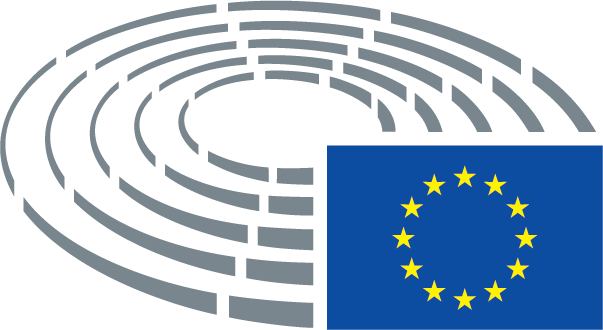 Text proposed by the CommissionAmendmentThe Authority shall act within the powers conferred by this Regulation and within the scope of Directive 2002/87/EC, Directive 2008/48/EC of the European Parliament and of the Council*, Regulation (EU) No 575/2013 of the European Parliament and of the Council, Directive 2013/36/EU of the European Parliament and of the Council, Directive 2014/49/EU of the European Parliament and of the Council**, Directive 2014/92/EU of the European Parliament and of the Council***, Regulation (EU) 2015/847**** of the European Parliament and the Council*****, Directive (EU) 2015/2366 of the European Parliament and of the Council****** and, to the extent that those acts apply to credit and financial institutions and the competent authorities that supervise them, within the relevant parts of Directive 2002/65/EC and Directive (EU) 2015/849 of the European Parliament and of the Council*******, including all directives, regulations, and decisions based on those acts, and of any further legally binding Union act which confers tasks on the Authority. The Authority shall also act in accordance with Council Regulation (EU) No 1024/2013********.The Authority shall act within the powers conferred by this Regulation and within the scope of Directive 2002/87/EC, Directive 2009/110/EC, Directive 2008/48/EC of the European Parliament and of the Council*, Regulation (EU) No 575/2013 of the European Parliament and of the Council, Directive 2013/36/EU of the European Parliament and of the Council, Directive 2014/49/EU of the European Parliament and of the Council**, Directive 2014/92/EU of the European Parliament and of the Council***, Regulation (EU) 2015/847**** of the European Parliament and the Council*****, Directive (EU) 2015/2366 of the European Parliament and of the Council******, Directive 2013/34/EU of the European Parliament and of the Council********* and, to the extent that those acts apply to credit and financial institutions and the competent authorities that supervise them, within the relevant parts of Directive 2002/65/EC and Directive (EU) 2015/849 of the European Parliament and of the Council*******, including all directives, regulations, and decisions based on those acts, and of any further legally binding Union act which confers tasks on the Authority. The Authority shall also act in accordance with Council Regulation (EU) No 1024/2013********.(This amendment also applies throughout Articles 2 and 3.)Text proposed by the CommissionAmendment********* Directive 2013/34/EU of the European Parliament and of the Council of 26 June 2013 on the annual financial statements, consolidated financial statements and related reports of certain types of undertakings, amending Directive 2006/43/EC of the European Parliament and of the Council and repealing Council Directives 78/660/EEC and 83/349/EEC (OJ L 182, 29.6.2013, p.19)(This amendment also applies throughout Articles 2 and 3.)Text proposed by the CommissionAmendment(a a)	In paragraph 5 the following subparagraph is added:The content and form of the Authority's actions and measures shall not exceed what is necessary to achieve the objectives of this Regulation or the acts referred to in paragraph 2 and shall be proportionate to the nature, scale and complexity of the risks inherent in the business of an institution, undertaking, other subject or a financial activity that is affected by the Authority's action.(This amendment also applies throughout Articles 2 and 3.)Present textAmendment(a a)	paragraph 3 is replaced by the following:3. The Authority shall also act in the field of activities of credit institutions, financial conglomerates, investment firms, payment institutions and e-money institutions in relation to issues not directly covered in the acts referred to in paragraph 2, including matters of corporate governance, auditing and financial reporting, provided that such actions by the Authority are necessary to ensure the effective and consistent application of those acts."3. The Authority shall also act in the field of activities of credit institutions, financial conglomerates, investment firms, payment institutions and e-money institutions in relation to issues not directly covered in the acts referred to in paragraph 2, as well as taking account of matters of corporate governance, auditing and financial and non-financial reporting, including the integration of environmental, social and governance related factors, provided that such actions by the Authority are necessary to ensure the effective and consistent application of those acts."Present textAmendment(a a)	Paragraph 3 is replaced by the following:3. The Authority shall also act in the field of activities of credit institutions, financial conglomerates, investment firms, payment institutions and e-money institutions in relation to issues not directly covered in the acts referred to in paragraph 2, including matters of corporate governance, auditing and financial reporting, provided that such actions by the Authority are necessary to ensure the effective and consistent application of those acts."3. The Authority shall also act in the field of activities of credit institutions, financial conglomerates, investment firms, payment institutions and e-money institutions in relation to issues not directly covered in the acts referred to in paragraph 2, including matters of corporate governance, auditing and financial reporting, taking into account sustainable business models and the integration of environmental, social and governance related factors, provided that such actions by the Authority are necessary to ensure the effective and consistent application of those acts. "(This amendment also applies throughout Articles 2 and 3.)Present textAmendment(a a)	In paragraph 5, subparagraph 4 is amended as follows:When carrying out its tasks, the Authority shall act independently, objectively and in a non-discriminatory manner, in the interests of the Union as a whole."When carrying out its tasks, the Authority shall act independently, transparently, objectively and a non-discriminatory manner, in the interest of the Union as a whole. When carrying out its task, the Authority shall respect the principle of proportionality at all times."(These changes equally apply to regulation (EU) No 1094/2010 and Regulation (EU) No 1095/2010).)Present textAmendment(a a)	paragraph 3 is replaced by the following:3. The Authority shall also act in the field of activities of credit institutions, financial conglomerates, investment firms, payment institutions and e-money institutions in relation to issues not directly covered in the acts referred to in paragraph 2, including matters of corporate governance, auditing and financial reporting, provided that such actions by the Authority are necessary to ensure the effective and consistent application of those acts."3. The Authority shall also act in the field of activities of credit institutions, financial conglomerates, investment firms, payment institutions and e-money institutions in relation to issues not directly covered in the acts referred to in paragraph 2, including matters of corporate governance, auditing and financial reporting, non-financial reporting, and the integration of environmental, social and governance related factors, provided that such actions by the Authority are necessary to ensure the effective and consistent application of those acts."Present textAmendment(a a)	paragraph 3 is replaced by the following:The Authority shall also act in the field of activities of credit institutions, financial conglomerates, investment firms, payment institutions and e-money institutions in relation to issues not directly covered in the acts referred to in paragraph 2, including matters of corporate governance, auditing and financial reporting, provided that such actions by the Authority are necessary to ensure the effective and consistent application of those acts."The Authority shall also act in the field of activities of credit institutions, financial conglomerates, investment firms, payment institutions and e-money institutions in relation to issues not directly covered in the acts referred to in paragraph 2, including matters of corporate governance, auditing and financial reporting and ESG aspects, provided that such actions by the Authority are necessary to ensure the effective and consistent application of those acts. "Present textAmendment(a b)	Article 1, paragraph 5 is replaced by the following:5. The objective of the Authority shall be to protect the public interest by contributing to the short, medium and long-term stability and effectiveness of the financial system, for the Union economy, its citizens and businesses. The Authority shall contribute to:"5. The objective of the Authority shall be to protect the public interest by contributing to the short, medium and long-term stability, effectiveness and sustainability of the financial system, for the Union economy, its citizens and businesses. The Authority shall contribute to:(a) improving the functioning of the internal market, including, in particular, a sound, effective and consistent level of regulation and supervision;(a) improving the functioning of the internal market, including, in particular, a sound, effective and consistent level of regulation and supervision;(b) ensuring the integrity, transparency, efficiency and orderly functioning of financial markets;(b) ensuring the integrity, transparency, efficiency and orderly functioning of financial markets;(c) strengthening international supervisory coordination;(c) strengthening international supervisory coordination;(d) preventing regulatory arbitrage and promoting equal conditions of competition;(d) preventing regulatory arbitrage and promoting equal conditions of competition;(da) examining whether elements of the regulatory and supervisory framework, not critical for safeguarding financial stability, hinder long-term investment and lending;(e) ensuring the taking of credit and other risks are appropriately regulated and supervised; and(e) ensuring the taking of credit and other risks are appropriately regulated and supervised;(f) enhancing customer protection.(f) enhancing the protection of consumers and other users of financial services;(fa) working towards supervisory convergence of conduct of business across the EU to ensure that all consumers and other users of financial services are treated fairly by financial institutions;(fb) contributing in all areas of its work to preventing the use of the financial system for money laundering or terrorist financing purposes."Present textAmendment(a b)	in paragraph 5, the first sentence of subparagraph 1 is replaced by the following:The objective of the Authority shall be to protect the public interest by contributing to the short, medium and long-term stability and effectiveness of the financial system, for the Union economy, its citizens and businesses."The objective of the Authority shall be to protect the public interest by contributing to the short, medium and long-term, sustainability, stability and effectiveness of the financial system, for the Union economy, its citizens and businesses.”(This amendment also applies throughout Articles 2 and 3.)Present textAmendment(a c)	In paragraph 5, point (f) is replaced by the following:(f) enhancing customer protection."(f) enhancing the protection of customers and other users of financial services."(This amendment also applies throughout Articles 2 and 3.)Text proposed by the CommissionAmendment(a a)	in paragraph 5, point (f) is replaced by the following:(f) enhancing customer protection."(f) enhancing customer protection to ensure that all customers are treated fairly by financial institutions."Text proposed by the CommissionAmendment(a d)	In paragraph 5, the following point (fa) is added:"(fa) ensuring supervisory convergence of conduct of business across the internal market.";(This amendment also applies throughout Articles 2 and 3.)Text proposed by the CommissionAmendment(a e)	In paragraph 5, subparagraph 1, the following point (fb) is added:“(fb) contributing, in all areas of its work, to preventing the use of the financial system for money laundering or terrorist financing purposes."(This amendment also applies throughout Articles 2 and 3.)Present textAmendment(1 a)	in paragraph 5 of Article 1, subparagraph 4 is replaced by the following:When carrying out its tasks, the Authority shall act independently and objectively and in the interest of the Union alone."When carrying out its tasks, the Authority shall act independently and objectively and in the interest of the Union alone and shall respect the general principle of proportionality.The Authority shall apply the principles of transparency, accountability and integrity and shall be independent from any government or private sector entity. The Authority shall be committed to transparency and openness and should ensure that all stakeholders are treated equally in this regard. It shall publish on its website a transparency policy. A register of documents and their status of accessibility shall be established."Present textAmendment(1 a)	in paragraph 5 of Article 1, subparagraph 4 is replaced by the following:When carrying out its tasks, the Authority shall act independently, objectively and in a non-discriminatory manner, in the interests of the Union as a whole."When carrying out its tasks, the Authority shall act independently, objectively and in a non-discriminatory and transparent manner, in the interests of the Union as a whole.”(This amendment also applies throughout Articles 2 and 3.)Present textAmendment(1 a)	In Article 2, paragraph 1 is replaced by the following:1. The Authority shall form part of a European System of Financial Supervision (ESFS). The main objective of the ESFS shall be to ensure that the rules applicable to the financial sector are adequately implemented to preserve financial stability and to ensure confidence in the financial system as a whole and sufficient protection for the customers of financial services."1. The Authority shall form part of a European System of Financial Supervision (ESFS). The main objective of the ESFS shall be to ensure that the rules applicable to the financial sector are adequately implemented to preserve financial stability, to foster sustainability and to ensure confidence in the financial system as a whole and effective and sufficient protection for the consumers and other users of financial services. "(This amendment also applies throughout Articles 2 and 3.)Present textAmendment(1a)	in Article 2, paragraph 1 is replaced by the following:1. The Authority shall form part of a European System of Financial Supervision (ESFS). The main objective of the ESFS shall be to ensure that the rules applicable to the financial sector are adequately implemented to preserve financial stability and to ensure confidence in the financial system as a whole and sufficient protection for the customers of financial services."1. The Authority shall form part of a European System of Financial Supervision (ESFS). The main objective of the ESFS shall be to ensure that the rules applicable to the financial sector are adequately implemented to preserve financial stability and sustainability and to ensure confidence in the financial system as a whole and effective protection of consumers and other users of financial services. "Present textAmendment(1 b)	in Article 2, paragraph 3 is replaced by the following:3. The Authority shall cooperate regularly and closely with the ESRB as well as with the European Supervisory Authority (European Insurance and Occupational Pensions Authority) and the European Supervisory Authority (European Securities and Markets Authority) through the Joint Committee, ensuring cross-sectoral consistency of work and reaching joint positions in the area of supervision of financial conglomerates and on other cross-sectoral issues."3. The Authority shall cooperate regularly and closely with the ESRB as well as with the other two ESAs through the Joint Committee, ensuring cross-sectoral consistency of work and reaching joint positions in the area of supervision of financial conglomerates and on other cross-sectoral issues, including sustainability. "(This amendment also applies throughout Articles 2 and 3.)Text proposed by the CommissionAmendment(1)	financial institutions’ means any undertaking subject to regulation and supervision pursuant to the Union acts referred to in Article 1(2);(1)	financial institutions’ means any undertaking that has its head office in the Union and is subject to regulation and supervision pursuant to the Union acts referred to in Article 1(2);Text proposed by the CommissionAmendment(a)	point (2) is replaced by the following:deleted"(2)	an Executive Board, which shall exercise the tasks set out in Article 47;"Text proposed by the CommissionAmendment(2)	an Executive Board, which shall exercise the tasks set out in Article 47;(2)	a Management Board, which shall exercise the tasks set out in Article 47;(This amendment shall)Text proposed by the CommissionAmendment(b)	point (4) is deleted;deleted(This amendment also applies throughout Articles 2 and 3.)Text proposed by the CommissionAmendment(4 a)	The following paragraph is added in Article 7:"The Authority, the European Insurance and Occupational Pensions Authority and the European Securities and Markets Authority shall separately execute their powers and tasks, organise their governance structure, operate their main organisation, and ensure the main financing of their activities, which are different in their field of competence, independent of their location, while, where possible, allowing for the sharing of administrative support services and facility management services among Union agencies which are not related to core activities in order to achieve synergies and enhance efficiency. By [date of application of this Regulation] and every 12 months thereafter, the Commission shall report to the European Parliament and the Council on the compliance of those Authorities with that requirement."(This amendment also applies throughout Article 2 and Article 3.)Present textAmendment(-i)	point (a) is replaced by the following:(a) to contribute to the establishment of high-quality common regulatory and supervisory standards and practices, in particular by providing opinions to the Union institutions and by developing guidelines, recommendations, and draft regulatory and implementing technical standards which shall be based on the legislative acts referred to in Article 1(2);"(a) to contribute to the establishment of high-quality common regulatory and supervisory standards and practices, taking into account and anticipating environmental, social and governance considerations, in particular by providing opinions to the Union institutions and by developing guidelines, recommendations, and draft regulatory and implementing technical standards which shall be based on the legislative acts referred to in Article 1(2);"Present textAmendment(-i)	point (a) is replaced by the following:(a) to contribute to the establishment of high-quality common regulatory and supervisory standards and practices, in particular by providing opinions to the Union institutions and by developing guidelines, recommendations, and draft regulatory and implementing technical standards which shall be based on the legislative acts referred to in Article 1(2);"(a) to contribute to the establishment of high-quality common regulatory and supervisory standards and practices that ensure consumer protection, financial stability and environmental sustainability, in particular by providing opinions to the Union institutions and by developing guidelines, recommendations, and draft regulatory and implementing technical standards which shall be based on the legislative acts referred to in Article 1(2);"Present textAmendment(-i)	point (a) is replaced by the following:(a) to contribute to the establishment of high-quality common regulatory and supervisory standards and practices, in particular by providing opinions to the Union institutions and by developing guidelines, recommendations, draft regulatory and implementing technical standards, and other measures which shall be based on the legislative acts referred to in Article 1(2);"(a) to contribute to the establishment of high-quality common regulatory and supervisory standards and practices, including on ESG aspects, in particular by providing opinions to the Union institutions and by developing guidelines, recommendations, draft regulatory and implementing technical standards, and other measures which shall be based on the legislative acts referred to in Article 1(2); "Text proposed by the CommissionAmendment(aa)	to develop and maintain an up to date Union supervisory handbook on the supervision of financial institutions in the Union;;(aa)	to develop and maintain an up to date Union supervisory handbook on the supervision of financial institutions in the Union which sets out supervisory best practices and high quality methodology and processes for supervision, taking into account, inter alia, the nature, scale and complexity of risks, changing business practices and models, and the size of financial institutions and markets;;(This amendment also applies throughout Articles 2 and 3.)Text proposed by the CommissionAmendment(aa)	to develop and maintain an up to date Union supervisory handbook on the supervision of financial institutions in the Union;;(aa)	to develop and maintain an up to date Union supervisory handbook on the supervision of financial institutions in the Union which sets out supervisory best practices and high-quality methodologies and processes;;Text proposed by the CommissionAmendment(ab)	to develop and maintain up to date a Union resolution handbook on the resolution of financial institutions in the Union which sets out supervisory best practices and high quality methodologies and processes;;deletedText proposed by the CommissionAmendment(ab)	to develop and maintain up to date a Union resolution handbook on the resolution of financial institutions in the Union which sets out supervisory best practices and high quality methodologies and processes;;deletedText proposed by the CommissionAmendment(ab)	to develop and maintain up to date a Union resolution handbook on the resolution of financial institutions in the Union which sets out supervisory best practices and high quality methodologies and processes;(ab)	to develop and maintain an up to date Union resolution handbook on the resolution of financial institutions in the Union which sets out supervisory best practices and high quality methodologies and processes for resolution, taking into account, inter alia, the nature, scale and complexity of risks, changing business practices and models, and the size of financial institutions and markets;Text proposed by the CommissionAmendment(ab)	to develop and maintain up to date a Union resolution handbook on the resolution of financial institutions in the Union which sets out supervisory best practices and high quality methodologies and processes;(ab)	to develop and maintain up to date, taking into account, inter alia, changing business practices and business models of financial institutions, a Union resolution handbook on the resolution of financial institutions in the Union which sets out best practices and high quality methodologies;Present textAmendment(ii a)	point (b) is replaced by the following:(b) to contribute to the consistent application of legally binding Union acts, in particular by contributing to a common supervisory culture, ensuring consistent, efficient and effective application of the acts referred to in Article 1(2), preventing regulatory arbitrage, mediating and settling disagreements between competent authorities, ensuring effective and consistent supervision of financial institutions, ensuring a coherent functioning of colleges of supervisors and taking actions, inter alia, in emergency situations;"(b) to contribute to the consistent application of legally binding Union acts, in particular by contributing to a common supervisory culture, ensuring consistent, efficient and effective application of the acts referred to in Article 1(2), preventing regulatory arbitrage, mediating and settling disagreements between competent authorities, ensuring effective and consistent supervision of financial institutions including related to tax good governance and anti-money laundering, ensuring a coherent functioning of colleges of supervisors and taking actions, inter alia, in emergency situations; "(This amendment also applies throughout Articles 2 and 3.)Present textAmendment(ii a)	point (b) is replaced by the following:(b) to contribute to the consistent application of legally binding Union acts, in particular by contributing to a common supervisory culture, ensuring consistent, efficient and effective application of the acts referred to in Article 1(2), preventing regulatory arbitrage, mediating and settling disagreements between competent authorities, ensuring effective and consistent supervision of financial institutions, ensuring a coherent functioning of colleges of supervisors and taking actions, inter alia, in emergency situations;"(b) to contribute to the consistent application of legally binding Union acts, in particular by contributing to a common supervisory culture, ensuring consistent, efficient and effective application of the acts referred to in Article 1(2), preventing regulatory arbitrage, fostering and monitoring supervisory independence, mediating and settling disagreements between competent authorities, ensuring effective and consistent supervision of financial institutions, ensuring a coherent functioning of colleges of supervisors and taking actions, inter alia, in emergency situations;"Present textAmendment(ii a)	point (d) is replaced by the following:(d) to cooperate closely with the ESRB, in particular by providing the ESRB with the necessary information for the achievement of its tasks and by ensuring a proper follow up to the warnings and recommendations of the ESRB;"(d) to cooperate closely with the ESRB, in particular by providing the ESRB with the necessary information for the achievement of its tasks, by sharing observations and best practices as regard environmental, social and governance risks and by ensuring a proper follow up to the warnings and recommendations of the ESRB; "(This amendment also applies throughout Articles 2 and 3.)Text proposed by the CommissionAmendment(e)	to organise and conduct reviews of competent authorities and, in that context, to issue guidelines and recommendations and to identify best practices, with a view to strengthening consistency in supervisory outcomes;(e)	to organise and conduct reviews, with the support/contribution of national competent authorities, of competent authorities and, in that context, to issue recommendations addressed to those competent authorities and to identify best practices and, in that context, to issue guidelines, with a view to strengthening consistency in supervisory outcomes;(This amendment also applies throughout Articles 2 and 3.)Text proposed by the CommissionAmendment(f)	to monitor and assess market developments in the area of its competence including where relevant, developments relating to trends in credit, in particular, to households and SMEs and in innovative financial services;;(f)	to monitor and assess market developments in the area of its competence including where relevant, developments relating to trends in credit, in particular, to households and SMEs and in innovative financial services and developments relating to trends in environmental, social and governance related factors;Text proposed by the CommissionAmendment(f)	to monitor and assess market developments in the area of its competence including where relevant, developments relating to trends in credit, in particular, to households and SMEs and in innovative financial services;;(f)	to monitor and assess market developments in the area of its competence including sustainability goals objectives and where relevant, developments relating to trends in credit, in particular, to households and SMEs and in innovative financial services;;(This amendment also applies throughout Articles 2 and 3.)Text proposed by the CommissionAmendment(iii a)	the following point (fa) is inserted:"(f a)	to lead, together with competent authorities, back-testing assessments of internal models as well as benchmarking exercises on internal model outcomes with a view to analysing the range of undue variability of risk parameters as well as their predictive capacity, and, in that context, to issue guidelines and recommendations and to identify best practices, in order to strengthen consistency in the internal model outcomes; "Text proposed by the CommissionAmendment(h)	to foster depositor, consumer and investor protection;;(h)	to foster depositor, consumer and investor protection, taking into account the full spectrum of risks that consumers and investors are exposed to;;(This amendment also applies throughout Articles 2 and 3.)Text proposed by the CommissionAmendment(h)	to foster depositor, consumer and investor protection;(h)	to foster depositor, consumer and investor protection taking into account the full spectrum of risks that investors are exposed to;Text proposed by the CommissionAmendment(h)	to foster depositor, consumer and investor protection;;(h)	to address, where relevant, deficiencies in depositor, consumer and investor protection, in particular in a cross-border context;(This amendment also applies to Article 2 and 3.)Text proposed by the CommissionAmendment(iv a)	the following point (ha) is inserted:"(h a)	collect information related to the complaints submitted to national competent authorities;"Text proposed by the CommissionAmendment(iv a)	the following point (ha) is inserted:"(h a)	to foster further developments in terms of regulation and supervision which could ease a deeper harmonization and integration at the EU level; to this end the Authority shall, in its area of expertise, monitor the obstacles to cross-border consolidation and mergers, conduct a study on these obstacles and provide an opinion or recommendations with the aim of identifying appropriate ways to remove them."Text proposed by the CommissionAmendment(iv b)	the following point (ia) is inserted:"(ia) to coordinate enforcement activities among competent authorities; "Text proposed by the CommissionAmendment(iv a)	the following point (ka) is added:"(ka) to publish on its website, and to update regularly, all regulatory technical standards, implementing technical standards, guidelines, Q&As and recommendations for each legislative act referred to in Article 1(2), including overviews that concern the state of play of ongoing work and the planned timing of the adoption of draft regulatory technical standards, draft implementing technical standards, guidelines, Q&As and recommendations. These information shall be made available in all working languages of the European Union."(These changes equally apply to Regulation (EU) No 1094/2010 and Regulation (EU) No 1095/2010.)Text proposed by the CommissionAmendment(iv a)	the following point (ka) is inserted:"(ka) to publish on its website, and to update regularly, all regulatory technical standards, implementing technical standards, guidelines and recommendations for each legislative act referred to in Article 1(2), including overviews that concern the state of play of ongoing work and the planned timing of the adoption of draft regulatory technical standards, draft implementing technical standards, guidelines and recommendations."(This amendment also applies throughout Article 2 and Article 3.)Text proposed by the CommissionAmendment(c)	take account of technological innovation, innovative and sustainable business models, and the integration of environmental, social and governance related factors.;deleted(These changes equally apply to regulation (EU) No 1094/2010 and Regulation (EU) No 1095/2010).)Text proposed by the CommissionAmendment(c)	take account of technological innovation, innovative and sustainable business models, and the integration of environmental, social and governance related factors.;(c)	take consideration of technological innovation, innovative and sustainable business models, where necessary to safeguard a constantly high level of supervision across the EU and to prevent regulatory arbitrage;(This amendment applies throughout Articles 2 and 3.)Text proposed by the CommissionAmendment(c)	take account of technological innovation, innovative and sustainable business models, and the integration of environmental, social and governance related factors.;(c)	take account of technological and social innovation, innovative and sustainable business models, and the integration of environmental, social and governance related factors.;(This amendment also applies throughout Articles 2 and 3.)Text proposed by the CommissionAmendment(i a)	the following point (cb) is inserted:"(cb) issue questions and answers, as laid down in Article 16a."(This amendment also applies throughout Article 2 and Article 3.)Text proposed by the CommissionAmendment(i a)	the following point (cb) is inserted:"(cb) issue no-action letters, as laid down in Article 9(6);"Text proposed by the CommissionAmendment(h)	collect the necessary information concerning financial institutions as provided for in Article 35 and Article 35b;(h)	collect the necessary information concerning financial institutions as provided for in Article 35;Text proposed by the CommissionAmendment(ii a)	the following point (ha) is inserted:"(h a) in cases where the application date of specific provisions, as defined under provisions and requirements in the corresponding Directive or Regulation, is expected to cause adverse consequences, publish letters to allow for an appropriate, but time limited, delay to the application date."Present textAmendment(c a) paragraph 2a is replaced by the following:2a. When carrying out the tasks referred to in paragraph 1 and exercising the powers referred to in paragraph 2, the Authority shall have due regard to the principles of better regulation, including the results of cost-benefit analyses produced in accordance with this Regulation."2a. When carrying out the tasks referred to in paragraph 1 and exercising the powers referred to in paragraph 2, the Authority shall have due regard to the principles of proportionality, subsidiarity and better regulation, including the results of cost-benefit analyses produced in accordance with this Regulation. "(This amendment also applies throughout Articles 2 and 3.)Present textAmendment(c a)	paragraph 2a is replaced by the following:2a. When carrying out the tasks referred to in paragraph 1 and exercising the powers referred to in paragraph 2, the Authority shall have due regard to the principles of better regulation, including the results of cost-benefit analyses produced in accordance with this Regulation."2a. When carrying out the tasks referred to in paragraph 1 and exercising the powers referred to in paragraph 2, the Authority shall strictly respect level 1 laws and level 2 measures and have due regard to the principles of subsidiarity, proportionality, and better regulation, including the results of cost-benefit analyses produced in accordance with this Regulation."Present textAmendment(-a)	paragraph 1 is replaced by the following:1. The Authority shall take a leading role in promoting transparency, simplicity and fairness in the market for consumer financial products or services across the internal market, including by:"1. The Authority shall take a leading role in promoting transparency, simplicity and fairness in the market for consumer financial products or services across the internal market, including by:(a) collecting, analysing and reporting on consumer trends;(a) collecting, analysing and reporting on consumer trends and comparing the development of costs and charges of retail financial services and products in the member states;(b) reviewing and coordinating financial literacy and education initiatives by the competent authorities;(b) reviewing and coordinating financial literacy and education initiatives by the competent authorities;(c) developing training standards for the industry; and(c) developing training standards for the industry;(d) contributing to the development of common disclosure rules.(d) contributing to the development of common disclosure rules;(da) developing standards for the handling of complaints by national competent authorities;(db) contributing to a level playing field in the single market where consumers and other users of financial services in any member country have equal access to comparable financial services and products at similar costs and charges, as well as rights to compensation;(dc) developing standards for the integration of non-financial consumer preferences in the investment strategies of financial products or services."Text proposed by the CommissionAmendment(-a)	in paragraph 1, the following points (aa) and (ab) are inserted:"(aa) undertaking in-depth thematic reviews of market conduct, building a common understanding of markets practices in order to identify potential problems and analyse their impact;(ab) developing retail risk indicators for the timely identification of potential causes of consumer and investor harm;"(This amendment also applies throughout Articles 2 and 3.)Text proposed by the CommissionAmendment(-a)	in paragraph 1, the following point (aa) is inserted:"(aa) coordinating mystery shopping activities of competent authorities;"Present textAmendment(-a a)	In paragraph 1, point (d) is replaced by the following:(d) contributing to the development of common disclosure rules."(d) developing common disclosure rules."(This amendment also applies throughout Articles 2 and 3.)Text proposed by the CommissionAmendment(-a b)	The following paragraph 1a is inserted:"1a. The Authority shall take a leading role in promoting supervisory convergence of conduct of business, including by:(a) developing binding minimum standards addressed to national competent authorities and describing minimum means of enforcement;(b) coordinating, with national competent authorities, enforcement activities based on those standards, such as mystery shopping exercises;(c) making public the outcomes of coordinated activities.;"(This amendment also applies throughout Articles 2 and 3.)Text proposed by the CommissionAmendment2.	The Authority shall monitor new and existing financial activities and may adopt guidelines and recommendations with a view to promoting the safety and soundness of markets, and convergence of regulatory and supervisory practices.2.	The Authority shall monitor new and existing financial activities and may adopt guidelines and recommendations with a view to promoting the safety and soundness of markets, and convergence of regulatory and supervisory practices.For this purpose, the Authority may conduct an inquiry into a particular type of financial institution or type of product or type of conduct, including approaching financial institutions in the role of a potential consumer, using recording devices, telephonic or other communications. The Authority may the use the information it obtains from such an inquiry in support of all its tasks related to consumer protection, financial activities and financial innovation. It shall publish this information on an annual basis and pass its findings on to relevant competent authorities on a named basis.2a. The Authority may, where appropriate, request competent authorities to identify, assess and quantify, where possible, risks to consumer detriment on national markets and track the development of identified risks to consumer detriment, wherever they arise. It shall make recommendation on the reduction of identified risks and thereby prevent them from crystallising or increasing.2b. In relation to the supervisory convergence of conduct of business, the Authority shall:(a) develop binding standards on conduct of business supervision addressed to national competent authorities. The standards shall detail at least the minimum mandate, powers, tasks and resources that each relevant national competent authority shall be equipped with;(b) coordinate enforcement activities, including those referred to in paragraph 2, based on those standards;(c) make public the outcomes of coordinated activities, including the application of the above standards.Text proposed by the CommissionAmendment4.	The Authority shall establish, as an integral part of the Authority, a Committee on financial innovation, which brings together all relevant competent authorities and authorities responsible for consumer protection with a view to achieving a coordinated approach to the regulatory and supervisory treatment of new or innovative financial activities and providing advice for the Authority to present to the European Parliament, the Council and the Commission. The Authority may also include national data protection authorities as part of the Committee.;4.	The Authority shall establish, as an integral part of the Authority, a Committee on financial innovation, which brings together all relevant competent authorities and authorities responsible for consumer protection with a view to achieving a coordinated approach to the regulatory and supervisory treatment of new or innovative financial activities and providing advice for the Authority to present to the European Parliament, the Council and the Commission. The Authority shall closely cooperate with the European Data Protection Board to avoid duplication, inconsistencies and legal uncertainty in the sphere of data protection. The Authority may also include national data protection authorities as part of the Committee.;(This amendment also applies throughout Article 2 and Article 3.)Text proposed by the CommissionAmendment4.	The Authority shall establish, as an integral part of the Authority, a Committee on financial innovation, which brings together all relevant competent authorities and authorities responsible for consumer protection with a view to achieving a coordinated approach to the regulatory and supervisory treatment of new or innovative financial activities and providing advice for the Authority to present to the European Parliament, the Council and the Commission. The Authority may also include national data protection authorities as part of the Committee.;4.	The Authority shall establish, as an integral part of the Authority, a Committee on proportionality, to ensure that the differences in the nature, risk and complexity of financial institutions is reflected in the work of the Authority, and a Committee on financial innovation, which brings together all relevant competent authorities and authorities responsible for consumer protection with a view to achieving a coordinated approach to the regulatory and supervisory treatment of new or innovative financial activities and providing advice for the Authority to present to the European Parliament, the Council and the Commission. The Authority may also include national data protection authorities as part of the Committee.;(This amendment applies throughout Articles 2 and 3.)Text proposed by the CommissionAmendment4.	The Authority shall establish, as an integral part of the Authority, a Committee on financial innovation, which brings together all relevant competent authorities and authorities responsible for consumer protection with a view to achieving a coordinated approach to the regulatory and supervisory treatment of new or innovative financial activities and providing advice for the Authority to present to the European Parliament, the Council and the Commission. The Authority may also include national data protection authorities as part of the Committee.;4.	The Authority shall establish, as an integral part of the Authority, a Committee on financial innovation, which brings together all relevant competent authorities and authorities responsible for the protection of consumers and other users of financial services with a view to achieving a coordinated approach to the regulatory and supervisory treatment of new or innovative financial activities and providing opinions for the Authority to present to the European Parliament, the Council and the Commission. The Authority may also include national data protection authorities as part of the Committee.;(This amendment also applies throughout Articles 2 and 3.)Present textAmendment(b a)	paragraph 5 is replaced by the following:5. The Authority may temporarily prohibit or restrict certain financial activities that threaten the orderly functioning and integrity of financial markets or the stability of the whole or part of the financial system in the Union in the cases specified and under the conditions laid down in the legislative acts referred to in Article 1(2) or, if so required, in the case of an emergency situation in accordance with and under the conditions laid down in Article 18."5. The Authority may temporarily prohibit or restrict certain financial activities and products that threaten to cause significant financial damage to customers or threaten the orderly functioning and integrity of financial markets or the stability of the whole or part of the financial system in the Union in the cases specified and under the conditions laid down in the legislative acts referred to in Article 1(2) or if so required in the case of an emergency situation in accordance with and under the conditions laid down in Article 18.The Authority shall review the decision referred to in the first subparagraph at appropriate intervals and at least every 3 months. If the decision is not renewed after a 3-month period, it shall automatically expire.The Authority shall review the decision referred to in the first subparagraph at appropriate intervals and at least every 3 months. If the decision is not renewed after a three-month period, it shall automatically expire.A Member State may request the Authority to reconsider its decision. In that case, the Authority shall decide, in accordance with the procedure set out in the second subparagraph of Article 44(1), whether it maintains its decision.A Member State may request the Authority to reconsider its decision. In that case, the Authority shall decide in accordance with the procedure set out in the second subparagraph of Article 44(1), whether it maintains its decision.The Authority may also assess the need to prohibit or restrict certain types of financial activity and, where there is such a need, inform the Commission in order to facilitate the adoption of any such prohibition or restriction. "Present textAmendment(b a)	paragraph 5 is replaced by the following:5. The Authority may temporarily prohibit or restrict certain financial activities that threaten the orderly functioning and integrity of financial markets or the stability of the whole or part of the financial system in the Union in the cases specified and under the conditions laid down in the legislative acts referred to in Article 1(2) or, if so required, in the case of an emergency situation in accordance with and under the conditions laid down in Article 18."The Authority may temporarily prohibit or restrict certain financial activities that threaten the orderly functioning and integrity of financial markets or the stability of the whole or part of the financial system in the Union in the cases specified and under the conditions laid down in the legislative acts referred to in Article 1(2) or if so required in the case of an emergency situation in accordance with and under the conditions laid down in Article 18.The Authority shall review the decision referred to in the first subparagraph at appropriate intervals and at least every 3 months. If the decision is not renewed after a 3-month period, it shall automatically expire.The Authority shall review the decision referred to in the first subparagraph at appropriate intervals and at least every 6 months. If the decision is not renewed after a six-month period, it shall automatically expire.A Member State may request the Authority to reconsider its decision. In that case, the Authority shall decide, in accordance with the procedure set out in the second subparagraph of Article 44(1), whether it maintains its decision.A Member State may request the Authority to reconsider its decision. In that case, the Authority shall decide in accordance with the procedure set out in the second subparagraph of Article 44(1), whether it maintains its decision.The Authority may also assess the need to prohibit or restrict certain types of financial activity and, where there is such a need, inform the Commission in order to facilitate the adoption of any such prohibition or restriction."(This amendment also applies throughout Article 2 and Article 3)Present textAmendment(b a)	paragraph 5 is replaced by the following:5. The Authority may temporarily prohibit or restrict certain financial activities that threaten the orderly functioning and integrity of financial markets or the stability of the whole or part of the financial system in the Union in the cases specified and under the conditions laid down in the legislative acts referred to in Article 1(2) or, if so required, in the case of an emergency situation in accordance with and under the conditions laid down in Article 18."5. The Authority may temporarily prohibit or restrict certain financial activities that threaten the orderly functioning and integrity of financial markets or the stability of the whole or part of the financial system in the Union in the cases specified and under the conditions laid down in Article 9a, the legislative acts referred to in Article 1(2) or, if so required, in the case of an emergency situation in accordance with and under the conditions laid down in Article 18.The Authority shall review the decision referred to in the first subparagraph at appropriate intervals and at least every 3 months. If the decision is not renewed after a 3-month period, it shall automatically expire.The Authority shall review the decision referred to in the first subparagraph at appropriate intervals and at least every 12 months. If the decision is not renewed after a 12-month period, it shall automatically expire.A Member State may request the Authority to reconsider its decision. In that case, the Authority shall decide, in accordance with the procedure set out in the second subparagraph of Article 44(1), whether it maintains its decision.A Member State may request the Authority to reconsider its decision. In that case, the Authority shall decide, in accordance with the procedure set out in the second subparagraph of Article 44(1), whether it maintains its decision.The Authority may also assess the need to prohibit or restrict certain types of financial activity and, where there is such a need, inform the Commission and the competent authorities in order to facilitate the adoption of any such prohibition or restriction.The Authority may also assess the need to prohibit or restrict certain types of financial activity and, where there is such a need, inform the Commission and the competent authorities in order to facilitate the adoption of any such prohibition or restriction."Present textAmendment(b a)	the first subparagraph of paragraph 5 is replaced by the following:5. The Authority may temporarily prohibit or restrict certain financial activities that threaten the orderly functioning and integrity of financial markets or the stability of the whole or part of the financial system in the Union in the cases specified and under the conditions laid down in the legislative acts referred to in Article 1(2) or, if so required, in the case of an emergency situation in accordance with and under the conditions laid down in Article 18."5. The Authority may temporarily prohibit marketing, distribution or sale of certain financial instruments or financial instruments with certain specified features or a type of financial activity or practice, or restrict certain financial activities that threaten the orderly functioning and integrity of financial markets or the stability of the whole or part of the financial system in the Union in the cases specified and under the conditions laid down in the legislative acts referred to in Article 1(2) or for the protection of customers and of other users of financial services or tax good governance and anti-money laundering or, if so required, in the case of an emergency situation in accordance with and under the conditions laid down in Article 18."(This amendment also applies throughout Articles 2 and 3.)Present textAmendment(b b)	subparagraphs 2, 3 and 4 of paragraph 5 are replaced by the following:The Authority shall review the decision referred to in the first subparagraph at appropriate intervals and at least every 3 months. If the decision is not renewed after a 3-month period, it shall automatically expire."The Authority shall review the decision referred to in the first subparagraph at appropriate intervals and at least every 6 months. The Authority may renew the prohibition or restriction once, after which period it shall become permanent, unless the Authority considers otherwise.A Member State may request the Authority to reconsider its decision. In that case, the Authority shall decide, in accordance with the procedure set out in the second subparagraph of Article 44(1), whether it maintains its decision.A Member State may request the Authority to reconsider its decision. In that case, the Authority shall decide, in accordance with the procedure set out in the second subparagraph of Article 44(1), whether it maintains its decision."The Authority may also assess the need to prohibit or restrict certain types of financial activity and, where there is such a need, inform the Commission in order to facilitate the adoption of any such prohibition or restriction.(This amendment also applies throughout Articles 2 and 3.)Text proposed by the CommissionAmendment(b b)	the following paragraph 5a is inserted:“5a. The Authority may issue time-limited no-action-letters at the request of market participants. These time-limited no-action-letters are a temporary commitment on the part of the Authority and all competent authorities not to enforce market participant non-compliance with specific provisions of Union law where the market participant cannot comply with such provisions of Union law because of any of the following reasons:(a) compliance would place the market participant in breach of other legal and regulatory requirements of Union law;(b) compliance is reasonably impossible without further level 2 measures or level 3 guidance;(c) compliance would significantly distort conditions for neutral competition for the market participant in the Union in the context of the worldwide application of international standards.The Authority shall provide the time-limited no-action-letter to the requestor based on the specific facts and circumstances set forth in the request. The Authority may permit parties other than the requestor to rely on the time-limited no-action-letter to the extent that the third party’s facts and circumstances are substantially similar to those described in the underlying request.The Authority shall make all no-action-letters public.The Authority shall review the decisions referred to in the first and second subparagraph at appropriate intervals and at least every 3 months. If a decision is not renewed after a three-month period, it shall automatically expire.A Member State may request the Authority to reconsider its decision. In that case, the Authority shall decide in accordance with the procedure set out in the second subparagraph of Article 44(1), whether it maintains its decision.”Text proposed by the CommissionAmendment(b b)	paragraph 5a is added:“5a. The Authority may, in the cases specified and under the conditions laid down in the legislative acts referred to in Article 1(2), temporarily grant a waiver from certain obligations laid down in those legislative acts.The Authority shall review the decisions referred to in the first subparagraph at appropriate intervals and at least every 12 months. If the decision is not renewed after a twelve-month period, it shall automatically expire.”(This amendment also applies throughout Article 2 and Article 3.)Text proposed by the CommissionAmendment(6a)	The following Article 9a is inserted:"Article 9aTemporary prohibition or restriction of financial activities1. The Authority may, where the conditions in paragraphs 2 are fulfilled, temporarily prohibit or restrict in the Union either of the following when carried on by a financial institution: (a) the marketing, distribution or sale of certain banking products or banking products with certain features; or (b) a type of financial activity or practice. A prohibition or restriction may apply in circumstances, or be subject to exceptions, specified by the Authority.2. The Authority shall take a decision under paragraph 1 where it is satisfied that there are reasonable grounds that all of the following conditions are met:(a) the proposed action addresses a significant consumer protection concern or a threat to the orderly functioning and integrity of financial markets or to the stability of the whole or part of the financial system in the Union;(b) regulatory requirements under Union legislation that are applicable to the relevant banking product or activity do not address the threat or do not adequately address the threat;(c) a competent authority or competent authorities have not taken actions to address the threat or the actions that have been taken do not adequately address the threat.3. When taking action under this Article, the Authority shall ensure that the action does not have a detrimental effect on the efficiency of financial markets or on investors that is disproportionate to the benefits of the action;4. The Authority shall publish on its website notice of any decision to take any action under this Article. The notice shall specify details of the prohibition or restriction and specify a time after the publication of the notice from which the measures will take effect. A prohibition or restriction shall only apply to action taken after the measures take effect.5. The Authority shall review a prohibition or restriction imposed under paragraph 1 at appropriate intervals and at least every twelve months.6. Action adopted by the Authority under this Article shall prevail over any previous action taken by a competent authority.7. The Commission shall adopt by means of delegated acts in accordance with Article 75a measures specifying criteria and factors to be taken into account by the Authority in determining when there is a significant consumer protection concern or a threat to the orderly functioning and integrity of financial markets and to the stability of the whole or part of the financial system of the Union referred to in paragraph 2(a).These criteria and factors shall include:(a) the degree of complexity of a banking product and the relation to the type of client to whom it is marketed and sold;(b) the size or the notional value of a banking product;(c) the degree of market penetration of a banking product;(d) the degree of innovation of a banking product, an activity or a practice;(e) the leverage a product or practice provides.8. For the purpose of this Article, ‘banking products’ means the activities listed in points 1 to 6 and 13 to 15 of Annex I to Directive 2013/36/EU.The Commission may by means of delegated acts in accordance with Article 75a amend the first subparagraph to extend the meaning of ‘banking products’ in order to take account of market developments. "Present textAmendment(6a)	In Article 10, paragraph 1 is replaced by the following:1. Where the European Parliament and the Council delegate power to the Commission to adopt regulatory technical standards by means of delegated acts pursuant to Article 290 TFEU in order to ensure consistent harmonisation in the areas specifically set out in the legislative acts referred to in Article 1(2), the Authority may develop draft regulatory technical standards. The Authority shall submit its draft standards to the Commission for endorsement.“1. Where the European Parliament and the Council delegate power to the Commission to adopt regulatory technical standards by means of delegated acts pursuant to Article 290 TFEU in order to ensure consistent harmonisation in the areas specifically set out in the legislative acts referred to in Article 1(2), the Authority may develop draft regulatory technical standards. The Authority shall submit its draft regulatory standards to the Commission for endorsement. At the same time the Authority shall forward them for information to the European Parliament and the Council.Regulatory technical standards shall be technical, shall not imply strategic decisions or policy choices and their content shall be delimited by the legislative acts on which they are based.Regulatory technical standards shall be technical, shall not imply strategic decisions or policy choices and their content shall be delimited by the legislative acts on which they are based.Before submitting them to the Commission, the Authority shall conduct open public consultations on draft regulatory technical standards and analyse the potential related costs and benefits, unless such consultations and analyses are disproportionate in relation to the scope and impact of the draft regulatory technical standards concerned or in relation to the particular urgency of the matter. The Authority shall also request the opinion of the Banking Stakeholder Group referred to in Article 37.Before submitting them to the Commission, the Authority shall conduct open public consultations on draft regulatory technical standards and analyse the potential related costs and benefits in accordance with Article 8(2a). The Authority shall also request the advice of the Banking Stakeholder Group referred to in Article 37.Where the Authority submits a draft regulatory technical standard, the Commission shall immediately forward it to the European Parliament and the Council.Within 3 months of receipt of a draft regulatory technical standard, the Commission shall decide whether to endorse it. The Commission may endorse the draft regulatory technical standards in part only, or with amendments, where the Union’s interests so require.Within 3 months of receipt of a draft regulatory technical standard, the Commission shall decide whether to endorse it. The Commission may endorse the draft regulatory technical standards in part only, or with amendments, where the Union’s interests so require.In the event that the Commission cannot reach a decision within three months whether to adopt the regulatory technical standard, it shall immediately, and in any event before the expiry of the three month period, inform the European Parliament and the Council thereof, indicating the reasons for not being in a position to reach a decision and the planned timeline for endorsement, taking due account of the implementation and application date of the applicable legislative act referred to in Article 1(2). Any delayed adoption of the draft regulatory standard shall not prevent the European Parliament and the Council from exercising their scrutiny powers in accordance with Article 13.Where the Commission intends not to endorse a draft regulatory technical standard or to endorse it in part or with amendments, it shall send the draft regulatory technical standard back to the Authority, explaining why it does not endorse it, or, as the case may be, explaining the reasons for its amendments. Within a period of 6 weeks, the Authority may amend the draft regulatory technical standard on the basis of the Commission’s proposed amendments and resubmit it in the form of a formal opinion to the Commission. The Authority shall send a copy of its formal opinion to the European Parliament and to the Council.Where the Commission intends not to endorse a draft regulatory technical standard or to endorse it in part or with amendments, it shall send the draft regulatory technical standard back to the Authority, explaining why it does not endorse it, or, as the case may be, explaining the reasons for its amendments, and shall send a copy of its letter to the European Parliament and the Council. Within a period of 6 weeks, the Authority may amend the draft regulatory technical standard on the basis of the Commission’s proposed amendments and resubmit it in the form of a formal opinion to the Commission. The Authority shall send a copy of its formal opinion to the European Parliament and to the Council.If, on the expiry of that six-week period, the Authority has not submitted an amended draft regulatory technical standard, or has submitted a draft regulatory technical standard that is not amended in a way consistent with the Commission’s proposed amendments, the Commission may adopt the regulatory technical standard with the amendments it considers relevant, or reject it.If, on the expiry of that six-week period, the Authority has not submitted an amended draft regulatory technical standard, or has submitted a draft regulatory technical standard that is not amended in a way consistent with the Commission’s proposed amendments, the Commission may adopt the regulatory technical standard with the amendments it considers relevant, or reject it.The Commission may not change the content of a draft regulatory technical standard prepared by the Authority without prior coordination with the Authority, as set out in this Article.The Commission may not change the content of a draft regulatory technical standard prepared by the Authority without prior coordination with the Authority, as set out in this Article.”(This amendment also applies throughout Article 2 and Article 3.)Present textAmendment(6 a)	In Article 10, paragraph 1 is amended as follows:1. Where the European Parliament and the Council delegate power to the Commission to adopt regulatory technical standards by means of delegated acts pursuant to Article 290 TFEU in order to ensure consistent harmonisation in the areas specifically set out in the legislative acts referred to in Article 1(2), the Authority may develop draft regulatory technical standards. The Authority shall submit its draft standards to the Commission for endorsement. "1. Where the European Parliament and the Council delegate power to the Commission to adopt regulatory technical standards by means of delegated acts pursuant to Article 290 TFEU in order to ensure consistent harmonisation in the areas specifically set out in the legislative acts referred to in Article 1(2), the Authority may develop draft regulatory technical standards. The Authority shall submit its draft regulatory standards to the Commission for endorsement. At the same time the Authority shall forward them for information to the European Parliament and the Council.Regulatory technical standards shall be technical, shall not imply strategic decisions or policy choices and their content shall be delimited by the legislative acts on which they are based.Regulatory technical standards shall be technical, shall not imply strategic decisions or policy choices and their content shall be delimited by the legislative acts on which they are based, and they shall take into account the principle of proportionality and subsidiarity.Before submitting them to the Commission, the Authority shall conduct open public consultations on draft regulatory technical standards and analyse the potential related costs and benefits, unless such consultations and analyses are disproportionate in relation to the scope and impact of the draft regulatory technical standards concerned or in relation to the particular urgency of the matter. The Authority shall also request the opinion of the Banking Stakeholder Group referred to in Article 37. Before submitting them to the Commission, the Authority shall conduct open public consultations on draft regulatory technical standards and analyse the potential related costs and benefits in accordance with Article 8 (2a), unless in exceptional circumstances where such consultations and analyses are disproportionate in relation to the scope and impact of the draft regulatory technical standards concerned or in relation to the particular urgency of the matter. The Authority shall also request the advice of the Banking Stakeholder Group referred to in Article 37. The authority shall state in the impact assessment of the draft regulatory standard how it took into account the principles of proportionality and subsidiarity. In case the Authority decides not to conduct open public consultations, the Authority shall state the exceptional circumstances in the impact assessment on the draft regulatory standards.Where the Authority submits a draft regulatory technical standard, the Commission shall immediately forward it to the European Parliament and the Council. Where the Authority submits a draft regulatory technical standard, the Commission shall immediately forward it to the European Parliament and the Council.Within 3 months of receipt of a draft regulatory technical standard, the Commission shall decide whether to endorse it. The Commission may endorse the draft regulatory technical standards in part only, or with amendments, where the Union’s interests so require. Within 3 months of receipt of a draft regulatory technical standard, the Commission shall decide whether to endorse it. The Commission may endorse the draft regulatory technical standards in part only, or with amendments, where the Union’s interests so require. In the event that the Commission cannot reach a decision within three months whether to adopt the regulatory technical standards, it shall immediately, and in any event before the expiry of the three months period, inform the European Parliament and the Council thereof, indicating the reasons for not being in a position to reach a decision and the planned timeline for endorsement, taking due account of the implementation and application date of the applicable legislative act referred to in Article 1 (2). Any delayed adoption of the draft regulatory standards shall not prevent the European Parliament and the Council from exercising their scrutiny powers in accordance with Article 13.Where the Commission intends not to endorse a draft regulatory technical standard or to endorse it in part or with amendments, it shall send the draft regulatory technical standard back to the Authority, explaining why it does not endorse it, or, as the case may be, explaining the reasons for its amendments. Within a period of 6 weeks, the Authority may amend the draft regulatory technical standard on the basis of the Commission’s proposed amendments and resubmit it in the form of a formal opinion to the Commission. The Authority shall send a copy of its formal opinion to the European Parliament and to the Council. Where the Commission intends not to endorse a draft regulatory technical standard or to endorse it in part or with amendments, it shall send the draft regulatory technical standard back to the Authority, explaining why it does not endorse it, or, as the case may be, explaining the reasons for its amendments, and shall send a copy of its letter to the European Parliament and the Council. Within a period of 6 weeks, the Authority may amend the draft regulatory technical standard on the basis of the Commission’s proposed amendments and resubmit it in the form of a formal opinion to the Commission. The Authority shall send a copy of its formal opinion to the European Parliament and to the Council. Before submitting the amended draft regulatory standards to the Commission, the Authority shall conduct open public consultations on the effects of the amendments introduced by the Commission and analyse the costs and benefits, unless the Commission has done so before or in exceptional circumstances where such consultations and analyses are disproportionate in relation to the scope and impact of the amendments concerned or in relation to the particular urgency of the matter. Where the Authority conducts open public consultations on the draft regulatory standards, the six-week period is extended to eight weeks. Where the Authority decides not to conduct open public consultations, it shall state the exceptional circumstances in the impact assessment on the draft regulatory standards.If, on the expiry of that six-week period, the Authority has not submitted an amended draft regulatory technical standard, or has submitted a draft regulatory technical standard that is not amended in a way consistent with the Commission’s proposed amendments, the Commission may adopt the regulatory technical standard with the amendments it considers relevant, or reject it. If, on the expiry of the six-week or eight-week period respectively, the Authority has not submitted an amended draft regulatory technical standard, or has submitted a draft regulatory technical standard that is not amended in a way consistent with the Commission’s proposed amendments, the Commission may adopt the regulatory technical standard with the amendments it considers relevant, or reject it. Before adopting the regulatory technical standards the Commission shall conduct open public consultations on the effects of the amendments proposed and analyse the costs and benefits, unless the Commission has done so before or in exceptional circumstances where such consultations and analyses are disproportionate in relation to the scope and impact of the amendments concerned or in relation to the particular urgency of the matter.The Commission may not change the content of a draft regulatory technical standard prepared by the Authority without prior coordination with the Authority, as set out in this Article. The Commission may not change the content of a draft regulatory technical standard prepared by the Authority without prior coordination with the Authority, as set out in this Article."(This amendment also applies throughout Articles 2 and 3.)Present textAmendment(6 a)	In Article 10, subparagraph 1 of paragraph 1 is replaced by the following:Where the European Parliament and the Council delegate power to the Commission to adopt regulatory technical standards by means of delegated acts pursuant to Article 290 TFEU in order to ensure consistent harmonisation in the areas specifically set out in the legislative acts referred to in Article 1(2), the Authority may develop draft regulatory technical standards. The Authority shall submit its draft standards to the Commission for endorsement"Where the European Parliament and the Council delegate power to the Commission to adopt regulatory technical standards by means of delegated acts pursuant to Article 290 TFEU in order to ensure consistent harmonisation in the areas specifically set out in the legislative acts referred to in Article 1(2), the Authority may develop draft regulatory technical standards. The Authority shall submit its draft regulatory standards to the Commission for endorsement. Simultaneously, the Authority shall forward them for information to the European Parliament and the Council."(This amendment also applies throughout Article 2 and Article 3.)Text proposed by the CommissionAmendment(6 a)	the following Article 10a is inserted:"Article 10aIf the European Commission cannot reach a decision within three months whether to adopt the regulatory technical standard, it shall immediately inform the European Parliament and the Council thereof. The European Commission shall indicate the reasons for not being able to reach a timely decision and shall inform the Union Legislator about the planned timeline for endorsement. The Commission shall take into account the implementation and application date of the applicable legislative act and shall ensure that any delayed adoption of the draft regulatory standard shall not prevent the European Parliament and the Council from exercising their scrutiny powers in accordance with Article13."(These changes equally apply to regulation (EU) No 1094/2010 and Regulation (EU) No 1095/2010).)Text proposed by the CommissionAmendment(6 b)	the following Article 10b is inserted:"Article 10bWhen drafting regulatory technical standards, the Authority keeps the Union legislator informed about the progress of the work and stands ready to engage with the Union legislator at all times during the process."(These changes equally apply to regulation (EU) No 1094/2010 and Regulation (EU) No 1095/2010).)Present textAmendment(60)	The following Article 14a is inserted:"Article 14aSuspensory technical standards1. In exceptional circumstances, and if the conditions set out in paragraph 2 are met, the Authority may develop draft suspensory technical standards with regard to any provision contained in a delegated act adopted under Article 290 TFEU in the areas set out in the legislative acts referred to in Article 1(2).Suspensory technical standards shall only be used to suspend the application of all or parts of a delegated act. Their content shall specify which provisions are subject to the suspension and the date when such suspension expires. The duration of such suspension shall not exceed nine months.The Authority shall submit its draft standards to the Commission for endorsement. In case of endorsement, the Commission shall adopt the suspensory technical standard by means of a delegated act under Article 290 TFEU.2. The Authority may develop a suspensory technical standard only where the following conditions are met :(a) one or more provisions of a delegated act create(s) a serious detriment or threat to any of the following: market confidence, investor protection, the orderly functioning and integrity of financial markets or commodity markets, the stability of the whole or part of the financial system in the Union, or the conditions for neutral competition for financial market participants in the Union in the context of the worldwide application of international standards; and(b) the suspension of the provision(s) concerned does not have a detrimental effect on the efficiency of financial markets or on investor protection which is disproportionate to its benefits.The Authority shall explain in its draft suspensory technical standards why it considers that the conditions of this paragraph are met.3. Where the Authority submits a draft suspensory technical standard, the Commission shall immediately forward it to the European Parliament and the Council.Within one month of receipt of a draft suspensory technical standard, the Commission shall decide whether to endorse it.Where the Commission intends not to endorse a draft suspensory technical standard, it shall send it back to the Authority, explaining why it does not endorse it. Within a period of two weeks, the Authority may amend the draft suspensory technical standard and resubmit it in the form of a formal opinion to the Commission. The Authority shall send a copy of its formal opinion to the European Parliament and to the Council.If, on the expiry of that two-week period, the Authority has not submitted an amended draft suspensory technical standard, or has submitted a draft suspensory technical standard that is not amended in a way consistent with the Commission’s proposed amendments, the Commission may adopt the suspensory technical standard with the amendments it considers relevant, or reject it.The Commission may not change the content of a draft suspensory technical standard prepared by the Authority without prior coordination with the Authority, as set out in this Article.4. The European Parliament or the Council may object to a suspensory technical standard within a period of two weeks from the date of notification of the suspensory technical standard adopted by the Commission. At the initiative of the European Parliament or the Council that period shall be extended by two weeks.If, on the expiry of the period referred to in subparagraph 1, neither the European Parliament nor the Council has objected to the suspensory technical standard, it shall be published in the Official Journal of the European Union and shall enter into force on the date stated therein.The suspensory technical standard may be published in the Official Journal of the European Union and enter into force before the expiry of that period if the European Parliament and the Council have both informed the Commission of their intention not to raise objections.If either the European Parliament or the Council objects to a suspensory technical standard within the period referred to in subparagraph 1, it shall not enter into force. In accordance with Article 296 TFEU, the institution which objects shall state the reasons for objecting to the suspensory technical standard.5. At the request of the Commission or on its own initiative, the Authority may submit a draft suspensory technical standard to the Commission to renew the suspension provided for in the initial suspensory technical standard for a period of time not exceeding nine months, in accordance with the conditions set out in paragraphs 3 and 4. The Authority may only renew such suspension once."Present textAmendment(6 b)	In Article 15, the first subparagraph of paragraph 1 is amended as follows:The Authority may develop implementing technical standards, by means of implementing acts pursuant to Article 291 TFEU, in the areas specifically set out in the legislative acts referred to in Article 1(2). Implementing technical standards shall be technical, shall not imply strategic decisions or policy choices and their content shall be to determine the conditions of application of those acts. The Authority shall submit its draft implementing technical standards to the Commission for endorsement."The Authority may develop implementing technical standards, by means of implementing acts pursuant to Article 291 TFEU, in the areas specifically set out in the legislative acts referred to in Article 1(2). Implementing technical standards shall be technical, shall not imply strategic decisions or policy choices and their content shall be to determine the conditions of application of those acts, and they shall take into account the principle of proportionality and subsidiarity. The Authority shall submit its draft implementing technical standards to the Commission for endorsement. "(This amendment also applies throughout Articles 2 and 3.)Present textAmendment(6 a)	in Article 15, subparagraph 4 of paragraph 1 is replaced by the following:Within 3 months of receipt of a draft implementing technical standard, the Commission shall decide whether to endorse it. The Commission may extend that period by 1 month. The Commission may endorse the draft implementing technical standard in part only, or with amendments, where the Union’s interests so require.“Within 3 months of receipt of a draft implementing technical standard, the Commission shall decide whether to endorse it. The Commission may extend that period by 1 month. The Commission may endorse the draft implementing technical standard in part only, or with amendments, where the Union’s interests so require. If the Commission does not oppose in whole or in part the proposed implementing technical standard within the assessment period, it shall be deemed endorsed.”Text proposed by the CommissionAmendmentThe Authority may also address guidelines and recommendations to the authorities of Member States that are not defined as competent authorities under this Regulation but that are empowered to ensure the application of the acts referred to in Article 1(2).;The Authority may also address guidelines and recommendations to all the authorities of Member States that are not defined as competent authorities under this Regulation but that are empowered to ensure the application of the acts referred to in Article 1(2).;(This amendment also applies throughout Articles 2 and 3.)Text proposed by the CommissionAmendmentGuidelines and recommendations shall take into account the principles of proportionality and subsidiarity. Guidelines and recommendations shall not imply strategic decisions or policy choices and their content shall be delimited by the legislative act they refer to. The Authority shall not issue guidelines and recommendations on issues covered by empowerments for regulatory or implementing technical standards. (This amendment also applies throughout Articles 2 and 3.)Text proposed by the CommissionAmendment(a a)	The following paragraph 1a is inserted:“1a. The Authority may, with a view to establishing consistent, efficient and effective supervisory practices within the ESFS, issue guidelines addressed to all competent authorities or financial institutions for the purposes of the legislative acts referred to in Article 1(2), based on the comply or explain implementation procedure referred to in paragraph 3 of this Article. Those guidelines shall be considered suitable for compliance with the requirements of the legislative acts referred to in Article 1(2).”;(This amendment also applies throughout Articles 2 and 3.)Text proposed by the CommissionAmendment2.	The Authority shall, save in exceptional circumstances, conduct open public consultations regarding the guidelines and recommendations which it issues and shall analyse the related potential costs and benefits of issuing such guidelines and recommendations. Those consultations and analyses shall be proportionate in relation to the scope, nature and impact of the guidelines or recommendations. The Authority shall, save in exceptional circumstances, also request opinions or advice from the Banking Stakeholder Group referred to in Article 37.;2.	The Authority shall, save in exceptional circumstances, conduct open public consultations regarding the guidelines and recommendations which it issues and shall analyse the related potential costs and benefits of issuing such guidelines and recommendations. Those consultations and analyses shall be proportionate in relation to the scope, nature and impact of the guidelines or recommendations. The Authority shall, save in exceptional circumstances, also request advice from the Banking Stakeholder Group referred to in Article 37. The Authority shall provide reasons when it does not conduct open public consultations or does not request advice from the Banking Stakeholder Group. The Authority shall state in the respective guideline or recommendation on a factual basis how it contributes to the establishment of consistent, efficient and effective supervisory practices within the ESFS, how it ensures the common, uniform and consistent application of Union law and how the mandate and its limits as referred to in paragraph 1 and paragraph 1a are respected. It shall also state there how it took into account the principles of proportionality and subsidiarity.(This amendment also applies throughout Articles 2 and 3.)Text proposed by the CommissionAmendment2.	The Authority shall, save in exceptional circumstances, conduct open public consultations regarding the guidelines and recommendations which it issues and shall analyse the related potential costs and benefits of issuing such guidelines and recommendations. Those consultations and analyses shall be proportionate in relation to the scope, nature and impact of the guidelines or recommendations. The Authority shall, save in exceptional circumstances, also request opinions or advice from the Banking Stakeholder Group referred to in Article 37.;2.	The Authority shall, save in exceptional circumstances, conduct open public consultations regarding the guidelines and recommendations which it issues and shall analyse the related potential costs and benefits of issuing such guidelines and recommendations. Those consultations and analyses shall be proportionate in relation to the scope, nature and impact of the guidelines or recommendations. The Authority shall, save in exceptional circumstances, also request opinions or advice from the Banking Stakeholder Group referred to in Article 37. When the Authority does not conduct open public consultations or does not request advice from the Securities and Markets Stakeholder Group, it shall provide the reasons.;Text proposed by the CommissionAmendment2.	The Authority shall, save in exceptional circumstances, conduct open public consultations regarding the guidelines and recommendations which it issues and shall analyse the related potential costs and benefits of issuing such guidelines and recommendations. Those consultations and analyses shall be proportionate in relation to the scope, nature and impact of the guidelines or recommendations. The Authority shall, save in exceptional circumstances, also request opinions or advice from the Banking Stakeholder Group referred to in Article 37.;2.	The Authority shall, save in exceptional circumstances, conduct open public consultations regarding the guidelines and recommendations which it issues and shall analyse the related potential costs and benefits of issuing such guidelines and recommendations. Those consultations and analyses shall be proportionate in relation to the scope, nature and impact of the guidelines or recommendations. The Authority shall, save in exceptional circumstances, also request advice from the Banking Stakeholder Group referred to in Article 37. The Authority shall provide reasons when it does not conduct open public consultations or when it requests advice from the Banking Stakeholder Group.;(This amendment also applies throughout Articles 2 and 3.)Text proposed by the CommissionAmendment2.	The Authority shall, save in exceptional circumstances, conduct open public consultations regarding the guidelines and recommendations which it issues and shall analyse the related potential costs and benefits of issuing such guidelines and recommendations. Those consultations and analyses shall be proportionate in relation to the scope, nature and impact of the guidelines or recommendations. The Authority shall, save in exceptional circumstances, also request opinions or advice from the Banking Stakeholder Group referred to in Article 37.;2.	The Authority shall, save in exceptional circumstances, conduct open public consultations regarding the guidelines and recommendations which it issues and shall analyse the related potential costs and benefits of issuing such guidelines and recommendations. Those consultations and analyses shall be proportionate in relation to the scope, nature and impact of the guidelines or recommendations. If for exceptional circumstances the Authority does not conduct an open public consultation, it shall provide the reasons for this decision. The Authority shall, save in exceptional circumstances, also request opinions or advice from the Stakeholder Group referred to in Article 37;(These changes equally apply to Regulation (EU) No 1094/2010 and Regulation (EU) No 1095/2010.)Text proposed by the CommissionAmendment2.	The Authority shall, save in exceptional circumstances, conduct open public consultations regarding the guidelines and recommendations which it issues and shall analyse the related potential costs and benefits of issuing such guidelines and recommendations. Those consultations and analyses shall be proportionate in relation to the scope, nature and impact of the guidelines or recommendations. The Authority shall, save in exceptional circumstances, also request opinions or advice from the Banking Stakeholder Group referred to in Article 37.;2.	The Authority shall, save in exceptional circumstances, conduct open public consultations regarding the guidelines and recommendations which it issues and shall analyse the related potential costs and benefits of issuing such guidelines and recommendations. Those consultations and analyses shall be proportionate in relation to the scope, nature and impact of the guidelines or recommendations. The Authority shall, save in exceptional circumstances, also request the opinion of the Technical Committee of the Banking Stakeholder Group referred to in Article 37(4a).Text proposed by the CommissionAmendment2.	The Authority shall, save in exceptional circumstances, conduct open public consultations regarding the guidelines and recommendations which it issues and shall analyse the related potential costs and benefits of issuing such guidelines and recommendations. Those consultations and analyses shall be proportionate in relation to the scope, nature and impact of the guidelines or recommendations. The Authority shall, save in exceptional circumstances, also request opinions or advice from the Banking Stakeholder Group referred to in Article 37.;2.	The Authority shall conduct open public consultations regarding the guidelines, recommendations, and where applicable, questions and answers which it issues and shall analyse the related potential costs and benefits of issuing such guidelines and recommendations. Those consultations and analyses shall be proportionate in relation to the scope, nature and impact of the guidelines or recommendations. The Authority shall also request opinions or advice from the Banking Stakeholder Group referred to in Article 37.;(This amendment also applies throughout Article 2 and Article 3.)Text proposed by the CommissionAmendment(b a)	the following paragraph 2a is inserted:“2a. Three months before delivering any of the guidelines and recommendations mentioned in paragraph 1a and paragraph2a, the Authority shall inform the European Parliament and the Council of its intention regarding the content of these guidelines and recommendations.”(This amendment also applies throughout Article 2 and Article 3)Text proposed by the CommissionAmendment5.	Where two thirds of the members of the Banking Stakeholder Group are of the opinion that the Authority has exceeded its competence by issuing certain guidelines or recommendations, they may send a reasoned opinion to the Commission.deletedThe Commission shall request an explanation justifying the issuance of the guidelines or recommendations concerned from the Authority. The Commission shall, on receipt of the explanation from the Authority, assess the scope of the guidelines or recommendations in view of the Authority's competence. Where the Commission considers that the Authority has exceeded its competence, and after having given the Authority the opportunity to state its views, the Commission may adopt an implementing decision requiring the Authority to withdraw the guidelines or recommendations concerned .The decision of the Commission shall be made public.;Text proposed by the CommissionAmendment(d)	the following paragraph 5 is added:deleted“5. Where two thirds of the members of the Banking Stakeholder Group are of the opinion that the Authority has exceeded its competence by issuing certain guidelines or recommendations, they may send a reasoned opinion to the Commission.The Commission shall request an explanation justifying the issuance of the guidelines or recommendations concerned from the Authority. The Commission shall, on receipt of the explanation from the Authority, assess the scope of the guidelines or recommendations in view of the Authority's competence. Where the Commission considers that the Authority has exceeded its competence, and after having given the Authority the opportunity to state its views, the Commission may adopt an implementing decision requiring the Authority to withdraw the guidelines or recommendations concerned .The decision of the Commission shall be made public.;”Text proposed by the CommissionAmendment5. Where two thirds of the members of the Banking Stakeholder Group are of the opinion that the Authority has exceeded its competence by issuing certain guidelines or recommendations, they may send a reasoned opinion to the Commission.5. The role of the stakeholders group is as an advisory body established to provide feedback on the Authority's guidelines and recommendations. It shall not have the power to block the Authority's proposals or work.The Commission shall request an explanation justifying the issuance of the guidelines or recommendations concerned from the Authority. The Commission shall, on receipt of the explanation from the Authority, assess the scope of the guidelines or recommendations in view of the Authority's competence. Where the Commission considers that the Authority has exceeded its competence, and after having given the Authority the opportunity to state its views, the Commission may adopt an implementing decision requiring the Authority to withdraw the guidelines or recommendations concerned .The decision of the Commission shall be made public.;Text proposed by the CommissionAmendmentWhere two thirds of the members of the Banking Stakeholder Group are of the opinion that the Authority has exceeded its competence by issuing certain guidelines or recommendations, they may send a reasoned opinion to the Commission.Where two thirds of the members of the Banking Stakeholder Group consider that the Authority has exceeded its competence by issuing a guideline or a recommendation pursuant to paragraph 1, they may send a reasoned opinion thereon to the European Parliament, the Council and the Commission.(This amendment also applies throughout Article 2 and Article 3.)Text proposed by the CommissionAmendmentWhere two thirds of the members of the Banking Stakeholder Group are of the opinion that the Authority has exceeded its competence by issuing certain guidelines or recommendations, they may send a reasoned opinion to the Commission.Where at least half of the members of the Banking Stakeholder Group are of the opinion that the Authority has exceeded its competence by issuing certain guidelines or recommendations, they may send a reasoned advice thereon to the European Parliament, the Council and the Commission.(This amendment also applies throughout Article 2 and Article 3.)Text proposed by the CommissionAmendmentWhere two thirds of the members of the Banking Stakeholder Group are of the opinion that the Authority has exceeded its competence by issuing certain guidelines or recommendations, they may send a reasoned opinion to the Commission.Where a majority of the members of the Stakeholder Group are of the opinion that the Authority has exceeded its competence by issuing certain guidelines, recommendations or Q&As, they may send a reasoned opinion to the Commission, the European Parliament and the Council.(These changes equally apply to regulation (EU) No 1094/2010 and Regulation (EU) No 1095/2010).)Text proposed by the CommissionAmendmentWhere two thirds of the members of the Banking Stakeholder Group are of the opinion that the Authority has exceeded its competence by issuing certain guidelines or recommendations, they may send a reasoned opinion to the Commission.Where two thirds of the members of the Technical Committee of the Banking are of the opinion that the Authority has exceeded its competence by issuing certain guidelines or recommendations, they may send a reasoned opinion to the Commission.Text proposed by the CommissionAmendmentWhere two thirds of the members of the Banking Stakeholder Group are of the opinion that the Authority has exceeded its competence by issuing certain guidelines or recommendations, they may send a reasoned opinion to the Commission.Where the majority of the members of the Banking Stakeholder Group are of the opinion that the Authority has exceeded its competence by issuing certain guidelines or recommendations, they may send a reasoned opinion to the Commission.Text proposed by the CommissionAmendmentThe Commission shall request an explanation justifying the issuance of the guidelines or recommendations concerned from the Authority. The Commission shall, on receipt of the explanation from the Authority, assess the scope of the guidelines or recommendations in view of the Authority's competence. Where the Commission considers that the Authority has exceeded its competence, and after having given the Authority the opportunity to state its views, the Commission may adopt an implementing decision requiring the Authority to withdraw the guidelines or recommendations concerned .The decision of the Commission shall be made public.;The Commission shall request an explanation justifying the issuance of the guidelines or recommendations concerned from the Authority. The Commission shall, on receipt of the explanation from the Authority, assess the scope of the guidelines or recommendations in view of the Authority's competence. Where the Commission considers that the Authority has exceeded its competence, and after having given the Authority the opportunity to state its views, the Commission may adopt an implementing decision requiring the Authority to withdraw the guidelines or recommendations concerned .The decision of the Commission shall be made public. The obligation to comply with the guidelines or recommendations shall be suspended until the publishing of the Commission´s decision;Text proposed by the CommissionAmendmentThe Commission shall request an explanation justifying the issuance of the guidelines or recommendations concerned from the Authority. The Commission shall, on receipt of the explanation from the Authority, assess the scope of the guidelines or recommendations in view of the Authority's competence. Where the Commission considers that the Authority has exceeded its competence, and after having given the Authority the opportunity to state its views, the Commission may adopt an implementing decision requiring the Authority to withdraw the guidelines or recommendations concerned .The decision of the Commission shall be made public.;The Commission shall request an explanation justifying the issuance of the guidelines, recommendations or Q&As concerned from the Authority. The Commission shall, on receipt of the explanation from the Authority, assess the scope of the guidelines or recommendations in view of the Authority's competence. Where the Commission considers that the Authority has exceeded its competence, and after having given the Authority the opportunity to state its views, the Commission may adopt an implementing decision requiring the Authority to withdraw the guidelines, recommendations or Q&As concerned. The decision of the Commission shall be made public;(These changes equally apply to Regulation (EU) No 1094/2010 and Regulation (EU) No 1095/2010.)Text proposed by the CommissionAmendment(d a)	the following paragraph 5a is added:“5a. The Authority shall ensure that environmental, social and governance considerations, as those relate to the Authority’s tasks, are properly assessed and anticipated in all guidelines and recommendations, and ensure that clear expectations as to these considerations are set for both national competent authorities and financial institutions. This should include specific guidance on how to appropriately use forward-looking climate scenario analysis for financial institutions, built on standardised climate scenarios, including a well below 2°C scenario that is consistent with the Paris Agreement.”Text proposed by the CommissionAmendment(d a)	the following paragraph 5a is added:“5a. The authority should ensure that ESG aspects, as part of the Authority's tasks, are assessed in its guidelines and recommendations, and ensure they are properly integrated by national competent authorities and financial institutions. This should notably include specific guidance on how to use forward-looking climate scenario analysis for financial institutions.”Text proposed by the CommissionAmendment(d a)	the following paragraph 5a is inserted:“5a. When carrying out its tasks in accordance with this Regulation, the authority shall take into account the integration of environmental, social and governance related factors. This shall including monitoring of how financial institutions identify, report, and address risks that environmental, social and governance factors may pose to financial stability, providing guidance on how sustainability considerations can be effectively incorporated into relevant EU financial legislation, and promoting coherent implementation of these provisions upon adoption.”Text proposed by the CommissionAmendment(7 a)	the following Article 16a is inserted:“Article 16aQuestions and answers1. For the interpretation, practical application or implementation of the provisions of the legislative acts referred to in Article 1(2), or associated delegated and implementing acts, guidelines and recommendations adopted under those legislative acts, any natural or legal person, including competent authorities and Union institutions, may submit a question to the Authority in any official language of the Union. Before submitting a question to the Authority, financial institutions shall assess whether to first address the question to their competent authority.2. The Authority shall publish on its website non-binding answers to all admissible questions pursuant to paragraph 1, for each legislative act, unless such publication is in conflict with the legitimate interest of the natural or legal person that submitted the question or would involve risks to the stability of the financial system.3. Answers by the Authority shall be considered suitable for compliance with the requirements of the legislative acts referred to in Article 1(2), and with associated delegated and implementing acts and guidelines and recommendations adopted pursuant to those legislative acts. Competent authorities and financial institutions may establish other practices for compliance with all applicable legal requirements.4. Answers to questions shall expire 24 months after their publication. They may be revised and updated.5. The answers to the questions shall take due account of the principles of proportionality and subsidiarity.6. Where appropriate, the Authority shall take published answers into consideration when developing or updating guidelines and recommendations in accordance with Article 16.(This amendment applies throughout the Articles 2 and 3.)Text proposed by the CommissionAmendment(7 a)	The following Article 16a is inserted:“Article 16aQuestions and answers1. For the interpretation, practical application or implementation of the provisions of the legislative acts referred to in Article 1(2), or associated delegated and implementing acts, guidelines and recommendations adopted under those legislative acts, any natural or legal person, including competent authorities and Union institutions, may submit a question to the Authority in any official language of the Union. Before submitting a question to the Authority, financial institutions shall assess whether to first address the question to their competent authority.2. The Authority shall publish on its website non-binding answers to all admissible questions pursuant to paragraph 1, for each legislative act, unless such publication is in conflict with the legitimate interest of the natural or legal person that submitted the question or would involve risks to the stability of the financial system.3. Before publishing answers to admissible questions, the Authority may consult with stakeholders in accordance with Article 16(2).4. Answers by the Authority shall be considered suitable for compliance with the requirements of the legislative acts referred to in Article 1(2), and with associated delegated and implementing acts and guidelines and recommendations adopted pursuant to those legislative acts. Competent authorities and financial institutions may establish other practices for compliance with all applicable legal requirements.”(This amendment also applies throughout Article 2 and Article 3.)Text proposed by the CommissionAmendment(7 a)	the following Article 16a is inserted“Article 16aQuestions and answers1. In order to ensure the consistent and effective application of Union law within the scope of action of the Authority, any natural or legal person may submit to the Authority questions concerning the implementation of the legislative acts referred to in Article 1(2) and of delegated and implementing technical standards, guidelines and recommendations adopted under such acts. Before submitting a question to the Authority, supervised institutions shall assess whether to first address the question to their competent authority.2. The Authority shall publish on its website non-binding answers to all admissible questions received pursuant to paragraph 1, unless such publication conflicts with the legitimate interest of the person that submitted the question or would entail risks to the stability of the financial system.3. Answers by the Authority may be informed by consultations with the Banking Stakeholder Group referred to in Article 37, where appropriate.4. Answers by the Authority shall be considered suitable for compliance with the requirements of the acts referred to in paragraph 1. Their application shall be rigorously scrutinised and challenged by the Authority.Text proposed by the CommissionAmendment(7 a)	the following Article 16a is inserted:“Article 16aQuestions and answers1. For the interpretation, practical application or implementation of the provisions of the legislative acts referred to in Article 1(2), or associated delegated and implementing acts, guidelines and recommendations adopted under those legislative acts, any natural or legal person, including competent authorities sand Union institutions, may submit a question to the Authority in any official language of the Union.2. The Authority shall publish on its website non-binding answers to all admissible questions pursuant to paragraph 1, for each legislative act, unless such publication is in conflict with the legitimate interest of the natural or legal person that submitted the question or would involve risks to the stability of the financial system.Text proposed by the CommissionAmendment(7 a)	the following Article 16a is inserted:“Article 16a1. The Authority shall, with a view to establishing consistent and effective application of the regulatory framework, and to ensuring the common, uniform and consistent application of Union law, respond to questions submitted through a specific Q&A process about Directive 2013/36/EU, Regulation (EU) No 575/2013, Directive 2014/59/EU, Directive 2014/49/EU, the technical standards developed by the Authority and adopted by the European Commission and the Authority´s guidelines. 2. The Authority shall subject all answers to an expedited public consultation, which shall not take longer than one or in exceptional cases two weeks. 3. The Q&As shall not have a binding force in law, nor shall they be imposed on financial institutions as binding by any supervisor or competent authority. The answers shall also not be subject to the "comply or explain" requirement. 4. All submitted questions and answers shall be published on the Authority´s website no later than one week after the expedited consultation period has passed.Text proposed by the CommissionAmendment(7 a)	The following Article 16a is inserted:“Article 16aOpinions1. On all issues related to its area of competence and upon a request from the European Parliament, the Council or the Commission, or on its own initiative, the Authority shall provide opinions to the European Parliament, the Council and the Commission. Those opinions shall be made public unless so specified in the request.2. The request referred to in paragraph 1 may include a public consultation or a technical analysis.”(This amendment also applies throughout Articles 2 and 3.)Text proposed by the CommissionAmendment(7 a)	The following Article 16a is inserted:“Article 16aOn all issues related to its area of competence and upon a request from the European Parliament, the Council or the Commission, the Authority shall provide opinions to the European Parliament, the Council and the Commission. These opinions shall be made public.Text proposed by the CommissionAmendment(7 b)	The following Article 16b is inserted:“Article 16bQuestions and answers1. For the interpretation, practical application or implementation of the provisions of the legislative acts referred to in Article 1(2), or associated delegated and implementing acts, guidelines and recommendations adopted under those legislative acts, any natural or legal person, including competent authorities and Union institutions, may submit a question to the Authority in any official language of the Union.Before submitting a question to the Authority, financial institutions shall assess whether to first address the question to their competent authority.2. The Authority shall publish on its website all admissible questions pursuant to paragraph 1, for each legislative act, after collecting and before answering them.3. The Authority shall publish on its website non-binding answers to all admissible questions, unless such publication is in conflict with the legitimate interest of the natural or legal person that submitted the question or would involve risks to the stability of the financial system.4. Answers by the Authority shall be considered suitable for compliance with the requirements of the legislative acts referred to in Article 1(2), and with associated delegated and implementing acts and guidelines and recommendations adopted pursuant to those legislative acts. Competent authorities and financial institutions may establish other practices for compliance with all applicable legal requirements.”(This amendment also applies throughout Articles 2 and 3.)Present textAmendment(7 b)	the titile of Article 17 is amended as follows:Breach of Union law"Breach and on-application of Union law"Present textAmendment(7 a)	In paragraph 2 ofArticle 17, subparagraph 1 is replaced by the following:Upon a request from one or more competent authorities, the European Parliament, the Council, the Commission or the Banking Stakeholder Group, or on its own initiative, and after having informed the competent authority concerned, the Authority may investigate the alleged breach or non-application of Union law."Upon a request from one or more competent authorities, the European Parliament, the Council, the Commission, the relevant stakeholder group, relevant financial institutions, or on its own initiative and after having informed the competent authority concerned, the Authority shall respond to the request and, if appropriate, investigate the alleged breach or non-application of Union law."(This amendment also applies throughout Article 2 and Article 3.)Present textAmendment(7 b)	In Article 17, subparagraph 1 of paragraph 2 is replaced by the following:Upon a request from one or more competent authorities, the European Parliament, the Council, the Commission or the Banking Stakeholder Group, or on its own initiative, and after having informed the competent authority concerned, the Authority may investigate the alleged breach or non-application of Union law.“Upon a request from one or more competent authorities, the European Parliament, the Council, the Commission or the Banking Stakeholder Group, on the basis of a report from a stakeholder or on its own initiative, and after having informed the competent authority concerned, the Authority may investigate the alleged breach or non-application of Union law and shall inform the institution or person who initiated the request thereof.”Text proposed by the CommissionAmendmentWithout prejudice to the powers laid down in Article 35, the Authority may address a duly justified and reasoned request for information directly to other competent authorities or relevant financial institutions, whenever it is deemed necessary for the purpose of investigating an alleged breach or non-application of Union law. Where it is addressed to financial institutions, the reasoned request shall explain why the information is necessary for the purposes of investigating an alleged breach or non-application of Union law.Without prejudice to the powers laid down in Article 35, the Authority may address a duly justified and reasoned request for information directly to other competent authorities or relevant financial institutions, whenever it is deemed necessary for the purpose of investigating an alleged breach or non-application of Union law.Text proposed by the CommissionAmendmentWithout prejudice to the powers laid down in Article 35, the Authority may address a duly justified and reasoned request for information directly to other competent authorities or relevant financial institutions, whenever it is deemed necessary for the purpose of investigating an alleged breach or non-application of Union law. Where it is addressed to financial institutions, the reasoned request shall explain why the information is necessary for the purposes of investigating an alleged breach or non-application of Union law.Without prejudice to the powers laid down in Articles 35 and 35b, the Authority may address a duly justified and reasoned request for information directly to other competent authorities or relevant financial institutions, whenever requesting information from the competent authority concerned has proven or is deemed insufficient to obtain the information necessary for the purpose of investigating an alleged breach or non-application of Union law. Where it is addressed to financial institutions, the reasoned request shall explain why the information is necessary for the purposes of investigating an alleged breach or non-application of Union law.(This amendment also applies throughout Articles 2 and 3.)Text proposed by the CommissionAmendmentWithout prejudice to the powers laid down in Article 35, the Authority may address a duly justified and reasoned request for information directly to other competent authorities or relevant financial institutions, whenever it is deemed necessary for the purpose of investigating an alleged breach or non-application of Union law. Where it is addressed to financial institutions, the reasoned request shall explain why the information is necessary for the purposes of investigating an alleged breach or non-application of Union law.Without prejudice to the powers laid down in Article 35 and Article 35b, the Authority may address a duly justified and reasoned request for information directly to other competent authorities or relevant financial institutions, whenever it is deemed necessary for the purpose of investigating an alleged breach or non-application of Union law. Where it is addressed to financial institutions, the reasoned request shall explain why the information is necessary for the purposes of investigating an alleged breach or non-application of Union law.(This amendment also applies throughout Article 2 and Article 3)Present textAmendment(8 a)	in Article 17, the first subparagraph of paragraph 3 is replaced by the following:3. The Authority may, not later than 2 months from initiating its investigation, address a recommendation to the competent authority concerned setting out the action necessary to comply with Union law."3. The Authority may initiate a process of arbitration with the competent authority concerned in order to discuss the action necessary to comply with union law. The competent authority concerned shall sincerely cooperate in such an arbitration.The Authority may, not later than 6 months from initiating its investigation, address a recommendation to the competent authority concerned setting out the action necessary to comply with Union law. "Present textAmendment(8 a)	in Article 17, the first subparagraph of paragraph 3 is amended as follows:The Authority may, not later than 2 months from initiating its investigation, address a recommendation to the competent authority concerned setting out the action necessary to comply with Union law.The Authority may, not later than 6 months from initiating its investigation, address a recommendation to the competent authority concerned setting out the action necessary to comply with Union law.(This amendment also applies throughout Article 2 and Article 3)Present textAmendment(8 a)	In Article 17, the first subparagraph of paragraph 3 is replaced by the following:3. The Authority may, not later than 2 months from initiating its investigation, address a recommendation to the competent authority concerned setting out the action necessary to comply with Union law."3. The Authority may, not later than 6 months from initiating its investigation, address a recommendation to the competent authority concerned setting out the action necessary to comply with Union law. "(This amendment also applies throughout Articles 2 and 3.)Present textAmendment(8 b)	In Article 18, in paragraph 1, subparagraph 1a is inserted:In case of adverse developments which may seriously jeopardise the protection of consumers and other users of financial services, competent authorities, including dispute resolution institutions, of the country where a product or service is marketed shall be competent to act, as a safeguard clause, to prevent and solve any detriment caused by financial institutions established in another Member State and providing services across border. These competent authorities shall immediately inform the Authority that will examine the situation within 6 months pursuant to Article 9(5).(This amendment also applies throughout Articles 2 and 3.)Present textAmendment(8 c)	In Article 18, paragraph 3 is replaced by the following:3. Where the Council has adopted a decision pursuant to paragraph 2, and in exceptional circumstances where coordinated action by competent authorities is necessary to respond to adverse developments which may seriously jeopardise the orderly functioning and integrity of financial markets or the stability of the whole or part of the financial system in the Union, the Authority may adopt individual decisions requiring competent authorities to take the necessary action in accordance with the legislation referred to in Article 1(2) to address any such developments by ensuring that financial institutions and competent authorities satisfy the requirements laid down in that legislation."3. Where the Council has adopted a decision pursuant to paragraph 2, and in exceptional circumstances where coordinated action by competent authorities is necessary to respond to adverse developments which may seriously jeopardise the orderly functioning and integrity of financial markets, the stability of the whole or part of the financial system in the Union or the protection of consumers and other users of financial services, the Authority may adopt individual decisions requiring competent authorities to take the necessary action in accordance with the legislation referred to in Article 1(2) to address any such developments by ensuring that financial institutions and competent authorities satisfy the requirements laid down in that legislation."(This amendment also applies throughout Articles 2 and 3.)Text proposed by the CommissionAmendmentIn cases specified in the Union acts referred to in Article 1(2) and without prejudice to the powers laid down in Article 17, the Authority may assist the competent authorities in reaching an agreement in accordance with the procedure set out in paragraphs 2 to 4 in either of the following circumstances:In cases specified in the Union acts referred to in Article 1(2) as well as in all cases of disagreement between two or more national competent authorities concerning the application of those acts and without prejudice to the powers laid down in Article 17, the Authority may assist the competent authorities in reaching an agreement in accordance with the procedure set out in paragraphs 2 to 4 in either of the following circumstances:(This amendment also applies throughout Articles 2 and 3.)Text proposed by the CommissionAmendmentDans les cas spécifiés dans les actes de l’Union visés à l’article 1er, paragraphe 2, et sans préjudice des compétences définies à l’article 17, l’Autorité peut prêter assistance aux autorités compétentes pour trouver un accord conformément à la procédure établie aux paragraphes 2 à 4 dans chacune des circonstances suivantes:Dans les cas spécifiés dans les actes de l’Union et sans préjudice des compétences définies à l’article 17, l’Autorité peut prêter assistance aux autorités compétentes pour trouver un accord conformément à la procédure établie aux paragraphes 2 à 4 dans chacune des circonstances suivantes:Text proposed by the CommissionAmendment(b)	on its own initiative where on the basis of objective criteria, disagreement can be determined between competent authorities.(b)	on its own initiative where on the basis of objective reasons disagreement can be determined between competent authorities.Text proposed by the CommissionAmendmentDans les cas où les actes visés à l’article 1er, paragraphe 2, exigent qu’une décision commune soit prise par les autorités compétentes, un désaccord sera présumé exister lorsque ces autorités ne prennent pas de décision commune dans les délais prescrits par lesdits actes.,Dans les cas où les actes de l'Union exigent qu’une décision commune soit prise par les autorités compétentes, un désaccord sera présumé exister lorsque ces autorités ne prennent pas de décision commune dans les délais prescrits par lesdits actes.,Text proposed by the CommissionAmendmenta)	lorsque les actes de l’Union visés à l’article 1er, paragraphe 2, fixent un délai pour parvenir à un accord entre les autorités compétentes et que l'un des cas de figure suivants, selon celui qui se présente en premier, se réalise:a)	lorsque les actes de l’Union fixent un délai pour parvenir à un accord entre les autorités compétentes et que l'un des cas de figure suivants, selon celui qui se présente en premier, se réalise:Text proposed by the CommissionAmendmentb)	lorsque les actes de l’Union visés à l’article 1er, paragraphe 2, ne fixent pas de délai pour parvenir à un accord entre les autorités compétentes et que l'un des cas de figure suivants, selon celui qui se présente en premier, se réalise:b)	lorsque les actes de l’Union ne fixent pas de délai pour parvenir à un accord entre les autorités compétentes et que l'un des cas de figure suivants, selon celui qui se présente en premier, se réalise:Text proposed by the CommissionAmendmentDans l’attente d'une décision de l’Autorité prise conformément à la procédure prévue à l’article 47, paragraphe 3 bis, lorsque les actes visés à l’article 1er, paragraphe 2, exigent qu’une décision commune soit prise, toutes les autorités compétentes intervenant dans la décision commune diffèrent leurs décisions individuelles. Lorsque l’Autorité décide d’agir, toutes les autorités compétentes intervenant dans la décision commune diffèrent leurs décisions jusqu’à ce que la procédure prévue aux paragraphes 2 et 3 soit conclue.»,Dans l’attente d'une décision de l’Autorité prise conformément à la procédure prévue à l’article 47, paragraphe 3 bis, lorsque les actes de l'Union exigent qu’une décision commune soit prise, toutes les autorités compétentes intervenant dans la décision commune diffèrent leurs décisions individuelles. Lorsque l’Autorité décide d’agir, toutes les autorités compétentes intervenant dans la décision commune diffèrent leurs décisions jusqu’à ce que la procédure prévue aux paragraphes 2 et 3 soit conclue.»,Present textAmendment(b bis)	le paragraphe 2 est modifié comme suit :L’Autorité fixe un délai pour la conciliation entre les autorités compétentes en tenant compte des délais éventuels prévus en la matière par les actes de l’Union visés à l’article 1er, paragraphe 2, ainsi que de la complexité et de l’urgence de la question. À ce stade, l’Autorité joue le rôle de médiateur.L’Autorité fixe un délai pour la conciliation entre les autorités compétentes en tenant compte des délais éventuels prévus en la matière par les actes de l’Union visés ainsi que de la complexité et de l’urgence de la question. À ce stade, l’Autorité joue le rôle de médiateur.Text proposed by the CommissionAmendment4.	Without prejudice to the powers of the Commission pursuant to Article 258 of the Treaty, where a competent authority does not comply with the decision of the Authority, and thereby fails to ensure that a financial institution complies with requirements directly applicable to it by virtue of the acts referred to in Article 1(2), the Authority may adopt an individual decision addressed to a financial institution requiring the necessary action to comply with its obligations under Union law, including the cessation of any practice.;4.	Without prejudice to the powers of the Commission pursuant to Article 258 TFEU, where a competent authority does not comply with the decision of the Authority, and thereby fails to ensure that a financial institution complies with requirements directly applicable to it by virtue of the acts referred to in Article 1(2), the Authority shall adopt an individual decision addressed to a financial institution requiring the necessary action to comply with its obligations under Union law, including the cessation of any practice.;(This amendment also applies throughout Articles 2 and 3.)Present textAmendment(9 a)	in Article 21, point (b) of paragraph 2 is replaced by the following:(b) initiate and coordinate Union-wide stress tests in accordance with Article 32 to assess the resilience of financial institutions, in particular the systemic risk posed by financial institutions as referred to in Article 23, to adverse market developments, and evaluate the potential for systemic risk to increase in situations of stress, ensuring that a consistent methodology is applied at the national level to such tests and, where appropriate, address a recommendation to the competent authority to correct issues identified in the stress test;"(b) initiate and coordinate Union-wide stress tests in accordance with Article 32 to assess the resilience of financial institutions, in particular the systemic risk posed by financial institutions as referred to in Article 23, to adverse market developments, and evaluate the potential for systemic risk to increase in situations of stress, ensuring that a consistent methodology is applied at the national level to such tests including based on environmental, social and governance related forward looking scenarios and, where appropriate, address a recommendation to the competent authority to correct issues identified in the stress test;Competent authorities shall provide the Authoritywith the results of the stress tests and the methodology employed for those stress tests."Present textAmendment(9 a)	In Article 21, paragraph 1 is replaced by the following:1. The Authority shall promote, within the scope of its powers, the efficient, effective and consistent functioning of the colleges of supervisors referred to in Regulation (EU) No 575/2013 and Directive 2013/36/EU and foster the consistency of the application of Union law among the colleges of supervisors. With the objective of converging supervisory best practices, the Authority shall promote joint supervisory plans and joint examinations, and staff from the Authority may participate in the activities of the colleges of supervisors, including on-site examinations, carried out jointly by two or more competent authorities."1. The Authority shall promote and monitor, within the scope of its power, the efficient, effective and consistent functioning of the colleges of supervisors established in the legislative acts referred to in Article 1(2) and foster the consistency of the application of Union law among the colleges of supervisors. With the objective of converging supervisory best practices and anti-money laundering, the Authority shall promote joint supervisory plans and joint examinations, and staff from the Authority shall be a full member of the colleges of supervisors and, as such, shall be able to participate in and, where appropriate, lead the activities of the colleges of supervisors, including on-site examinations, carried out jointly by two or more competent authorities."(This amendment also applies throughout Articles 2 and 3.)Text proposed by the CommissionAmendmentFor those purposes, the Authority may use the powers may use the powers conferred on it under this Regulation, including Article 35 and 35b.;For those purposes, the Authority may use the powers may use the powers conferred on it under this Regulation, including Article 35;Present textAmendment(10 a)	In Article 23, paragraph 1 is replaced by the following:1. The Authority shall, in consultation with the ESRB, develop criteria for the identification and measurement of systemic risk and an adequate stress-testing regime which includes an evaluation of the potential for systemic risk posed by financial institutions to increase in situations of stress. The financial institutions that may pose a systemic risk shall be subject to strengthened supervision, and where necessary, the recovery and resolution procedures referred to in Article 25."1. The Authority shall, in consultation with the ESRB, develop criteria for the identification and measurement of systemic risk and an adequate stress-testing regime which includes an evaluation of the potential for systemic risk posed by or to financial institutions to increase in situations of stress, including climate related systemic risk by designing carbon stress test sand taking into account, notably, stranded assets and tax good governance and anti-money laundering based on global and EU standards. The financial institutions that may pose a systemic risk shall be subject to strengthened supervision, and where necessary, the recovery and resolution procedures referred to in Article 25. "(This amendment also applies throughout Articles 2 and 3.)Present textAmendment(10 a)	in Article 23, paragraph 1 is replaced by the following:1. The Authority shall, in consultation with the ESRB, develop criteria for the identification and measurement of systemic risk and an adequate stress-testing regime which includes an evaluation of the potential for systemic risk posed by financial institutions to increase in situations of stress. The financial institutions that may pose a systemic risk shall be subject to strengthened supervision, and where necessary, the recovery and resolution procedures referred to in Article 25."1. The Authority shall, in consultation with the ESRB, develop criteria for the identification and measurement of systemic risk and an adequate stress-testing regime which includes an evaluation of the potential for systemic risk posed by financial institutions to increase in situations of stress, taking into account forward looking scenario analysis and risks related to environmental, social and governance related factors.The Authority shall monitor systemic risks and shall regularly, at least on a bi-annual basis, update the criteria for identification and measurement of systemic risk. "Text proposed by the CommissionAmendment(10 b)	In Article 23, the following paragraph 2a is added:“2a. The Authority shall in collaboration with the ESRB establish a common methodology for ‘carbon stress tests’ measuring the intensity of climate risks to which banks are exposed, including risks related to the depreciation of assets due to changes to the regulatory treatment stemming from climate change mitigation and adaptationThe Authority shall develop by 1 July 2021 draft regulatory technical standards to specify the common methodology referred to in the first subparagraph as well as relevant scenarios for such tests. The draft regulatory technical standards shall identify and assess risk stemming inter alia from: (i) the macroeconomic impact of sudden changes in energy use; (ii)the revaluation of carbon intensive assets including potential changes related to their regulatory treatment; and (iii) a rise in the incidence of natural catastrophes.Power is conferred on the Commission to adopt the regulatory technical standards referred to in the previous subparagraph in accordance with Articles 10 to 14 of Regulation (EU) No 1093/2010.Text proposed by the CommissionAmendment(aa)	issuing the Strategic Supervisory Plan in accordance with Article 29a;;deletedText proposed by the CommissionAmendment(aa)	issuing the Strategic Supervisory Plan in accordance with Article 29a;;(aa)	issuing the Union Strategic Supervisory Plan in accordance with Article 29a;;(This amendment also applies throughout Articles 2 and 3.)Text proposed by the CommissionAmendment(b)	promoting an effective bilateral and multilateral exchange of information between competent authorities, pertaining to all relevant issues, including cyber security and cyber-attacks as appropriate, with full respect for the applicable confidentiality and data protection provisions provided for in the relevant Union legislation;;(b)	promoting an effective bilateral and multilateral exchange of information between competent authorities, pertaining to all relevant issues, including cyber security, cyber-attacks as well as risks related to environmental, social and governance factors, with full respect for the applicable confidentiality and data protection provisions provided for in the relevant Union legislation;;Present textAmendment(ii a)	point d) is replaced by the following:(d)	reviewing the application of the relevant regulatory and implementing technical standards adopted by the Commission, and of the guidelines and recommendations issued by the Authority and proposing amendments where appropriate; and“(d) reviewing the application of the relevant regulatory and implementing technical standards adopted by the Commission, and of the guidelines, recommendations, opinions and questions and answers issued by the Authority and proposing amendments where appropriate; and(This amendment also applies throughout Article 2 and Article 3.)Text proposed by the CommissionAmendment(e)	establishing sectoral and cross-sectoral training programmes, including with respect to technological innovation, facilitating personnel exchanges and encouraging competent authorities to intensify the use of secondment schemes and other tools;;(e)	establishing sectoral and cross-sectoral training programmes, including with respect to technological innovation, and environmental, social and governance-related risks, facilitating personnel exchanges and encouraging competent authorities to intensify the use of secondment schemes and other tools;Text proposed by the CommissionAmendment(e)	establishing sectoral and cross-sectoral training programmes, including with respect to technological innovation, facilitating personnel exchanges and encouraging competent authorities to intensify the use of secondment schemes and other tools;;(e)	establishing sectoral and cross-sectoral training programmes, anticipating technological innovation, and environmental, social and governance related risks, facilitating personnel exchanges and encouraging competent authorities to intensify the use of secondment schemes and other tools;Text proposed by the CommissionAmendment(iii a) the following point (e a) is added:“(e a) providing guidance on how to appropriately use forward-looking climate scenario analysis for financial institutions, built on standardised climate scenarios, including a well below 2°C scenario that is consistent with the Paris Agreement.”Text proposed by the CommissionAmendment(iii a)	 the following point (e a) is added:“(e a) providing guidance on how to appropriately use forward-looking climate scenario analysis for financial institutions, built on standardised climate scenarios, including a well below 2°C scenario that is consistent with the Paris Agreement.”Text proposed by the CommissionAmendment(iii a) the following point (e b) is added:“(e b) putting in place a monitoring system to assess environmental, social and governance related risks built on standardised forward-looking climate scenarios.”Text proposed by the CommissionAmendment(iii a) the following point (e b) is added:(e b)	putting in place a monitoring system to assess material environmental, social and governance related risks built on standardised forward-looking climate scenarios.Text proposed by the CommissionAmendment(iii b)	 the following point (e b) is added:“(e b) putting in place a monitoring system to assess material environmental, social and governance-related risks built on standardised forward-looking climate scenarios.”Text proposed by the CommissionAmendment(iii a)	The following points (ea) and (eb) are added:“(ea) providing guidance on how to appropriately use forward-looking climate scenario analysis for financial institutions, built on standardised climate scenarios, including a well below 2°C scenario that is consistent with the COP 21 Paris Agreement on climate change;(eb) putting in place a monitoring system to assess material environmental, social and governance related risks built on standardised forward-looking climate scenarios.”(This amendment also applies throughout Articles 2 and 3.)Text proposed by the CommissionAmendment(i a)	The following subparagraph is added:“Opinions referred to in point (a) shall take into account the principles of proportionality and subsidiarity.”(This amendment also applies throughout Articles 2 and 3.)Text proposed by the CommissionAmendment(iii a)	The following subparagraph is added:“The Authority may report to the Commission where differences in the national transposition or application of Union acts referred to in Article 1(2) hamper the functioning of the single market or cause detriment for consumers and other users of financial services.”Text proposed by the CommissionAmendment(b)	in paragraph 2, the following subparagraph is added:(b)	in paragraph 2, the following subparagraphs are added:“For the purpose of establishing a common supervisory culture, the Authority shall develop and maintain an up-to-date Union supervisory handbook on the supervision of financial institutions in the Union, taking into account changing business practices and business models of financial institutions. The Authority shall also develop and maintain an up-to-date Union resolution handbook on the resolution of financial institutions in the Union. Both the Union supervisory handbook and the Union resolution handbook shall set out supervisory best practices and shall specify high quality methodologies and processes.”“For the purpose of establishing a common supervisory culture, the Authority shall develop and maintain an up-to-date Union supervisory handbook on the supervision of financial institutions for the Union as a whole, taking into account the nature, scale and complexity of risks, changing business practices and business models, and the size of financial institutions and markets. The Authority shall also develop and maintain an up-to-date Union resolution handbook on the resolution of financial institutions in the Union, taking into account the nature, scale and complexity of risks, changing business practices and business models, and the size of financial institutions and markets. Both the Union supervisory handbook and the Union resolution handbook shall set out best practices and shall specify high quality methodologies and processes.The Authority shall make use of the handbooks when carrying out its tasks, including assessment of potential breaches of Union law pursuant to Article 17, settling disputes pursuant to Article 19, assessing annual work programmes and implementation reports pursuant to Article 29a and carrying out reviews of competent authorities pursuant to Article 30.”(This amendment also applies, where applicable, throughout Articles 2 and 3.)Text proposed by the CommissionAmendment(b)	in paragraph 2, the following subparagraph is added:(b)	in paragraph 2, the following subparagraphs are added:“For the purpose of establishing a common supervisory culture, the Authority shall develop and maintain an up-to-date Union supervisory handbook on the supervision of financial institutions in the Union, taking into account changing business practices and business models of financial institutions. The Authority shall also develop and maintain an up-to-date Union resolution handbook on the resolution of financial institutions in the Union. Both the Union supervisory handbook and the Union resolution handbook shall set out supervisory best practices and shall specify high quality methodologies and processes.”“For the purpose of establishing a common supervisory culture, the Authority shall develop and maintain an up-to-date Union supervisory handbook on the supervision of financial institutions in the Union, taking into account changing business practices and business models of financial institutions. The Authority shall also develop and maintain an up-to-date Union resolution handbook on the resolution of financial institutions in the Union. Both the Union supervisory handbook and the Union resolution handbook shall set out supervisory best practices and shall specify high quality methodologies and processes.The Authority shall make use of the supervisory handbook when carrying out its tasks, including assessment of potential breaches of Union law pursuant to article 17, settling disputes pursuant to article 19, assessing annual work programmes and implementation reports pursuant to article 29a and carrying out reviews to competent authorities pursuant to article 30.”Text proposed by the CommissionAmendmentFor the purpose of establishing a common supervisory culture, the Authority shall develop and maintain an up-to-date Union supervisory handbook on the supervision of financial institutions in the Union, taking into account changing business practices and business models of financial institutions. The Authority shall also develop and maintain an up-to-date Union resolution handbook on the resolution of financial institutions in the Union. Both the Union supervisory handbook and the Union resolution handbook shall set out supervisory best practices and shall specify high quality methodologies and processes.;For the purpose of establishing a common supervisory culture, the Authority shall develop and maintain an up-to-date Union Supervisory Handbook on the supervision of financial institutions in the Union, taking duly into account nature, scale and complexity of risks, business practices, business models and size of financial institutions and markets. The Authority shall also develop and maintain an up-to-date Union resolution handbook on the resolution of financial institutions in the Union, taking duly into account the nature, scale and complexity of risks, business practices, business models and size of financial institutions and markets. Both the Union supervisory handbook and the Union resolution handbook shall set out best practices and shall specify high quality methodologies and processes.Text proposed by the CommissionAmendmentFor the purpose of establishing a common supervisory culture, the Authority shall develop and maintain an up-to-date Union supervisory handbook on the supervision of financial institutions in the Union, taking into account changing business practices and business models of financial institutions. The Authority shall also develop and maintain an up-to-date Union resolution handbook on the resolution of financial institutions in the Union. Both the Union supervisory handbook and the Union resolution handbook shall set out supervisory best practices and shall specify high quality methodologies and processes.;For the purpose of establishing a common supervisory culture, the Authority shall develop and maintain an up-to-date Union supervisory handbook on the supervision of financial institutions in the Union, taking into account changing business practices and business models of financial institutions. The supervisory handbook shall set out supervisory best practices and shall specify high quality methodologies and processes.;Text proposed by the CommissionAmendmentFor the purpose of establishing a common supervisory culture, the Authority shall develop and maintain an up-to-date Union supervisory handbook on the supervision of financial institutions in the Union, taking into account changing business practices and business models of financial institutions. The Authority shall also develop and maintain an up-to-date Union resolution handbook on the resolution of financial institutions in the Union. Both the Union supervisory handbook and the Union resolution handbook shall set out supervisory best practices and shall specify high quality methodologies and processes.;For the purpose of establishing a common supervisory culture, the Authority shall develop and maintain an up-to-date non-binding Union supervisory handbook on the supervision of financial institutions in the Union, taking into account changing business practices and business models of financial institutions. The Union supervisory handbook shall set out supervisory best practices and shall specify high quality methodologies and processes and shall take due account of the principle of proportionality.Text proposed by the CommissionAmendment(b a)	The following paragraph 2a is added:“2a. The Authority shall, safe in exceptional circumstances, conduct open public consultations regarding the opinions referred to in point (a) of paragraph 1 and tools and instruments referred to in paragraph 2 and analyze the related potential costs and benefits. Such consultations and analyses shall be proportionate in relation to the scope, nature and impact of the opinions or tools and instruments. The Authority shall, safe in exceptional circumstances, also request advice from the Stakeholder Group referred to in Article 37. In the case where the Authority did not conduct open public consultations, the Authority shall state the exceptional circumstances according to this paragraph in the respective opinion or instrument.”(This amendment also applies throughout Article 2 and Article 3.)Text proposed by the CommissionAmendment(b a)	the following paragraph 2a is added:“2a. The Authority shall, where appropriate, conduct open public consultations regarding the activities set out in paragraph 1 and 2 and analyse the related potential costs and benefits. Such consultations and analyses shall be proportionate in relation to the scope, nature and impact of the activity. The Authority shall, where appropriate, also request opinions or advice from the Banking Stakeholder Group referred to in Article 37.”Text proposed by the CommissionAmendment(11 a)	The following paragraphs 2a and 2b are added to Article 29:"2a. When developing interpretative tools to ensure convergence, such as Q&As, the Authority shall seek stakeholders’ views, when they can have a material impact on the market, either directly or through the competent authorities.When considering the materiality of Q&A, the Authority shall take into account the impact on procedural, IT, business model, and other operational changes an institution may have to adopt.2b. Within 2 months of the issuance of a Q&A by the Authority, each competent authority shall confirm whether it complies or intends to comply with that Q&A.The Authority shall publish the fact that a competent authority does not comply or does not intend to comply with that Q&A."Text proposed by the CommissionAmendment(12)	The following Article 29a is inserted:deleted[…]Text proposed by the CommissionAmendmentUpon the entry into application of Regulation [XXX insert reference to amending Regulation] and every three years thereafter by 31 March, the Authority shall issue a recommendation addressed to competent authorities, laying down supervisory strategic objectives and priorities ("Strategic Supervisory Plan") and, taking into account any contributions from competent authorities,. The Authority shall transmit the Strategic Supervisory Plan for information to the European Parliament, the Council and the Commission and shall make it public on its website.Competent authorities shall identify and inform the Authority about supervisory activities which should be prioritised in order to address relevant micro-prudential trends, potential risks and vulnerabilities. Upon the entry into application of Regulation [XXX insert reference to amending Regulation] and every three years thereafter by 31 March, based on the contributions from competent authorities, the Authority shall issue a recommendation addressed to competent authorities, laying down supervisory strategic objectives and priorities ("Strategic Supervisory Plan"). The Authority shall transmit the Strategic Supervisory Plan for information to the European Parliament, the Council and the Commission and shall make it public on its website.Text proposed by the CommissionAmendmentUpon the entry into application of Regulation [XXX insert reference to amending Regulation] and every three years thereafter by 31 March, the Authority shall issue a recommendation addressed to competent authorities, laying down supervisory strategic objectives and priorities ("Strategic Supervisory Plan") and, taking into account any contributions from competent authorities,. The Authority shall transmit the Strategic Supervisory Plan for information to the European Parliament, the Council and the Commission and shall make it public on its website.The Authority shall, at least every three years and by 31 March, following a debate in the Board of Supervisors and taking into account the ESRB analysis, warnings and recommendations as well as the contributions received from competent authorities, issue a recommendation addressed to those competent authorities, laying down Union-wide supervisory strategic objectives and priorities ("Union Strategic Supervisory Plan") to be taken into account in their national supervisory plans without prejudice to their specific national objectives and priorities. The Authority shall transmit the Union Strategic Supervisory Plan for information to the European Parliament, the Council and the Commission and shall make it public on its website.(This amendment also applies throughout Articles 2 and 3.)Text proposed by the CommissionAmendmentUpon the entry into application of Regulation [XXX insert reference to amending Regulation] and every three years thereafter by 31 March, the Authority shall issue a recommendation addressed to competent authorities, laying down supervisory strategic objectives and priorities ("Strategic Supervisory Plan") and, taking into account any contributions from competent authorities,. The Authority shall transmit the Strategic Supervisory Plan for information to the European Parliament, the Council and the Commission and shall make it public on its website.Upon the entry into application of Regulation [XXX insert reference to amending Regulation] and every three years thereafter by 31 March, the Authority shall issue a recommendation addressed to competent authorities, laying down supervisory strategic priorities ("Strategic Supervisory Plan") and, taking into account any contributions from competent authorities,. The Authority shall make the Strategic Supervisory Plan public on its website.Text proposed by the CommissionAmendmentUpon the entry into application of Regulation [XXX insert reference to amending Regulation] and every three years thereafter by 31 March, the Authority shall issue a recommendation addressed to competent authorities, laying down supervisory strategic objectives and priorities ("Strategic Supervisory Plan") and, taking into account any contributions from competent authorities,. The Authority shall transmit the Strategic Supervisory Plan for information to the European Parliament, the Council and the Commission and shall make it public on its website.Upon the entry into application of Regulation [XXX insert reference to amending Regulation] and every three years thereafter by 31 March, the Authority's Board of Supervisors shall issue a recommendation addressed to competent authorities, laying down supervisory strategic objectives and priorities ("Strategic Supervisory Plan") and, taking into account any contributions from competent authorities as well as the Union legislator. The Authority shall transmit the Strategic Supervisory Plan for information to the European Parliament, the Council and the Commission and shall make it public on its website.(These changes equally apply to regulation (EU) No 1094/2010 and Regulation (EU) No 1095/2010).)Text proposed by the CommissionAmendmentUpon the entry into application of Regulation [XXX insert reference to amending Regulation] and every three years thereafter by 31 March, the Authority shall issue a recommendation addressed to competent authorities, laying down supervisory strategic objectives and priorities ("Strategic Supervisory Plan") and, taking into account any contributions from competent authorities,. The Authority shall transmit the Strategic Supervisory Plan for information to the European Parliament, the Council and the Commission and shall make it public on its website.Upon the entry into application of Regulation [XXX insert reference to amending Regulation] and every three years thereafter by 31 March, the Authority shall issue a recommendation addressed to competent authorities, laying down supervisory strategic objectives and priorities ("Strategic Supervisory Plan") and, taking into account any contributions from competent authorities. The Authority shall transmit the Strategic Supervisory Plan for approval to the European Parliament, the Council and the Commission and shall make it public on its website.(This amendment also applies throughout Article 2 and Article 3.)Text proposed by the CommissionAmendmentThe Strategic Supervisory Plan shall identify specific priorities for supervisory activities in order to promote consistent, efficient and effective supervisory practices and the common, uniform and consistent application of Union law and to address relevant micro-prudential trends, potential risks and vulnerabilities identified in accordance with Article 32.The Strategic Supervisory Plan shall identify specific priorities for supervisory activities in order to promote consistent, efficient and effective supervisory practices and the common, uniform and consistent application of Union law and to address relevant micro-prudential trends, potential risks and vulnerabilities identified in accordance with Article 32. The Strategic Supervisory Plan shall not prevent national competent authorities from applying national best practices and consider national particularities while following the overall strategic objectives of the Strategic Supervisory Plan.(These changes equally apply to Regulation (EU) No 1094/2010 and Regulation (EU) No 1095/2010.)Text proposed by the CommissionAmendmentThe Strategic Supervisory Plan shall identify specific priorities for supervisory activities in order to promote consistent, efficient and effective supervisory practices and the common, uniform and consistent application of Union law and to address relevant micro-prudential trends, potential risks and vulnerabilities identified in accordance with Article 32.The Union Strategic Supervisory Plan shall identify specific priorities for supervisory activities in order to promote consistent, efficient and effective supervisory practices and the common, uniform and consistent application of Union law and to address relevant micro-prudential trends, potential risks and vulnerabilities identified in accordance with Article 32. The Union Strategic Supervisory Plan shall identify priorities related to supervisory activities in the areas of sustainable finance, consumer protection and conduct of business.(This amendment also applies throughout Articles 2 and 3.)Text proposed by the CommissionAmendmentThe Strategic Supervisory Plan shall identify specific priorities for supervisory activities in order to promote consistent, efficient and effective supervisory practices and the common, uniform and consistent application of Union law and to address relevant micro-prudential trends, potential risks and vulnerabilities identified in accordance with Article 32.The Strategic Supervisory Plan shall identify specific priorities for supervisory activities in order to promote consistent, efficient and effective supervisory practices and the common, uniform and consistent application of Union law and to address relevant micro-prudential trends, potential risks and vulnerabilities identified in accordance with Article 32. This shall include priorities related to supervisory activities in the areas of consumer protection and environmental, social and governance related factors.Text proposed by the CommissionAmendmentThe Strategic Supervisory Plan shall identify specific priorities for supervisory activities in order to promote consistent, efficient and effective supervisory practices and the common, uniform and consistent application of Union law and to address relevant micro-prudential trends, potential risks and vulnerabilities identified in accordance with Article 32.The Strategic Supervisory Plan shall identify specific priorities for supervisory activities in order to promote consistent, efficient and effective supervisory practices and the common, uniform and consistent application of Union law and to address relevant micro-prudential trends, potential risks and vulnerabilities identified in accordance with Article 32 so long as these priorities are best achieved at EU level and do not go beyond what is necessary to achieve the tasks and duties of the Authority.(This amendment also applies throughout Article 2 and Article 3.)Text proposed by the CommissionAmendmentThe Strategic Supervisory Plan shall identify specific priorities for supervisory activities in order to promote consistent, efficient and effective supervisory practices and the common, uniform and consistent application of Union law and to address relevant micro-prudential trends, potential risks and vulnerabilities identified in accordance with Article 32.The Strategic Supervisory Plan shall identify specific priorities for supervisory activities in order to promote consistent, efficient and effective supervisory practices and the common, uniform and consistent application of Union law and to address relevant micro-prudential trends, potential risks and vulnerabilities, anticipating new developments including new business models, sustainable finance aspects, and risk assessment models, identified in accordance with Article 32.Text proposed by the CommissionAmendmentThe Strategic Supervisory Plan shall identify specific priorities for supervisory activities in order to promote consistent, efficient and effective supervisory practices and the common, uniform and consistent application of Union law and to address relevant micro-prudential trends, potential risks and vulnerabilities identified in accordance with Article 32.The Strategic Supervisory Plan shall identify specific priorities for supervisory activities in order to promote consistent, efficient and effective supervisory practices, taking into account competent authorities’ necessary discretion in addressing national markets specificities, and the common, uniform and consistent application of Union law and to address relevant micro-prudential trends, potential risks and vulnerabilities identified in accordance with Article 32.Text proposed by the CommissionAmendmentThe Strategic Supervisory Plan shall identify specific priorities for supervisory activities in order to promote consistent, efficient and effective supervisory practices and the common, uniform and consistent application of Union law and to address relevant micro-prudential trends, potential risks and vulnerabilities identified in accordance with Article 32.The Strategic Supervisory Plan shall identify specific priorities for supervisory activities in order to promote consistent, efficient and effective supervisory practices and the common, uniform and consistent application of Union law and to address relevant micro-prudential trends, potential risks and vulnerabilities, developments including new risk assessment- and business models, identified in accordance with Article 32.Text proposed by the CommissionAmendmentBy 30 September of each year, each competent authority shall submit a draft annual work programme for the following year to the Authority for consideration and specifically stipulate how that draft programme is aligned with the Strategic Supervisory Plan.By 30 September of each year, each competent authority shall submit a draft annual work programme for the following year to the Authority for consideration.When establishing their draft annual work programme, competent authorities shall fully take into account the Strategic Supervisory Plan and the priorities identified therein in their authorisation and on-going supervision, in off-site and on-site inspections, and in national enforcement activities.In the event that the draft annual work programme of a competent authority presents some significant inconsistencies with the Strategic Supervisory Plan, the competent authority concerned shall inform the Authority, stating its reasons.(This amendment also applies throughout Article 2 and Article 3.)Text proposed by the CommissionAmendmentBy 30 September of each year, each competent authority shall submit a draft annual work programme for the following year to the Authority for consideration and specifically stipulate how that draft programme is aligned with the Strategic Supervisory Plan.Each competent authority shall stipulate how their annual work programme is aligned with the priorities stemming from the Strategic Supervisory Plan.Text proposed by the CommissionAmendmentThe draft annual work programme shall contain specific objectives and priorities for supervisory activities and quantitative and qualitative criteria for the selection of financial institutions, market practices and behaviours and financial markets to be examined by the competent authority submitting the draft annual work programme during the year covered by that programme.deleted(This amendment also applies throughout Articles 2 and 3.)Text proposed by the CommissionAmendmentThe draft annual work programme shall contain specific objectives and priorities for supervisory activities and quantitative and qualitative criteria for the selection of financial institutions, market practices and behaviours and financial markets to be examined by the competent authority submitting the draft annual work programme during the year covered by that programme.deleted(This amendment also applies throughout to Article 2 and Article 3.)Text proposed by the CommissionAmendmentThe draft annual work programme shall contain specific objectives and priorities for supervisory activities and quantitative and qualitative criteria for the selection of financial institutions, market practices and behaviours and financial markets to be examined by the competent authority submitting the draft annual work programme during the year covered by that programme.deletedText proposed by the CommissionAmendmentThe Authority shall assess the draft annual work programme and where there are material risks for not attaining the priorities set out in the Strategic Supervisory Plan, the Authority shall issue a recommendation to the relevant competent authority aiming at the alignment of the relevant competent authority's annual work programme with the Strategic Supervisory Plan.deleted(This amendment also applies throughout Articles 2 and 3.)Text proposed by the CommissionAmendmentThe Authority shall assess the draft annual work programme and where there are material risks for not attaining the priorities set out in the Strategic Supervisory Plan, the Authority shall issue a recommendation to the relevant competent authority aiming at the alignment of the relevant competent authority's annual work programme with the Strategic Supervisory Plan.The Authority shall assess the annual work programme and where there are material risks for not attaining the priorities set out in the Strategic Supervisory Plan, the Authority shall issue a recommendation to the relevant competent authority aiming at the alignment of the relevant competent authority's annual work programme with the Strategic Supervisory Plan.Text proposed by the CommissionAmendmentBy 31 December of each year, the competent authorities shall adopt their annual work programmes taking into account any such recommendations.deleted(This amendment also applies throughout Articles 2 and 3.)Text proposed by the CommissionAmendment4.	By 31 March of each year, each competent authority shall transmit to the Authority a report on the implementation of the annual work programme.deletedThe report shall include at least the following information:(a)	a description of the supervisory activities and examinations of financial institutions, market practices and behaviours and of financial markets, and on the administrative measures and sanctions imposed against financial institutions responsible for breaches of Union and national law;(b)	a description of activities that were carried out and which were not foreseen in the annual work programme;(c)	an account of the activities provided for in the annual work programme that were not carried out and of the objectives of that programme that were not met, as well as the reasons for the failure to carry out those activities and to reach those objectives.Text proposed by the CommissionAmendmentThe Authority shall assess the implementation reports of the competent authorities. Where there are material risks of not attaining the priorities set out in the Strategic Supervisory Plan the Authority shall issue a recommendation to each competent authority concerned on how the relevant shortcomings in its activities can be remedied.The Authority shall assess the implementation reports of the competent authorities. Where there are material risks of not attaining the priorities set out in the Union Strategic Supervisory Plan the Authority shall issue a recommendation to each competent authority concerned on how the relevant shortcomings in its activities can be remedied.(This amendment also applies throughout Articles 2 and 3.)Text proposed by the CommissionAmendmentThe Authority shall assess the implementation reports of the competent authorities. Where there are material risks of not attaining the priorities set out in the Strategic Supervisory Plan the Authority shall issue a recommendation to each competent authority concerned on how the relevant shortcomings in its activities can be remedied.The Authority shall assess the implementation priorities of the competent authorities. Where there are material risks of not attaining the priorities set out in the Strategic Supervisory Plan the Authority shall issue a recommendation to the competent authority concerned on how the relevant shortcomings in its activities can be remedied.Text proposed by the CommissionAmendmentBased on the reports and its own assessment of risks, the Authority shall identify the activities of the competent authority that are critical to fulfilling the Strategic Supervisory Plan and shall, as appropriate, conduct reviews under Article 30 of those activities.deletedText proposed by the CommissionAmendmentBased on the reports and its own assessment of risks, the Authority shall identify the activities of the competent authority that are critical to fulfilling the Strategic Supervisory Plan and shall, as appropriate, conduct reviews under Article 30 of those activities.Based on the reports and its own assessment of risks, the Authority shall identify the activities of the competent authority that are critical to fulfilling the Union Strategic Supervisory Plan and shall, as appropriate, conduct reviews under Article 30 of those activities.(This amendment also applies throughout Articles 2 and 3.)Text proposed by the CommissionAmendment1.	The Authority shall periodically conduct reviews of some or all of the activities of competent authorities, to further strengthen consistency in supervisory outcomes. To that end, the Authority shall develop methods to allow for objective assessment and comparison between the competent authorities reviewed. When conducting reviews, existing information and evaluations already made with regard to the competent authority concerned, including all information provided to the Authority in accordance with Article 35, and any information from stakeholders shall be taken into account.;1.	1. The Authority shall periodically, and upon request from the European Parliament, the Council, the Commission or the Banking Stakeholder Group or on own initiative, conduct reviews of some or all of the activities of a single competent authority or a group of competent authorities, to further strengthen consistency in supervisory outcomes.To that end, the Authority shall develop methods to allow for objective assessment and comparison between the competent authorities reviewed. When conducting reviews, existing information and evaluations already made with regard to the competent authority concerned, including all information provided to the Authority in accordance with Article 35, and any information from stakeholders shall be taken into account.;Text proposed by the CommissionAmendment1a.	For the purposes of this Article, the Authority shall establish a review committee, exclusively composed of staff from the Authority. The Authority may delegate certain tasks or decisions to the review committee.;1a.	For the purposes of this Article, the Authority shall establish a review committee, composed of staff from the Authority and competent authorities. The Authority may delegate certain tasks or decisions to the review committee;Text proposed by the CommissionAmendment(a)	the adequacy of resources, the degree of independence, and governance arrangements of the competent authority, with particular regard to the effective application of the Union acts referred to in Article 1(2) and the capacity to respond to market developments;;(a)	the adequacy of resources, the degree of independence, and governance arrangements of the competent authority, with particular regard to the effective and proportionate application of the Union acts referred to in Article 1(2) and the capacity to respond to market developments;;Text proposed by the CommissionAmendment(a a)	the effectiveness of the methods used to identify and counteract activities related to money laundering or terrorist financing; Present textAmendment(ii a)	Point (b) is replaced by the following:(b) the degree of convergence reached in the application of Union law and in supervisory practice, including regulatory technical standards and implementing technical standards, guidelines and recommendations adopted pursuant to Articles 10 to 16, and the extent to which the supervisory practice achieves the objectives set out in Union law;"(b) the effectiveness and the degree of convergence reached in the application of Union law, including regulatory technical standards and implementing technical standards, guidelines and recommendations adopted pursuant to Articles 10 to 16, and the extent to which the supervisory practice achieves the objectives set out in Union law, including common supervisory culture under Article 29 and the Union Strategic Supervisory Plan under Article 29a;"(This amendment also applies throughout Articles 2 and 3.)Text proposed by the CommissionAmendmentIn accordance with Article 16(3), the competent authorities shall make every effort to comply with any guidelines and recommendations issued. Where competent authorities do not take action to address the follow-up measures indicated in the report, the Authority shall issue a follow-up report.In accordance with Article 16(3), the competent authorities shall make every effort to comply with any guidelines and recommendations issued. Where competent authorities do not take action or do not take sufficient action to address the follow-up measures indicated in the report, the Authority shall issue in a timely manner a follow-up report and may refer the matter to the Commission and inform the European Parliament of the follow-up report.Text proposed by the CommissionAmendment3a.	The Authority shall submit an opinion to the Commission where, having regard to the outcome of the review or to any other information acquired by the Authority in carrying out its tasks, it considers that further harmonisation of the rules applicable to financial institutions or competent authorities would be necessary.;3a.	The Authority shall submit an opinion to the Commission where, having regard to the outcome of the review or to any other information acquired by the Authority in carrying out its tasks, it considers that further harmonisation of Union rules applicable to financial institutions or competent authorities would be necessary from the Union perspective or where it considers that a competent authority has not applied the legislative acts referred to in Article 1(2), or has applied them in a way that appears to breach Union law;(This amendment also applies throughout Article 2 and Article 3.)Present textAmendment(13 a)	In Article 31, paragraph 1 is replaced by the following:The Authority shall fulfil a general coordination role between competent authorities, in particular in situations where adverse developments could potentially jeopardise the orderly functioning and integrity of financial markets or the stability of the financial system in the Union."The Authority shall fulfil a general coordination role between competent authorities, in particular in situations where adverse developments could potentially jeopardise the orderly functioning and integrity of financial markets, the stability of the financial system in the Union or the protection of consumers and other users of financial services."(This amendment also applies throughout Articles 2 and 3.)Present textAmendment(14 a)	In Article 31, paragraphs 1 and 2 are replaced by the following:The Authority shall fulfil a general coordination role between competent authorities, in particular in situations where adverse developments could potentially jeopardise the orderly functioning and integrity of financial markets or the stability of the financial system in the Union.“1. The Authority shall fulfil a general coordination role between competent authorities, in particular in situations where adverse developments could potentially jeopardise the orderly functioning and integrity of financial markets or the stability of the financial system and the protection of consumers and other users of financial services in the Union.The Authority shall promote a coordinated Union response, inter alia, by:The Authority shall promote a coordinated Union response, inter alia, by:(a) facilitating the exchange of information between the competent authorities;(a) facilitating the exchange of information between the competent authorities;(b) determining the scope and verifying where appropriate the reliability of information that should be made available to all the competent authorities concerned;(b) determining the scope and verifying where appropriate the reliability of information that should be made available to all the competent authorities concerned;(c) without prejudice to Article 19, carrying out non-binding mediation upon a request from the competent authorities or on its own initiative;(c) without prejudice to Article 19, carrying out non-binding mediation upon a request from the competent authorities or on its own initiative;(d) notifying the ESRB, the Council and the Commission of any potential emergency situations without delay;(d) notifying the ESRB, the Council and the Commission of any potential emergency situations without delay;(e) taking all appropriate measures in case of developments which may jeopardise the functioning of the financial markets with a view to the coordination of actions undertaken by relevant competent authorities;(e) taking all appropriate measures including setting up and leading coordination platforms in case of developments which may jeopardise the functioning of the financial markets and protection of consumers and other users of financial services with a view to facilitating and co-ordinating actions undertaken by relevant competent authorities;(f) centralising information received from competent authorities in accordance with Articles 21 and 35 as the result of the regulatory reporting obligations of institutions. The Authority shall share that information with the other competent authorities concerned.(f) centralising information received from competent authorities in accordance with Articles 21and 35 as the result of the regulatory reporting obligations of institutions. The Authority shall share that information with the other competent authorities concerned.”Text proposed by the CommissionAmendment(13 b)	In Article 31, a paragraph 1a is inserted:The Authority shall establish a transparency hub in which it makes available to the public information referred to in point (f) of the second paragraph. The Authority shall identify the types of information that is appropriate to publish in respect of different types of financial institution having regards to the need to protect commercial secrets and shall carry out public consultation on its proposals. Such publication shall not be subject to the obligation of professional secrecy specified in article 70.(This amendment also applies throughout Articles 2 and 3.)Text proposed by the CommissionAmendment(13 e)	In Article 31, the following paragraphs are inserted after paragraph 1:“1a. The competent authorities shall notify both the Authority and the other competent authorities concerned where they intend to carry out an authorisation related to a financial institution which is under their supervision in accordance with the acts referred to in Article 1(2) where the business plan of financial institutions entails that material part of its activities will be done on the basis of freedom to provide services or freedom of establishment.The competent authorities shall also notify without delay the Authority where they identify any deteriorating financing condition or other emerging risk potentially affecting the protection of the users of financial services posed by the undertaking in the ongoing business, in particular when the business is conducted, for a significant part of its activity, on the basis of freedom to provide services or freedom of establishment by a financial institution under their supervision.These notifications to the Authority shall be sufficiently detailed to allow for a proper assessment by the Authority.1b. In the cases mentioned in subparagraphs 1 and 2 of paragraph 1a, the Authority may set up and coordinate a collaborative platform as referred to in point (e) of paragraph 1 in order to foster the exchange of information and enhance collaboration among the competent authorities and, where relevant, to reach a common view on authorisation or on the action to be taken on the cases referred to in subparagraph 2 of paragraph 1a.Where the Authority ascertains, on the basis of the information referred to in point (f) of paragraph, that a financial institution carries out its activity mainly or entirely in another Member State, it shall inform the concerned authorities and set up, on its own initiative, a collaborative platform in order to facilitate the exchange of information between those authorities.Without prejudice to Article 35, the competent authorities shall provide, at the request of the Authority, all the necessary information to allow a proper functioning of the collaborative platform.1c. In case the concerned competent authorities fail to reach a common view in the collaborative platform within a time limit established by the Authority, the Authority may issue a recommendation to the competent authority concerned, including recommendation to withdraw an authorisation or to review a decision.Where the competent authority concerned does not follow a recommendation of the Authority within 15 working days, the competent authority shall state the reasons including the steps it has taken or intends to take in order to address the concerns of the other competent authority involved. The Authority shall assess those steps and decide whether they are sufficient and appropriate within 15 working days. In case the Authority deems that they are not appropriate, it shall make public without delay its recommendation together with the above mentioned reasons and proposed steps.”;(This amendment also applies throughout Articles 2 and 3, with ‘users of financial services’ being replaced by ‘policyholders’ in Article 2.)Present textAmendment(13 c)	In Article 31, point (e) of paragraph 2 is replaced by the following:(e) taking all appropriate measures in case of developments which may jeopardise the functioning of the financial markets with a view to facilitating the coordination of actions undertaken by relevant competent authorities;"(e) taking all appropriate measures, including setting up and leading collaboration platforms, in case of developments which may jeopardise the functioning of the financial markets or potentially affect the protection of consumers and other users of financial services, in particular in situations of significant cross-border business, with a view to facilitating the coordination of actions undertaken by relevant competent authorities;"(This amendment also applies throughout Articles 2 and 3, with ‘users of financial services’ being replaced by ‘policyholders’ in Article 2.)Text proposed by the CommissionAmendment(13 d)	In paragraph 2 of Article 31, the following point (ea) is added:“(ea) taking appropriate measures to facilitate the uptake of technological and social innovation with a view to the coordination of actions undertaken by relevant competent authorities;”(This amendment also applies throughout Articles 2 and 3.)Text proposed by the CommissionAmendmentRegarding activity of competent authorities intended to facilitate entry into the market of operators or products relying on technological innovation, the Authority shall promote supervisory convergence, in particular through the exchange of information and best practices. Where appropriate, the Authority may adopt guidelines or recommendations in accordance with Article 16.;Regarding activity of competent authorities intended to facilitate entry into the market of operators or products relying on technological or social innovation, the Authority shall promote supervisory convergence, with the support, where relevant, of the committee on financial innovation, in particular through the exchange of information and best practices. Where appropriate, the Authority may adopt guidelines or recommendations in accordance with Article 16.;(This amendment also applies throughout Articles 2 and 3.)Text proposed by the CommissionAmendmentRegarding activity of competent authorities intended to facilitate entry into the market of operators or products relying on technological innovation, the Authority shall promote supervisory convergence, in particular through the exchange of information and best practices. Where appropriate, the Authority may adopt guidelines or recommendations in accordance with Article 16.;The Authority shall take appropriate measures to facilitate entry into the market of operators or products relying on technological innovation. In order to establish a common European approach towards technological innovation, the Authority shall promote supervisory convergence, in particular through the exchange of information and best practices. Where appropriate, the Authority may adopt guidelines or recommendations in accordance with Article 16.;(These changes equally apply to regulation (EU) No 1094/2010 and Regulation (EU) No 1095/2010).)Text proposed by the CommissionAmendmentRegarding activity of competent authorities intended to facilitate entry into the market of operators or products relying on technological innovation, the Authority shall promote supervisory convergence, in particular through the exchange of information and best practices. Where appropriate, the Authority may adopt guidelines or recommendations in accordance with Article 16.;3. Regarding activity of competent authorities intended to facilitate entry into the market of operators or products relying on technological innovation, the Authority shall promote supervisory convergence, in particular through the exchange of information and best practices. Where appropriate, the Authority may adopt guidelines or recommendations in accordance with Article 16;3a. The Authority shall establish a database in which it makes available to the public information referred to in article 31 (f). The EBA shall identify the type of information that is appropriate to publish in respect to different types of financial institution having regard to the need to protect commercial secrets and shall carry out public consultation on its proposals. Such publication shall not be subject to the obligation of professional secrecy specified in article 70.Text proposed by the CommissionAmendment(15)	the following Article 31a is inserted:deleted[...]Text proposed by the CommissionAmendment(15)	the following Article 31a is inserted:deleted[...]Text proposed by the CommissionAmendment(15)	the following Article 31a is inserted:deleted[...]Text proposed by the CommissionAmendment(15)	the following Article 31a is inserted:deleted[...]Text proposed by the CommissionAmendmentCoordination on delegation and outsourcing of activities as well as of risk transfersSupervisory Coordination Network(This amendment also applies throughout Article 2 and Article 3.)Text proposed by the CommissionAmendment1.	The Authority shall on an ongoing basis coordinate supervisory actions of competent authorities with a view to promoting supervisory convergence in the fields of delegation and outsourcing of activities by financial institutions as well as in relation to risk transfers conducted by them, in accordance with paragraphs 2, 3, and 4 and 5.1.	A permanent supervisory coordination network in collaboration with the Board of Supervisors shall enhance mutual understanding through information exchange, sharing of good practices, and discussion of key issues, related to third country aspects in the fields of delegation and outsourcing of activities by financial market participants as well as in relation to risk transfers conducted by them.The activities of the supervisory coordination network and Board of Supervisors are without prejudice to the fact that authorisation, supervision and enforcement decisions are and remain the competence of national competent authorities who bear ultimate responsibility for them.(This amendment also applies throughout Article 2 and Article 3.)Text proposed by the CommissionAmendment1.	The Authority shall on an ongoing basis coordinate supervisory actions of competent authorities with a view to promoting supervisory convergence in the fields of delegation and outsourcing of activities by financial institutions as well as in relation to risk transfers conducted by them, in accordance with paragraphs 2, 3, and 4 and 5.1.	The Authority shall on an ongoing basis coordinate supervisory actions of competent authorities with a view to promoting supervisory convergence in the fields of delegation and outsourcing of activities by financial institutions as well as in relation to risk transfers conducted by them into third countries, to benefit from the EU passport while essentially performing substantial activities or functions outside the Union, in accordance with paragraphs 2, 3 and 4.(This amendment also applies throughout Articles 2 and 3.)Text proposed by the CommissionAmendmentThe competent authorities shall notify the Authority where they intend to carry out an authorisation or registration related to a financial institution which is under supervision of the competent authority concerned in accordance with the acts referred to in Article 1(2) and where the business plan of the financial institution entails the outsourcing or delegation of a material part of its activities or any of the key functions or the risk transfer of a material part of its activities into third countries, to benefit from the EU passport while essentially performing substantial activities or functions outside the Union. The notification to the Authority shall be sufficiently detailed to allow for a proper assessment. by the Authority.The supervisory coordination network will be composed of senior technical experts of the competent authorities and chaired by senior staff of the Authority.(This amendment also applies throughout Article 2 and Article 3.)Text proposed by the CommissionAmendmentThe competent authorities shall notify the Authority where they intend to carry out an authorisation or registration related to a financial institution which is under supervision of the competent authority concerned in accordance with the acts referred to in Article 1(2) and where the business plan of the financial institution entails the outsourcing or delegation of a material part of its activities or any of the key functions or the risk transfer of a material part of its activities into third countries, to benefit from the EU passport while essentially performing substantial activities or functions outside the Union. The notification to the Authority shall be sufficiently detailed to allow for a proper assessment. by the Authority.The competent authorities shall notify the Authority where they intend to carry out an authorisation or registration related to a financial institution which is under supervision of the competent authority concerned in accordance with the acts referred to in Article 1(2) and where the business plan of the financial institution entails the outsourcing or delegation of a material part of its activities or any of the key functions or the risk transfer of a material part of its activities into third countries, to benefit from the EU passport while essentially performing substantial activities or functions outside the Union.(This amendment also applies throughout Articles 2 and 3.)Text proposed by the CommissionAmendmentThe competent authorities shall notify the Authority where they intend to carry out an authorisation or registration related to a financial institution which is under supervision of the competent authority concerned in accordance with the acts referred to in Article 1(2) and where the business plan of the financial institution entails the outsourcing or delegation of a material part of its activities or any of the key functions or the risk transfer of a material part of its activities into third countries, to benefit from the EU passport while essentially performing substantial activities or functions outside the Union. The notification to the Authority shall be sufficiently detailed to allow for a proper assessment. by the Authority.2. The competent authorities shall notify the Authority where they intend to carry out an authorisation or registration of a financial institution which would be under supervision of the competent authority concerned in accordance with the acts referred to in Article 1(2) and where the business plan of the financial institution entails the outsourcing or delegation of a material part of its activities or any of the key functions or the risk transfer of a material part of its activities into third countries, to benefit from the EU passport while essentially performing substantial activities or functions outside the Union.Text proposed by the CommissionAmendmentThe competent authorities shall notify the Authority where they intend to carry out an authorisation or registration related to a financial institution which is under supervision of the competent authority concerned in accordance with the acts referred to in Article 1(2) and where the business plan of the financial institution entails the outsourcing or delegation of a material part of its activities or any of the key functions or the risk transfer of a material part of its activities into third countries, to benefit from the EU passport while essentially performing substantial activities or functions outside the Union. The notification to the Authority shall be sufficiently detailed to allow for a proper assessment. by the Authority.The competent authorities shall notify the Authority where they intend to carry out an authorisation or registration related to a financial institution which is under supervision of the competent authority concerned in accordance with the acts referred to in Article 1(2) and where the business plan of the financial institution entails the outsourcing or delegation of a material part of its activities or any of the key functions or the risk transfer of a material part of its activities into third countries, to benefit from the EU passport while essentially performing substantial activities or functions outside the Union. The notification to the Authority shall be sufficiently detailed.Text proposed by the CommissionAmendmentThe Authority shall monitor whether the competent authorities concerned verify that outsourcing, delegation or risk transfer arrangements referred to in the first subparagraph are concluded in accordance with Union law and do not prevent effective supervision by the competent authorities, tax good governance and anti-money laundering.;(This amendment also applies throughout Articles 2 and 3.)Text proposed by the CommissionAmendmentWhere the Authority considers it necessary to issue an opinion to a competent authority regarding the non-compliance of an authorisation or registration notified pursuant to the first subparagraph with Union law or guidelines, recommendations or opinions adopted by the Authority, the Authority shall inform that competent authority thereof within 20 working days of the receipt of the notification by that competent authority. In that case the competent authority concerned shall await the opinion of the Authority before carrying out the registration or authorisation.deleted(This amendment also applies throughout Article 2 and Article 3.))Text proposed by the CommissionAmendmentWhere the Authority considers it necessary to issue an opinion to a competent authority regarding the non-compliance of an authorisation or registration notified pursuant to the first subparagraph with Union law or guidelines, recommendations or opinions adopted by the Authority, the Authority shall inform that competent authority thereof within 20 working days of the receipt of the notification by that competent authority. In that case the competent authority concerned shall await the opinion of the Authority before carrying out the registration or authorisation.deleted(This amendment also applies throughout Article 2 and Article 3.)Text proposed by the CommissionAmendmentWhere the Authority considers it necessary to issue an opinion to a competent authority regarding the non-compliance of an authorisation or registration notified pursuant to the first subparagraph with Union law or guidelines, recommendations or opinions adopted by the Authority, the Authority shall inform that competent authority thereof within 20 working days of the receipt of the notification by that competent authority. In that case the competent authority concerned shall await the opinion of the Authority before carrying out the registration or authorisation.deletedText proposed by the CommissionAmendmentAt the request of the Authority, the competent authority shall within 15 working days of the receipt of such a request provide information related to its decisions to authorise or register a financial institution which is under its supervision in accordance with the acts referred to in Article 1(2).deleted(This amendment also applies throughout Article 2 and Article 3.)Text proposed by the CommissionAmendmentAt the request of the Authority, the competent authority shall within 15 working days of the receipt of such a request provide information related to its decisions to authorise or register a financial institution which is under its supervision in accordance with the acts referred to in Article 1(2).deleted(This amendment also applies throughout Article 2 and Article 3.)Text proposed by the CommissionAmendmentAt the request of the Authority, the competent authority shall within 15 working days of the receipt of such a request provide information related to its decisions to authorise or register a financial institution which is under its supervision in accordance with the acts referred to in Article 1(2).deletedText proposed by the CommissionAmendmentThe Authority shall issue the opinion, without prejudice to any time limits set out in Union law, at the latest within 2 months of the receipt of the notification pursuant to the first subparagraph.deleted(This amendment also applies throughout Article 2 and Article 3.)Text proposed by the CommissionAmendmentThe Authority shall issue the opinion, without prejudice to any time limits set out in Union law, at the latest within 2 months of the receipt of the notification pursuant to the first subparagraph.deletedText proposed by the CommissionAmendmentThe Authority shall issue the opinion, without prejudice to any time limits set out in Union law, at the latest within 2 months of the receipt of the notification pursuant to the first subparagraph.deleted(This amendment also applies throughout Article 2 and Article 3.)Text proposed by the CommissionAmendmentThe Authority shall issue the opinion, without prejudice to any time limits set out in Union law, at the latest within 2 months of the receipt of the notification pursuant to the first subparagraph.The Authority shall issue the opinion, without prejudice to any time limits set out in Union law, at the latest within one month from the receipt of the notification pursuant to the first subparagraph.(This amendment also applies throughout Article 2 and Article 3.)Text proposed by the CommissionAmendmentA financial institution shall notify the competent authority of the outsourcing or delegation of a material part of its activities or any of its key functions, and the risk transfer of a material part of its activities, to another entity or its own branch established in a third country. The competent authority concerned shall inform the Authority of such notifications on a semi-annual basis.Where the Union legislation referred to in Article 1(2) does not impose any specific requirement to the notification of outsourcing, delegation or risk transfer, a financial institution shall notify the competent authority of the outsourcing or delegation of a material part of its activities or any of its key functions, and the risk transfer of a material part of its activities, to another entity or its own branch established in a third country. The competent authority concerned shall inform the Authority of such notifications on a semi-annual basis.(This amendment also applies throughout Articles 2 and 3.)Text proposed by the CommissionAmendmentA financial institution shall notify the competent authority of the outsourcing or delegation of a material part of its activities or any of its key functions, and the risk transfer of a material part of its activities, to another entity or its own branch established in a third country. The competent authority concerned shall inform the Authority of such notifications on a semi-annual basis.The supervisory coordination network shall promote consistent decisions taken by competent authorities, in particular through(i) the exchange of information and experiences, (ii) the identification of common priorities,(iii) the analysis and discussion of individual decisions taken by competent authorities,(iv) the identification of areas of divergence in the application of acts referred to in Article 1(2), and (v) the preparation of best practices and opinions.(This amendment also applies throughout Article 2 and Article 3.)Text proposed by the CommissionAmendmentWithout prejudice to Article 35, at the request of the Authority, the competent authority shall provide information in relation to the outsourcing, delegation or risk transfer arrangements by financial institutions.deleted(This amendment also applies throughout Article 2 and Article 3.)Text proposed by the CommissionAmendmentThe Authority shall monitor whether the competent authorities concerned verify that outsourcing, delegation or risk transfer arrangements referred to in the first subparagraph are concluded in accordance with Union law, comply with guidelines, recommendations or opinions from the Authority and do not prevent effective supervision by the competent authorities and enforcement in a third country.deleted(This amendment also applies throughout Article 2 and Article 3.)Text proposed by the CommissionAmendment4.	The Authority may issue recommendations to the competent authority concerned, including recommendations to review a decision or to withdraw an authorisation. Where the competent authority concerned does not follow the recommendations of the Authority within 15 working days, the competent authority shall state the reasons and the Authority shall make its recommendation public together with those reasons.;deletedText proposed by the CommissionAmendment4.	The Authority may issue recommendations to the competent authority concerned, including recommendations to review a decision or to withdraw an authorisation. Where the competent authority concerned does not follow the recommendations of the Authority within 15 working days, the competent authority shall state the reasons and the Authority shall make its recommendation public together with those reasons.;4.	On the basis of the analysis and discussion of issues, the exchange of views and experiences and the collected data of the supervisory coordination network, the Authority may issue opinions, conduct peer reviews and initiate investigations of possible breaches of Union law on the supervisory convergence aspects linked to the delegation and outsourcing of activities by financial market participants as well as in relation to risk transfers conducted by them.(This amendment also applies throughout Article 2 and Article 3.)Text proposed by the CommissionAmendment4a. The relevant competent authority, as early as practicable after having identified an issue that may be relevant in accordance with paragraphs 3 and 4, will present anonymously for discussion by the supervisory coordination network a short description of the issue and the proposed approach or decision.4b. The Board of Supervisors shall be updated on the activities of the supervisory coordination network every six months. However, a majority of the members of the supervisory coordination network can suggest bringing a specific issue to the attention of the Board of Supervisors for discussion.(This amendment also applies throughout Article 2 and Article 3.)Text proposed by the CommissionAmendment4 a.	The Commission shall within [one year from the entry into force of this amending regulation] adopt a delegated act further specifying the criteria and methodology for assessing, for the purposes of paragraphs 2 and 3, the materiality of the activity to be outsourced or delegated.(This amendment also applies throughout Article 2 and 3.)Text proposed by the CommissionAmendment4a. The notifications to the Authority referred to in paragraphs 2 and 3 shall be sufficient to allow for a proper assessment by the Authority.;(This amendment also applies throughout Articles 2 and 3.)Text proposed by the CommissionAmendment4b. The Commission shall adopt a delegated act before […] outlining witch activities or functions are material, substantial or key for the purpose of paragraphs 2 and 3 and setting out which information is necessary for the assessment referred to in paragraph 4a.In doing so, the Commission shall take into account:(a) the continuity of activity,(b) the effective management capacity,(c) effective capacity to audit delegated and outsourced activities as well as risk transfers.;(This amendment also applies throughout Articles 2 and 3.)Text proposed by the CommissionAmendment(15 a)	The following Articles 31b and 31c are inserted:“Article 31bCoordination function in relation to orders, transactions and activities with significant cross-border effects1. Where the Authority has reasonable grounds to suspect that orders, transactions or any other activity with significant cross-border effects threaten the orderly functioning and integrity of financial markets or the financial stability in the Union, it shall recommend that competent authorities of the Member States concerned initiate an investigation and shall provide those competent authorities with the relevant information.2. Where a competent authority has reasonable grounds to suspect that orders, transactions or any other activity with significant cross-border effects threaten the orderly functioning and integrity of financial markets or the financial stability in the Union, it shall promptly notify the Authority and provide the relevant information. The Authority may recommend the competent authorities of the Member States where the suspected activity has occurred to take action after transmitting the relevant information to those competent authorities.3. To facilitate the exchange of information between the Authority and the competent authorities, the Authority shall establish and maintain data storage facility designed for that purpose.Article 31cInformation exchange on fitness and propriety1. The Authority shall, together with the two other ESAs, establish a system for the exchange of information relevant to the assessment of the fitness and propriety of holders of qualifying holdings, directors and key function holders of financial institutions by competent authorities in accordance with the acts referred to in Article 1(2) ("a fitness and propriety assessment").2. The system referred to in paragraph 1 shall operate on the following basis, to be further specified in instructions issued the Authority,together with the two other ESAs:(a) competent authorities carrying out a fitness and propriety assessment shall use the system in carrying out that assessment to request information relevant to that assessment from competent authorities and other relevant authorities in the Union;(b) Member States shall identify one competent authority("the coordinating authority") which shall be responsible for identifying whether it or another competent authority or other relevant authority in that Member State holds information which may be relevant to a fitness and propriety assessment;(c) the coordinating authority in each Member State shall use the system to indicate whether or not it or another competent authority or other relevant authority in that Member State holds information which may be relevant to a fitness and propriety assessment;(d) where a coordinating authority indicates that it or another competent authority or other relevant authority in that Member State holds information which may be relevant to a fitness and propriety assessment, the competent authority carrying out that assessment shall contact the coordinating authority in order to arrange, where appropriate, for the exchange of that information;(e) the exchange of information shall take place in accordance with the applicable requirements on professional secrecy and exchange of information set out in the acts referred to in Article 1(2) and in accordance with General Data Protection Regulation (GDPR) (EU) 2016/679.3. For the purpose of paragraph 2 the European Central Bank shall act as a coordinating authority with respect to information it holds.4.The relevant authorities referred to in paragraph 2 shall include at least... / The instructions referred to in paragraph 2 shall specify a minimum list of types of relevant authority for the purpose of that paragraph.”(This amendment also applies throughout Articles 2 and 3.)Text proposed by the CommissionAmendment(15 a)	The following Article 31b is inserted:“Article 31bCoordination function in relation to orders, transactions and activities with significant cross-border effects1. Where the Authority has reasonable grounds to suspect that orders, transactions or any other activity with significant cross-border effects threaten the orderly functioning and integrity of financial markets or the financial stability in the Union, it shall recommend that competent authorities of the Member States concerned initiate an investigation and shall provide those competent authorities with the relevant information.2. Where a competent authority has reasonable grounds to suspect that orders, transactions or any other activity with significant cross-border effects threaten the orderly functioning and integrity of financial markets or the financial stability in the Union, it shall promptly notify the Authority and provide the relevant information. The Authority may recommend the competent authorities of the Member States where the suspected activity has occurred to take action after transmitting the relevant information to those competent authorities.3. To facilitate the exchange of information between the Authority and the competent authorities, the Authority shall establish and maintain a data storage facility designed for that purpose. Text proposed by the CommissionAmendment(15 b)	The following Article 31c is inserted:“Article 31cInformation exchange on fitness and propriety1. The Authority shall, together with EIOPA and ESMA, establish a system for the exchange of information relevant to the assessment of the fitness and propriety of holders of qualifying holdings, directors and key function holders of financial institutions by competent authorities in accordance with the acts referred to in Article 1(2) ("a fitness and propriety assessment").2. The system referred to in paragraph 1 shall operate on the following basis:(a) competent authorities carrying out a fitness and propriety assessment shall use the system in carrying out that assessment to request information relevant to that assessment from competent authorities and other relevant authorities in the Union;(b) Member States shall identify one competent authority ("the coordinating authority") which shall be responsible for identifying whether it or another competent authority or other relevant authority in that Member State holds information which may be relevant to a fitness and propriety assessment;(c) the coordinating authority in each Member State shall use the system to indicate whether or not it or another competent authority or other relevant authority in that Member State holds information which may be relevant to a fitness and propriety assessment. The authorities having such information shall indicate that to the coordinating authority and shall provide that information within five working days;(d) where a coordinating authority indicates that it or another competent authority or other relevant authority in that Member State holds information which may be relevant to a fitness and propriety assessment, the competent authority carrying out that assessment shall contact the coordinating authority in order to arrange, where appropriate, for the exchange of that information;(e) the exchange of information shall take place in accordance with the applicable requirements on professional secrecy and exchange of information set out in the acts referred to in Article1(2) and in accordance with General Data Protection Regulation (GDPR) (EU)2016/679.The Authority, together with EIOPA and ESMA shall issue guidelines to further specify the operation of the system referred to in the first subparagraph ,including a list of relevant authorities.3. For the purpose of paragraph 2 the European Central Bank shall act as a coordinating authority with respect to information it holds.